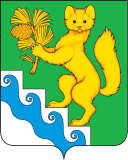 АДМИНИСТРАЦИЯ БОГУЧАНСКОГО РАЙОНАПОСТАНОВЛЕНИЕ23.10.2020                                 с. Богучаны                                        № 1068-пО внесении изменений в постановление администрации Богучанского района от 01.11.2013 № 1395- п «Об утверждении муниципальной программы «Защита населения и территории Богучанского района от чрезвычайных ситуаций природного и техногенного характера»В соответствии со статьей 179 Бюджетного кодекса Российской Федерации, постановлением администрации Богучанского района от 17.07.13 №849-п «Об утверждении Порядка принятия решений о разработке муниципальных программ Богучанского района, их формировании и реализации», статьями 7, 43, 47, Устава Богучанского района Красноярского края, ПОСТАНОВЛЯЮ:1. Внести в постановление администрации Богучанского района от 01.11.2013 № 1395-п «Об утверждении муниципальной программы «Защита населения и территории Богучанского района от чрезвычайных ситуаций природного и техногенного характера» (далее – постановление), следующие изменения: 1.1. Приложение к постановлению администрации Богучанского района от 01.11.2013 № 1395-п «Об утверждении муниципальной программы «Защита населения и территории Богучанского района от чрезвычайных ситуаций природного и техногенного характера» принять в новой редакции согласно приложению к данному постановлению.2. Контроль  за исполнением настоящего постановления возложить на заместителя Главы Богучанского района по экономике и планированию Н.В. Илиндееву.              3. Постановление вступает в силу  после опубликования в Официальном вестнике Богучанского района.Приложение к постановлению администрации Богучанского района от 23.10.2020 г.  № 1068-пМуниципальная программа Богучанского района  «Защита населения и территории Богучанского района от чрезвычайных ситуаций природного и техногенного характера»1. Паспорт муниципальной программы 2. Характеристика текущего состояния защиты населения и территории района от чрезвычайных ситуаций природного и техногенного характера	Приоритеты государственной политики в области защиты населения и территории от чрезвычайных ситуаций направлены на снижение риска чрезвычайных ситуаций природного и техногенного характера путем сокращения погибших и пострадавших при чрезвычайных ситуациях и предотвращения ущерба от чрезвычайных ситуаций, развитие системы информирования населения в местах массового пребывания людей, разработка мероприятий по предупреждению чрезвычайных ситуаций, связанных с нарушением теплоснабжения населения, а также совершенствование системы подготовки населения и должностных лиц к действиям в условиях чрезвычайной ситуации.Богучанский район, обладая обширной территорией и большим количеством строящихся крупных промышленных комплексов, подвержен широкому спектру опасных природных явлений и аварийных ситуаций техногенного характера:катастрофического затопления при разрушении плотин гидроузлов;крупных производственных аварий и пожаров;лесных пожаров;наводнений и паводков;аварий и крушений на железнодорожном транспорте;авиакатастроф;аварий на коммунально-энергетических сетях;взрывов при транспортировке и хранении взрывчатых материалов;аварийных разливов нефтепродуктов.На территории Богучанского района расположена 1 организация, которая согласно утвержденного перечня опасных объектов на территории Красноярского края является пожаровзрывоопасным объектом.В 2013 году на территории района произошло 2 чрезвычайных ситуации, связанные с лесными пожарами, муниципального характера.За 2013 год в населенных пунктах района произошло 103 пожара. В результате на пожарах погибло 11 человек, травмировано – 4 человека. Материальный ущерб от пожаров составил 24 618 279 рублей.В 2018 году на территории района произошла 1 чрезвычайная ситуация, связанная с лесными пожарами, муниципального характера, происшествий, связанных с переходом лесных пожаров на земли населенных пунктов не допущено, в 2019 году 2 чрезвычайных ситуации.С начала пожароопасного сезона 2020 года на территории района зарегистрировано 249 лесных пожаров на общей площади 25 187,71 га (за 2017 год зарегистрировано 235 лесных пожара на общей площади 13 554,83 га, за 2018 год зарегистрировано 227 лесных пожаров на общей площади 101 170,6 га, за 2019 год зарегистрировано 219 лесных пожаров на общей площади 143796,6 га). С целью оказания помощи населению в чрезвычайных ситуациях и борьбы с пожарами в районе создано МКУ «МПЧ № 1» и Единая дежурно-диспетчерская служба МО Богучанский район (далее – ЕДДС МО Богучанский район) общей численностью более 50 человек.Основные направления деятельности учреждений:обеспечение мероприятий по предупреждению и ликвидации последствий чрезвычайных ситуаций (далее – ЧС);обеспечение мероприятий по гражданской обороне и пожарной безопасности.Важную роль в обеспечении своевременного реагирования на чрезвычайные ситуации и оповещение населения о ЧС природного и техногенного характера играет система оповещения об угрозе ЧС природного и техногенного характера и об опасностях военного времени. В рамках реализации данного мероприятия к 2030 году предполагается установка оборудования для оперативного оповещения населения в 11 поселениях района, находящихся в зоне потенциальных рисков БоГЭС.Данная система предусматривает ее использование с системой оповещения наряду с существующими элементами автоматизированной системы централизованного оповещения гражданской обороны (далее – АС ЦО ГО) «Осень» для доведения сигналов оповещения гражданской обороны и информирования населения об опасностях военного времени. Оконечные устройства аппаратуры оповещения расположены на зданиях: ООО «Бытсервис», муниципальное казенное общеобразовательное учреждение «Центр дополнительного образования детей», Дежурная часть Отдела Министерства внутренних дел России по Богучанскому району. В 2018 году проведен капитальный ремонт данных сирен. В рамках обеспечения мероприятий по ликвидации чрезвычайных ситуаций и первоочередного обеспечения пострадавшего населения организована работа по созданию резерва материальных средств ГО, ЧС.Задача предотвращения террористических и экстремистских проявлений в Российской Федерации в настоящее время рассматривается в качестве приоритетной. По сведениям Национального антитеррористического комитета, уровень террористической опасности продолжает оставаться высоким, сохраняется угроза совершения террористических актов на всей территории Российской Федерации. Остается значительным масштаб незаконного оборота оружия, боеприпасов и других средств совершения террора. Увеличивается активность ряда организаций по распространению идеологии терроризма и экстремизма. В этих условиях совершение террористических актов на территории Богучанского района будет представлять собой угрозу для экономической и экологической безопасности не только района, но и Красноярского края в целом. Объектами первоочередных террористических устремлений в районе могут оказаться места (объекты) массового пребывания людей, а также учреждения культуры, спортивные сооружения, учебные заведения, объекты здравоохранения, ресурсоснабжающие организации и объекты водоснабжения. Не менее актуальной остается проблема противодействия экстремистским проявлениям в информационно-телекоммуникационной сети «Интернет». Правоохранительными органами регулярно фиксируются факты размещения неонацистской информации, оказывающей влияние на молодежную среду, способствует привитию молодежи культа насилия и может спровоцировать возникновение очагов межрасовой и межнациональной нетерпимости. Практика противодействия терроризму и экстремизму на сегодняшний день требует более тесной консолидации усилий органов государственной власти, местного самоуправления, общественных движений и всех граждан.Анализ оперативной обстановки, складывающейся на территории Богучанского района с начала реализации мероприятий в области противодействия терроризму, свидетельствует о ее относительной стабильности. Существенных осложнений, способных повысить до критичного уровня социальную напряженность среди общественности, кризисных событий, способных обострить ситуацию до экстремистских и террористических проявлений, не отмечено.Коренного перелома в решении вопросов профилактики терроризма и экстремизма можно достичь путем комплексного подхода с применением программно-целевого метода, подкрепленного соответствующими финансовыми и материально-техническими средствами.3. Приоритеты и цели социально-экономического развития, описание основных целей и задач программы, прогноз развития в области защиты населения и территории района от чрезвычайных ситуаций природного и техногенного характера, обеспечения безопасности населения района.Главная стратегическая цель социально-экономического развития Богучанского района на долгосрочную перспективу это: сохранение и развитие человеческого капитала за счет опережающего инвестиционного и инновационного развития реального сектора экономики района.Богучанский район относится к районам с незначительной  степенью техногенной опасности. В большей степени возможны опасности, связанные с лесными пожарами и возможными авариями линий электропередач, подстанций, дизельных электростанций, пожары в жилой застройке и на промышленных объектах, а также аварии на коммунально-энергетических сетях - наиболее распространенные виды чрезвычайных происшествий в районе. Приоритетами в области гражданской обороны, защиты населения и территории района от ЧС являются:оперативное реагирование на ЧС природного и техногенного характера и различного рода происшествия;обеспечение безопасности и охраны жизни людей на водных объектах района;	организация проведения мероприятий по ГО;обеспечение создания и поддержания в состоянии постоянной готовности к использованию технических систем управления ГО, системы оповещения населения об опасностях, возникающих при ведении военных действий или вследствие этих действий, возникновении ЧС природного и техногенного характера, защитных сооружений и других объектов ГО;обеспечение осуществления мер по поддержанию сил и средств ГО, а также для защиты населения и территорий от ЧС в состоянии постоянной готовности;обеспечение сбора и обмена информацией  в установленном порядке в области защиты населения и территории района от чрезвычайных ситуаций;организация и проведение неотложных работ при чрезвычайных ситуациях;оснащение современными средствами связи и оперативного реагирования.	Приоритетами в области пожарной безопасности являются:организация и осуществление пожарной охраны населенных пунктов района;организация и осуществление тушения пожаров, и проведение первоочередных работ, связанных с тушением пожаров;повышение эффективности пожаротушения и спасения людей при пожарах;развитие добровольных пожарных формирований.Приоритетами в области организации обучения населения в области ГО, защиты от ЧС природного и техногенного характера, информирование населения о мерах пожарной безопасности являются:организация плановой подготовки, переподготовки и повышения квалификации руководителей и специалистов органов местного самоуправления и специалистов единой дежурно-диспетчерской службы;повышение качества и эффективности проведения тренировок по гражданской обороне, командно-штабных тренировок по предупреждению возникновения ЧС по основным рискам;информирование населения через средства массовой информации и по иным каналам о прогнозируемых и возникших чрезвычайных ситуациях и пожарах, мерах по обеспечению безопасности населения и территории, а также пропаганда в области гражданской обороны, защиты населения и территорий от чрезвычайных ситуаций, обеспечения пожарной безопасности и безопасности людей на водных объектах.Приоритетами в области профилактики терроризма и экстремизма являются:организация антитеррористической деятельности, противодействие возможным фактам проявления терроризма и экстремизма, укрепление доверия населения  к работе органов власти района, правоохранительным органам, формирование толерантной среды на основе ценностей многонационального российского общества, общероссийской гражданской идентичности и культурного самосознания, принципов соблюдения прав и свобод человека. уяснение содержания террористической деятельности (ее субъектов, целей, задач, средств, типологии современного терроризма, его причин, социальной базы, специфики и форм подготовки и проведения террористических актов);нормативно-правовое обеспечение антитеррористических действий;преимущество превентивных мероприятий, позволяющих осуществлять выявление намерений проведения террористических действий на стадии их реализации, обеспечение правомочий и ресурсов;централизация руководства всеми антитеррористическими действиями, обеспечение согласованности усилий силовых ведомств и органов власти всех уровней на основе четкого размежевания компетентности органов федерального, регионального и местного уровней;всестороннее обеспечение осуществляемых специальных и идеологических мероприятий;воспитательно-идеологическое дифференцированное воздействие на население, террористов, субъектов их поддержки и противников, всестороннее информационно-психологическое обеспечение антитеррористической деятельности; неуклонное обеспечение неотвратимости наказания за террористические преступления в соответствии с законом. Целью программы является создание эффективной системы защиты населения и территории Богучанского района от чрезвычайных ситуаций природного и техногенного характера, а так же профилактика терроризма и экстремизма.Задачи программы: 1. Снижение рисков и смягчение последствий чрезвычайных ситуаций природного и техногенного характера в Богучанском районе;2. Организация тушения пожаров на территории Богучанского района в зоне прикрытия силами МКУ «МПЧ № 1».3. Участие в профилактике терроризма и экстремизма, минимизации и ликвидации последствий проявления терроризма и экстремизма на территории МО Богучанский район.В результате реализации программных мероприятий будут обеспечены:всесторонний и полный информационный обмен между дежурно-диспетчерскими службами организаций района, входящих  в систему Единой дежурно-диспетчерской службы МО Богучанский район;оперативное реагирование на ЧС природного и техногенного характера и различного рода происшествия;увеличение информационного обеспечения населения в местах массового скопления людей;безопасность и охрана жизни людей на водных объектах на территории района;пожарная охрана 14 населенных пунктов района, тушение пожаров и проведение первоочередных работ, связанных с пожарами;обеспечение первичных мер пожарной безопасности в населенных пунктах д. Заимка, д. Каменка, д. Прилуки;функционирование и поддержание в готовности технических средств оповещения населения на случай чрезвычайных ситуаций и опасностей военного времени;организация плановой подготовки, переподготовки специалистов единой дежурно-диспетчерской службы;противопожарное обустройство здания администрации Богучанского района. увеличение доли обучающихся (молодежи), вовлеченных в мероприятия, направленные на профилактику терроризма и экстремизма; увеличение количества информационно-пропагандистских материалов по профилактике терроризма и экстремизма;повышение качества подготовки различных категорий граждан и специалистов к действиям в условиях угрозы совершения или совершенного террористического акта;повышение антитеррористической защищенности объектов социальной сферы (учреждений образования, культуры, социальной защиты населения) и объектов с массовым пребыванием людей.4. Механизм реализации отдельных мероприятий программыМуниципальная программа реализуется в рамках подпрограмм и не содержит отдельных мероприятий.                                5. Прогноз конечных результатов программы, характеризующих целевое состояние (изменения состояния) уровня и жизни населения, социальной сферы, экономики, степени реализации других общественно значимых интересов и потребностей в соответствующей сфере на территории Богучанского района	Для осуществления мониторинга оценки реализации программы применяются целевые показатели и показатели результативности.	Источником информации по показателям является ведомственная статистика.	В результате выполнения подпрограмм будут достигнуты следующие результаты:не допущение погибших в результате ЧС природного и техногенного характера до 100 % от среднего показателя 2013 года;снижение числа погибших при пожарах в зоне прикрытия силами МКУ «МПЧ № 1» к 2030 году до 99,1 % от среднего показателя 2013 года;снижение числа травмированных при пожарах в зоне прикрытия МКУ «МПЧ № 1» до 100 % от среднего показателя 2013 года;не допущение гибели и травматизма при пожарах на межселенной территории до 100 % от среднего показателя 2013 года;увеличение доли обучающихся (молодежи), вовлеченных в мероприятия, направленные на профилактику терроризма и экстремизма, от общего числа обучающихся (молодежи) к 2030 году до 90 % от среднего показателя 2016 года; увеличение количества информационно-пропагандистских материалов по профилактике терроризма и экстремизма к 2030 году до 90 % от среднего показателя 2016 года;повышение качества подготовки различных категорий граждан и специалистов к действиям в условиях угрозы совершения или совершенного террористического акта к 2030 году до 95 % от среднего показателя 2016 года;увеличение количества объектов социальной сферы (учреждений образования, культуры, социальной защиты населения) и объектов с массовым пребыванием людей, защищенных в соответствии с установленными требованиями к 2030 году до 90 % от среднего показателя 2016 года.6. Перечень подпрограмм с указанием сроков их реализации  и ожидаемых результатов1. Реализация программы осуществляется в соответствии с действующим законодательством в рамках следующих подпрограмм:– «Предупреждение и помощь населению района в чрезвычайных ситуациях, а также использование информационно-коммуникационных технологий для обеспечения безопасности населения района» (далее – подпрограмма №1). Приложение № 5 к программе;– «Борьба с пожарами в населенных пунктах Богучанского района» (далее – подпрограмма № 2). Приложение № 6 к программе.– «Профилактика терроризма, а так же минимизации и ликвидации последствий его»	 (далее – подпрограмма № 3). Приложение № 7 к программе;2. Задачи подпрограммы №1:обеспечение предупреждения возникновения и развития чрезвычайных ситуаций природного и техногенного характера, снижение ущерба и потерь от чрезвычайных ситуаций на территории Богучанского района;организация оповещения жителей населенных пунктов межселенной территорий Богучанского района о возникновении лесных пожаров, других чрезвычайных ситуациях и опасностях мирного и военного времени;организация противопожарной пропаганды, а также информирование населения о правилах поведения на водных объектах по средствам информационно-коммуникационных технологийВ результате реализации подпрограммных мероприятий будут достигнуты следующие результаты, обеспечивающие:содержание оперативных дежурных ЕДДС МО Богучанский район.Что в свою очередь включает в себя:приобретение оборудования;приобретение спец. одежды для оперативных дежурных ЕДДС;ремонт в кабинете ЕДДС МО Богучанский район; фонд оплаты труда сотрудников ЕДДС МО Богучанский район; взносы по обязательному социальному страхованию на выплаты по оплате труда работников ЕДДС МО Богучанский район;закупка оборудования для обеспечения ЕДДС МО Богучанский район;cофинансирование Администрации Богучанского района: Организация пропаганды безопасности населения в целях предупреждения возникновения и развития чрезвычайных ситуаций природного и техногенного характера. создание резерва материальных средств на случай ликвидации последствий чрезвычайной ситуации.Подпрограмма приведена в приложении № 5 к муниципальной программе.3. Задачи подпрограммы № 2:исполнение муниципального заказа;противопожарное обустройство населенных пунктов межселенной территории (д. Заимка, д. Каменка, д. Прилуки);обеспечение первичных мер пожарной безопасности населенных пунктов межселенной территории;противопожарное обустройство здания администрации Богучанского района (с. Богучаны, ул. Октябрьская, 72);В результате реализации подпрограммных мероприятий будут достигнуты следующие результаты, обеспечивающие:организованное осуществление выездов за период реализации программы для проведения работ по тушению пожаров, поддержание в готовности 17 ед. специальной и приспособленной для целей пожаротушения техники в МКУ «МПЧ № 1»;обустройство и уход за 8,5 км противопожарных минерализованных полос;обустройство 1 подъезда к источникам противопожарного водоснабжения на расстояние 400 м от р. Ангара до д. Каменка;установка двух указателей водоисточников в д. Каменка;устройство 1 проруби на р. Ангара в д. Каменка;2 огнетушителя в д. Каменка и д. Прилуки,  4 РЛО в д. Прилуки;обеспечение первичных мер пожарной безопасности на межселенной территории (устройство незамерзающих прорубей);обеспечение первичных мер пожарной безопасности на территории 18 сельских советов, в соответствии с соглашением;обслуживание 1 охранной пожарной сигнализации (с. Богучаны, ул. Октябрьская, 72);обеспечение первичных мер пожарной безопасности на территории 18 сельских советов Богучанского района и межселенной территории;Подпрограмма приведена в приложении № 6 к настоящей муниципальной программе.4. Задачи подпрограммы № 3:организация проведения цикла лекций и бесед с обучающимися в образовательных учреждениях Богучанского района, направленных на профилактику терроризма и экстремизма, с привлечением сотрудников правоохранительных органов;организация проведения мероприятий для молодежи 
«Нет – экстремизму и ксенофобии» на базе районных библиотек МО Богучанский район (медиауроки, дискуссии, видеолектории, «круглые столы», диспуты, беседы);организация проведения мероприятий (фестивали, концерты, «круглые столы», соревнования), направленных на профилактику терроризма, приуроченных ко Дню солидарности в борьбе с терроризмом (3сентября);создание и систематическое обновление информационных уголков по антитеррористической тематике в муниципальных учреждениях, предприятиях и организациях с массовым пребыванием людей;проведение информационно-воспитательной работы среди населения путем распространение учебно-методических и информационно-справочных материалов антитеррористической направленности, информационное сопровождение Интернет-страницы антитеррористической комиссии МО Богучаснкий район (далее – АТК МО Богучанский район) на официальном портале администрации Богучанского района;организация проведения семинаров, конференций, «круглых столов», тренингов по профилактике терроризма и экстремизма для специалистов районной администрации, глав сельсоветов, учреждений образования, культуры, спорта, социальной защиты, руководителей ресурсоснабжающих организаций, в том числе во время проведения плановых и внеплановых заседаний АТК МО Богучанский район;повышение уровня антитеррористической защищенности объектов, включенных в Перечень объектов, расположенных на территории МО Богучанский район и подлежащих антитеррористической защите (учреждений образования, культуры, социальной защиты населения, места массового пребывания людей).В результате реализации подпрограммных мероприятий будут достигнуты следующие результаты, обеспечивающие:повышение доли обучающихся (молодежи), вовлеченных в мероприятия, направленные на профилактику терроризма и экстремизма; увеличение количества размещенных информационно-пропагандистских материалов по профилактике терроризма и экстремизма;повышение качества подготовки различных категорий граждан и специалистов к действиям в условиях угрозы совершения или совершенного террористического акта;повышение количество объектов социальной сферы (учреждений образования, культуры, социальной защиты населения) и объектов с массовым пребыванием людей, защищенных в соответствии с установленными требованиями.Подпрограмма приведена в приложении № 7 к настоящей муниципальной программе.7. Основные меры правового регулирования в сфере защиты населения  Богучанского района от чрезвычайных ситуаций природного и техногенного характера, направленные на достижение цели и (или) конечных результатов программы, с обоснованием основных положений и сроков принятия необходимых нормативных правовых актовОсновные меры правового регулирования в сфере защиты населения и территории Богучанского района от чрезвычайных ситуаций природного и техногенного характера, направленные на достижение цели и (или) конечных результатов программы, приведены в приложении № 1 к настоящей муниципальной программе.8. Информация о распределении планируемых расходов по отдельным мероприятиям программы, подпрограммам с указанием главных распорядителей средств районного  бюджета, а также по годам реализации программыМуниципальная программа состоит из подпрограмм, информация о распределении планируемых расходов по подпрограммам с указанием главных распорядителей средств районного и краевого бюджета, а также по годам реализации муниципальной программы приведены в приложении № 2 к настоящей муниципальной программе.9. Информация о ресурсном обеспечении и прогнозной оценке расходов на реализацию целей программы с учетом источников финансирования указаны в приложении № 3 к настоящей программе10. Прогноз сводных показателей муниципальных заданий, в случае оказания муниципальными учреждениями  муниципальных услуг  юридическим и (или) физическим лицам, выполнения работ прогноз сводных показателей муниципальных заданий представляется по муниципальным учреждениям, в отношении которых ответственный исполнитель (соисполнитель) программы осуществляет функции и полномочия учредителей.Оказание  муниципальных  услуг,  включенных  в муниципальные задания  по данной  программе,   не предусмотрено  (приложение № 4  к программе).Приложение № 3к паспорту муниципальной программы «Защита населения и территории Богучанского района от чрезвычайных ситуаций природного и техногенного характера» Перечень объектов капитального строительства  (за счет всех источников финансирования)(*) – указывается подпрограмма, и (или)   муниципальная  программа (федеральный и краевой бюджет и районный бюджет), которой предусмотрено строительство объекта(**) - по вновь начинаемым объектам – ориентировочная стоимость объекта Приложение № 1к муниципальной программе«Защита населения и территории Богучанского района от чрезвычайных ситуаций природного и техногенного характера»Основные меры правового регулирования в соответствующей сфере, направленные на достижение цели и (или) конечных результатов программыПриложение № 5к муниципальной программе Богучанского района «Защита населения и территории Богучанского района от чрезвычайных ситуаций природного и техногенного характера»Подпрограмма  «Предупреждение и помощь населению района в чрезвычайных ситуациях, а также использование информационно-коммуникационных технологий для обеспечения безопасности населения района», реализуемой в рамках муниципальной программы «Защита населения и территории Богучанского района от чрезвычайных ситуаций природного и техногенного характера»1. Паспорт подпрограммы 2. Основные разделы подпрограммы2.1. Постановка общерайонной проблемы и обоснование необходимости разработки подпрограммыБогучанский район является структурной единицей Красноярского края, образован в 1927 году. Административным центром является 
с. Богучаны, расположенное на левом берегу реки Ангара, на расстоянии  от краевого центра. В составе административно-территориального деления района находятся 18 сельсоветов, 29 населенных пунктов. Площадь района составляет 54,0 тыс. кв. км , с численностью населения 45 333 человека. Обладая обширной территорией и большим количеством строящихся крупных промышленных объектов, Богучанский район подвержен риску возникновения опасных природных явлений и аварийных ситуаций техногенного характера:крупных производственных аварий и пожаров;лесных пожаров;наводнений и паводков;аварий и крушений на железнодорожном транспорте;авиакатастроф;аварий на коммунально-энергетических сетях;взрывов при транспортировке и хранении взрывчатых материалов;аварийных разливов нефтепродуктов.На территории Богучанского района существует риск возникновения чрезвычайной ситуации, связанной с катастрофическим затоплением при разрушении плотин гидроузлов на р. Ангара. В этом случае в зону затопления попадает 15 населенных пунктов, расположенных вдоль реки Ангара, с численностью населения более 27 т.чел. (более 50 % населения района).На территории Богучанского района расположена 1 организация, которая согласно утвержденного перечня опасных объектов на территории Красноярского края является пожаровзрывоопасным объектом.В 2013 году на территории района произошло 2 чрезвычайных ситуации, связанные с лесными пожарами, муниципального характера.За 2013 год в населенных пунктах района произошло 103 пожара. В результате на пожарах погибло 11 человек, травмировано – 4 человека. Материальный ущерб от пожаров составил 24 618 279 рублей.С начала пожароопасного сезона 2020 года на территории района зарегистрировано 249 лесных пожаров на общей площади 25 187,71 га (за 2017 год зарегистрировано 235 лесных пожара на общей площади 13 554,83 га, за 2018 год зарегистрировано 227 лесных пожаров на общей площади 101 170,6 га, за 2019 год зарегистрировано 219 лесных пожаров на общей площади 143796,6 га). В целях снижения рисков возникновения опасных природных явлений и аварийных ситуаций техногенного характера требуется наличие соответствующей подпрограммы по предупреждению и помощи населению района в чрезвычайных ситуациях, а также использование информационно-коммуникационных технологий для обеспечения безопасности населения.Реализация мероприятий подпрограммы повысит общую защищенность населения Богучанского района от чрезвычайных ситуаций, позволит сократить время оповещения населения на основе осуществления мероприятий, согласованных между собой по срокам, ресурсам и исполнителям.2.2. Основные цели, задачи, этапы и сроки выполнения подпрограммы, показатели результативности	Целью подпрограммы является последовательное снижение рисков чрезвычайных ситуаций, повышение защищенности населения и территории Богучанского района, а также оперативное информирование об угрозе природного и техногенного характера, опасностях военного времени.	Данная цель будет достигнута за счет реализации следующих задач:1. Обеспечение предупреждения возникновения и развития чрезвычайных ситуаций природного и техногенного характера, снижения ущерба и потерь от чрезвычайных ситуаций на территории Богучанского района. Предполагается для оперативного оповещения населения (более 27 т.чел.) 11 поселений, находящихся в зоне потенциальных рисков БоГЭС, приобрести оконечные системы автономных приемных модулей с сиренами и громкоговорителями и пульт управления, размещаемый на рабочем месте оперативного дежурного ЕДДС МО Богучанский район. (Данное мероприятие с 2016 года не выполняется по причине отсутствия финансирования). В 2020 году в с. Богучаны установлена система оповещения по федеральной программе. В рамках реализации подпрограммы предусматривается содержание ЕДДС МО Богучанский район, включающие в себя затраты на заработную плату, приобретение технических средств и офисной мебели.	Субсидия бюджету Богучанского района на частичное финансирование (возмещение) расходов на содержание ЕДДС МО Богучанский район, а так же на приобретение оборудования для нужд ЕДДС.2. Организация оповещения жителей населенных пунктов межселенных территорий Богучанского района о возникновении лесных пожаров, других чрезвычайных ситуациях и опасностях мирного и военного времени. Решение данной задачи осуществляется посредством реализации мероприятий по оповещению населения д. Каменка путем использования телефонной связи оперативным дежурным ЕДДС МО Богучанский район для общения со старостой д. Каменка.При отсутствии телефонной связи, а также во время перерывов в работе дизель-генератора сигналы оповещения доводятся до старосты нарочным по согласованию между администрацией Богучанского района и Нижнетерянского сельсовета.Население д. Прилуки оповещается с помощью применения таксофона, в дальнейшем планируется организация радиосообщения с населенным пунктом. В д. Заимка постоянно проживающего населения нет. При необходимости будут использованы посыльные на автомобильном транспорте администрации Богучанского района.3. Организация пропаганды безопасности населения в целях предупреждения возникновения и развития чрезвычайных ситуаций природного и техногенного характера. Реализуется посредством приобретения бумажных памяток в целях предупреждения возникновения развития чрезвычайных ситуаций природного и техногенного характера.Показателем результативности достижения цели и решения задач подпрограммы являются:- не допущение погибших в результате чрезвычайных ситуаций природного и техногенного характера на территории Богучанского района;- увеличение числа населения, оповещаемого об угрозе ЧС природного и техногенного характера.4. Создание запасов материальных средств на случай возникновения чрезвычайной ситуации.Будет реализовываться посредством приобретения согласно действующего законодательства, необходимых средств материальных резервов, необходимых на случай ликвидации последствий чрезвычайной ситуации. Срок реализации подпрограммы: 2020 - 2023 годы.Решение поставленной цели и задачи определяется достижением показателей результативности, представленных в приложении № 1 к настоящей подпрограмме.2.3. Механизм реализации мероприятий подпрограммы	Механизм реализации определяет комплекс мер, осуществляемых исполнителем подпрограммы в целях повышения эффективности реализации мероприятий подпрограммы и достижения целевых индикаторов.Источниками финансирования подпрограммы  является районный бюджет.Главным распорядителем бюджетных средств является Администрация Богучанского района.Финансирование мероприятий, предусмотренных подпрограммой, осуществляется согласно бюджетным заявкам от распорядителя бюджетных средств.При поступлении средств на лицевой счет распорядителя, производятся кассовые расходы.  2.4. Управление подпрограммой и контроль  за ходом ее выполненияТекущее управление реализацией подпрограммы осуществляется исполнителем подпрограммы – отдел по делам ГО, ЧС и ПБ администрации Богучанского района.Управление подпрограммой и контроль за ходом ее выполнения осуществляется в соответствии с Порядком принятия решений о разработке муниципальных программ Богучанского района, их формировании и реализации, утвержденного постановлением администрации Богучанского района от 17.07.2013 № 849-п. Контроль за целевым и эффективным использованием средств, предусмотренных на реализацию мероприятий подпрограммы, осуществляется отделом по делам ГО, ЧС и ПБ администрации Богучанского района и финансовым управлением администрации Богучанского района.Ответственным за подготовку и представление отчетных данных является отдел по делам ГО, ЧС и ПБ администрации Богучанского район.2.5. Оценка социально-экономической эффективности от реализации подпрограммыОценка социально-экономической эффективности проводится отделом по делам ГО, ЧС и ПБ администрации Богучанского район.Обязательным условием эффективности программы является успешное выполнение целевых индикаторов и показателей подпрограммы, а также мероприятий в установленные сроки.В ходе реализации подпрограммы будут выполнены следующие показатели, в том числе:не допущение погибших в результате чрезвычайных ситуаций природного и техногенного характера на территории Богучанского района к 2023 году 100 % от среднего показателя 2013 года;Подпрограмма не содержит мероприятий, направленных на изменение состояния окружающей среды.2.6. Мероприятия подпрограммыПеречень подпрограммных мероприятий с указанием главных распорядителей, распорядителей бюджетных средств, форм расходования бюджетных средств, исполнителей подпрограммных мероприятий, сроков исполнения, объемов и источников финансирования всего и с разбивкой по годам приведен  в приложении № 2 к подпрограмме. 2.7. Обоснование финансовых, материальных и трудовых затрат (ресурсное обеспечение подпрограммы) с указанием источников финансированияМероприятия подпрограммы предусматривают их реализацию за счет средств районного, краевого, федерального бюджетов.Объем расходов на реализацию мероприятий подпрограммы на 2020 – 2023 год указан в приложении № 2 к подпрограмме.2. Объем средств краевого бюджета, направляемых  на софинансирование подпрограммных   мероприятий, корректируется и устанавливается  после  подписания соответствующих соглашений.В приложении № 2 приведены сведения о планируемых расходах по задачам и мероприятиям подпрограммы, с указанием источников финансирования.Приложение № 1к подпрограмме «Предупреждение и помощь населению района в чрезвычайных ситуациях, а также использование информационно-коммуникационных технологий для обеспечения безопасности населения района»Перечень показателей результативности подпрограммы «Предупреждение и помощь населению района в чрезвычайных ситуациях, а так же использование информационно – коммуникационных технологий для обеспечения безопасности населения района»Приложение № 6к муниципальной программе Богучанского района «Защита населения и территории Богучанского района от чрезвычайных ситуаций природного и техногенного характера»Подпрограмма  «Борьба с пожарами в населенных пунктах Богучанского района», реализуемой в рамках муниципальной программы «Защита населения и территории Богучанского района от чрезвычайных ситуаций природного и техногенного характера" 1. Паспорт подпрограммы 2. Основные разделы подпрограммы2.1. Постановка общерайонной проблемы и обоснование необходимости разработки подпрограммы	Большую часть жилого фонда, производственных и административных зданий Богучанского района составляют деревянные постройки. Подразделения Федеральной пожарной службы и краевой пожарной охраны осуществляют прикрытие 8 населенных пунктов. В состав МКУ «МПЧ № 1» включены 9 постов пожарной охраны, которые обеспечивают пожарную безопасность 14 населенных пунктов с населением более 14 тыс. человек. Численность работников учреждения, занятых организацией пожаротушения, составляет 40 человек. Обеспеченность МКУ «МПЧ № 1» техникой, оборудованием и имуществом составляет 75 % от норматива.В рамках подпрограммы достигнуты следующие результаты:первичными мерами пожарной безопасности охвачено 100% населенных пунктов межселенных территорий.В населенные пункты межселенных территорий приобретаются первичные средства пожаротушения, выполняются мероприятия по обустройству минерализованных полос.Ежегодно территориям сельсоветов Богучанского района предоставляется краевая субсидия на реализацию мероприятий по обеспечению подведомственных территорий первичными средствами пожаротушения. Сумма финансирования по сельсоветам определяется краевым ведомством. 2.2. Основная цель, задачи, этапы и сроки выполнения подпрограммы, показатели результативности	Целью подпрограммы является обеспечение пожарной безопасности в населенных пунктах Богучанского района.	Задачи подпрограммы: 1. Исполнение муниципального заказа.2. Противопожарное обустройство населенных пунктов межселенной территории (д. Заимка, д. Каменка, д. Прилуки).3. Обеспечение первичных мер пожарной безопасности населенных пунктов межселенной территории.4. Противопожарное обустройство здания администрации Богучанского района (с. Богучаны, ул. Октябрьская, 72).В рамках выполнения вышеуказанных задач планируется реализация следующих мероприятий.Тушение пожаров в населенных пунктах Богучанского района в зоне прикрытия МКУ «МПЧ № 1» (п. Артюгино, д. Иркинеево, п. Беляки, д. Бедоба, п. Гремучий, п. Красногорьевский, п. Говорково, 
п. Манзя, п. Невонка, д. Гольтявино, п. Новохайский, п. Кежек, п. Пинчуга, п. Хребтовый). Приобретение пожарного автотранспорта.Противопожарное обустройство населенных пунктов межселенной территории (д. Заимка, д. Каменка, д. ПрилукиОбеспечение первичных мер пожарной безопасности населенных пунктов межселенной территории          Субсидия бюджету Богучанского района на обеспечение первичных мер пожарной безопасности поселений Богучанского района, а именно Обеспечение первичных мер пожарной безопасности на территории 18 сельских советов, в соответствии с соглашением.Противопожарное обустройство здания администрации Богучанского района (с. Богучаны, ул. Октябрьская, 72)Срок реализации подпрограммы: 2020 – 2023 годы.Решение поставленной цели и задачи определяется достижением показателей результативности, представленных в приложении № 1 к настоящей подпрограмме.2.3. Механизм реализации мероприятий подпрограммыГлавными распорядителями бюджетных средств на выполнение мероприятий подпрограммы выступает администрация Богучанского района, управление муниципальной собственностью Богучанского района, МКУ «МПЧ № 1», финансовое управление администрации Богучанского района.Финансирование мероприятий подпрограммы осуществляется на основании государственных контрактов, заключенных в соответствии с Федеральным законом от 05.04.2013 № 44-ФЗ «О контрактной системе в сфере закупок товаров, работ, услуг для обеспечения государственных и муниципальных нужд».Получателем бюджетных средств на выполнение мероприятия1.1 является МКУ «МПЧ № 1».Реализацию мероприятия по муниципальному заказу осуществляет МКУ «МПЧ № 1» путем поддержания техники и персонала в готовности обеспечить нормативное время прибытия к месту пожара специальной и приспособленной для целей пожаротушения техники.Получателем краевых бюджетных средств на выполнение мероприятия являются администрация Богучанского района, 18 поселений Богучанского района. Реализацию мероприятия осуществляет финансовое управление Богучанского района, путем перечисления краевых средств в бюджеты поселений Богучанского района и администрация Богучанского района.Реализацию остальных мероприятий осуществляет администрация Богучанского района (отдел по делам ГО, ЧС и ПБ) организацией работ по противопожарному  обустройству населенных пунктов межселенной территории, обеспечению первичных мер пожарной безопасности населенных пунктов межселенной территории, противопожарному обустройству здания администрации Богучанского района (с. Богучаны, ул. Октябрьская, 72).2.4. Управление подпрограммой и контроль  за ходом ее выполненияТекущее управление реализацией подпрограммы осуществляется исполнителем подпрограммы – отдел по делам ГО, ЧС и ПБ администрации Богучанского района, управление муниципальной собственностью Богучанского района, МКУ «МПЧ № 1», финансовое управление администрации Богучанского района.Управление подпрограммой и контроль за ходом ее выполнения осуществляется в соответствии с Порядком принятия решений о разработке муниципальных программ Богучанского района, их формировании и реализации, утвержденного постановлением администрации Богучанского района от 17.07.2013 № 849-п. Контроль за целевым и эффективным использованием средств, предусмотренных на реализацию мероприятий подпрограммы, осуществляет администрация Богучанского района (отдел по делам ГО, ЧС и ПБ), финансовое управление администрации Богучанского района, МКУ «МПЧ № 1».Ответственным за подготовку и представление отчетных данных является отдел по делам ГО, ЧС и ПБ администрации Богучанского района2.5. Оценка социально-экономической эффективности от реализации подпрограммыРеализация мероприятий подпрограммы «Борьба с пожарами в населенных пунктах района» позволит создать благоприятные условия для обеспечения пожарной безопасности на территории населенных пунктов района. При выполнении подпрограммных мероприятий ожидается выполнение следующих задач: снижение числа погибших при пожарах в зоне прикрытия силами МКУ «МПЧ № 1» к 2023 году 97,8 % от среднего показателя 2013 года;снижение числа травмированных при пожарах в зоне прикрытия МКУ «МПЧ № 1» к 2023 году 98,5 % от среднего показателя 2013 года;не допущение гибели и травматизма при пожарах на межселенных территориях к 2023 году 100 %  от среднего показателя 2013 года;снижение ущерба от пожаров в зоне прикрытия МКУ «МПЧ № 1» к 2023 году  95,3 % от среднего показателя 2013 года.Оценку социально-экономической эффективности проводит отдел по делам ГО, ЧС и ПБ администрации Богучанского район.Обязательным условием эффективности программы является успешное выполнение целевых индикаторов и показателей подпрограммы, а также мероприятий в установленные сроки.Подпрограмма не содержит мероприятий, направленных на изменение состояния окружающей среды.                             2.6. Мероприятия подпрограммыПеречень подпрограммных мероприятий с указанием главных распорядителей, распорядителей бюджетных средств, форм расходования бюджетных средств, исполнителей подпрограммных мероприятий, сроков исполнения, объемов и источников финансирования всего и с разбивкой по годам приведен в  приложении № 2 к подпрограмме. 2.7. Обоснование финансовых, материальных и трудовых затрат (ресурсное обеспечение подпрограммы) с указанием источников финансированияМероприятия подпрограммы  предусматривают их реализацию за счет  средств районного, краевого, федерального бюджетов.          Объем расходов на реализацию мероприятий подпрограммы на 2020 – 2023 год указан в приложение № 2 к подпрограмме.2. Объем средств краевого бюджета, направляемых  на софинансирование      подпрограммных   мероприятий, корректируется и устанавливается  после  подписания соответствующих соглашений.В приложении № 2 приведены сведения о планируемых расходах по задачам и мероприятиям подпрограммы, с указанием источников финансирования.                                                                                                                                                 Приложение № 1                                                                                                                                                 к подпрограмме «Борьба с пожарами в населенных                                                                                                                                                                    пунктах Богучанского района» Перечень показателей результативности подпрограммы «Борьба с пожарами в населенных пунктах Богучанского района»Приложение № 7к муниципальной программе Богучанского района «Защита населения и территории Богучанского района от чрезвычайных ситуаций природного и техногенного характера»Подпрограмма «Профилактика терроризма, а так же минимизации и (или) ликвидации последствий его проявлений», реализуемой в рамках муниципальной программы «Защита населения и территории Богучанского района от чрезвычайных ситуаций природного и техногенного характера» 1. Паспорт подпрограммы      2. Основные разделы подпрограммы2.1. Постановка общерайонной проблемы и обоснование необходимости разработки подпрограммыЗа истекший период с начала реализации подпрограммы с 2016 года до 2018 года, на территории района преступлений террористической и экстремисткой направленности не зарегистрировано. В указанный период не допущено проведения публичных протестных мероприятий с нарушением требований действующего законодательства, которые подразумевали под собой проявление экстремизма, расовой, религиозной розни и нарушений общественного порядка при их проведении.Религиозные организации в Богучанском районе представлены Русской православной церковью, старообрядцами, баптистами. Выходцы из Средней Азии, Северного Кавказа, Поволжья исповедуют традиционный ислам.Этноконфессиональная ситуация в Богучанском районе характеризуется низким уровнем напряженности, обострения межнациональных разногласий; эскалации острых социальных противоречий и конфликтов не допущено. Однако общий уровень террористической угрозы на территории Российской Федерации продолжает оставаться высоким, масштабы последствий террористических актов значительны. Террористы стремятся расширить географию своей деятельности.В сложившихся обстоятельствах необходима реализация комплекса мероприятий в области противодействия терроризму и разрушения его основ. При отсутствии системного подхода в вопросах профилактики терроризма и экстремизма с большей долей вероятности прогнозируется ухудшение ситуации в вопросах антитеррористической защищенности объектов жизнеобеспечения, транспорта, промышленности, связи и социальной инфраструктуры, объектов с массовым пребыванием людей. В связи с чем необходимо ужесточать пропускной режим на указанных объектах, устанавливать камеры видеонаблюдения и иные специальные средства, повышающие антитеррористическую защищенность.2.2. Основная цель, задачи, этапы и сроки выполнения подпрограммы, показатели результативностиЦелью подпрограммы является участие в профилактике терроризма и экстремизма, минимизации и ликвидации последствий проявления терроризма и экстремизма на территории МО Богучанский район. Для достижения указанной цели, активное участие в мероприятиях будут принимать: Отдел МВД России по Богучанскому району, ООО «Спектр – Богучаны», Общественно-политическая газета Богучанского района Красноярского края «Ангарская Правда», Отделение в г. Кодинске управления ФСБ России по Красноярскому краю, МБУК «Богучанская межпоселенческая  Центральная районная библиотека», Управление образования Богучанского района, Управление культуры Богучанского района, МБУ «Центр социализации и досуга молодежи».Данная цель будет достигнута за счет реализации следующих задач:1. Профилактика терроризма и экстремизма в молодежной среде.2. Информационно - пропагандистское сопровождение профилактики терроризма и экстремизма.3. Методическое обеспечение профилактики терроризма и экстремизма.4. Повышение уровня антитеррористической защищенности объектов социальной сферы (социально-значимые объекты, объекты жизнеобеспечения) и объектов с массовым пребыванием людей.Решение задачи 1 «Профилактика терроризма и экстремизма в молодежной среде» осуществляется посредством реализации мероприятий 1.1. – 1.3. подпрограммы:1.1. Организация проведения цикла лекций и бесед с обучающимися в образовательных учреждениях Богучанского района, направленных на профилактику терроризма и экстремизма, с привлечением сотрудников правоохранительных органов. (Проведение лекций и бесед в 22 общеобразовательных школах с охватом учащихся не менее 300 человек) Ответственный: Управление образования Богучанского района.1.2. Организация проведения мероприятий для молодежи «Нет – экстремизму и ксенофобии» на базе районных библиотек  МО Богучанский район (медиауроки, дискуссии, видеолектории, «круглые столы», диспуты, беседы на базе Муниципального бюджетного учреждения культуры Богучанская межпоселенческая центральная районная библиотека «МБУК БМ ЦРБ» с охватом молодежи не менее 100 человек в год) Ответственный: Управление культуры Богучанского района.1.3. Организация проведения мероприятий (фестивали, концерты, «круглые столы», соревнования), направленных на профилактику терроризма, приуроченных ко Дню солидарности в борьбе с терроризмом (3 сентября). Обеспечение участия в мероприятии не менее 50 человек. Ответственный: МБУ «Центр социализации и досуга молодежи».Решение задачи 2 «Информационно-пропагандистское сопровождение профилактики терроризма и экстремизма» осуществляется посредством реализации мероприятия 2.1. – 2.2. подпрограммы:2.1. Создание и систематическое обновление информационных уголков по антитеррористической тематике в муниципальных учреждениях, предприятиях и организациях с массовым пребыванием людей. (Обеспечение информационных уголков по антитеррористической тематике не менее чем в 5 учреждениях в год). Ответственный:  Управление образования администрации Богучанского района, Управление культуры Богучанского района.2.2. Проведение информационно-воспитательной работы среди населения путем распространение учебно-методических и информационно-справочных материалов антитеррористической направленности, информационное сопровождение Интернет-страницы антитеррористической группы МО Богучанский район (далее – АТК МО Богучанский район) на официальном портале администрации Богучанского района. (Обеспечение профилактики экстремизма и терроризма, формирование толерантного сознания граждан) Ответственный: Администрация Богучанского района.Решение задачи 3 «Методическое обеспечение профилактики терроризма и экстремизма» осуществляется посредством реализации мероприятия 3.1. подпрограммы:3.1. Организация проведения семинаров, конференций, «круглых столов», тренингов по профилактике терроризма и экстремизма для специалистов районной администрации, глав сельсоветов, учреждений образования, культуры, спорта, социальной защиты, руководителей ресурсоснабжающих организаций, в том числе во время проведения плановых и внеплановых заседаний АТК МО Богучанский район. (Обеспечение увеличения охвата специалистов, обученных по вопросам профилактики терроризма и экстремизма в год не менее 10 человек). Ответственный: Управление культуры Богучанского района, МБУ «Центр социализации и досуга молодежи». Решение задачи 4 «Повышение уровня антитеррористической защищенности объектов социальной сферы (учреждений образования, культуры, социальной защиты населения) и объектов с массовым пребыванием людей» осуществляется посредством реализации мероприятия 4.1. подпрограммы:4.1. Повышение уровня антитеррористической защищенности объектов, включенных в Перечень объектов, расположенных на территории МО Богучанский район и подлежащих антитеррористической защите (учреждений образования, культуры, социальной защиты населения, места массового пребывания людей, а именно установка камер видеонаблюдения, средств обеспечивающих пропускной режим и иных специальных средств антитеррористической защищенности). Ответственный: Администрация Богучанского района, Управление культуры Богучанского района, Управление образования администрации Богучанского района.Срок реализации подпрограммы: 2020-2023 годы.Решение поставленной цели и задачи определяется достижением показателей результативности, представленных в приложении № 1 к настоящей подпрограмме.2.3. Механизм реализации мероприятий подпрограммыГлавным распорядителем бюджетных средств на выполнение мероприятий подпрограммы является администрация Богучанского района.Финансирование мероприятий, предусмотренных подпрограммой, осуществляется согласно бюджетным заявкам от распорядителя бюджетных средств.При поступлении средств на лицевой счет распорядителя, производятся кассовые расходы.2.4. Управление подпрограммой и контроль  за ходом ее выполненияТекущее управление реализацией подпрограммы осуществляется исполнителем подпрограммы – отдел по делам ГО, ЧС и ПБ администрации Богучанского района, финансовое управление администрации Богучанского района.Управление подпрограммой и контроль за ходом ее выполнения осуществляется в соответствии с Порядком принятия решений о разработке муниципальных программ Богучанского района, их формировании и реализации, утвержденного постановлением администрации Богучанского района от 17.07.2013 № 849-п. Контроль за целевым и эффективным использованием средств, предусмотренных на реализацию мероприятий подпрограммы, осуществляет администрация Богучанского района (отдел по делам ГО, ЧС и ПБ), финансовое управление администрации Богучанского района.Ответственным за подготовку и представление отчетных данных является отдел по делам ГО, ЧС и ПБ администрации Богучанского района2.5. Оценка социально-экономической эффективности от реализации подпрограммыОценка социально-экономической эффективности проводится отделом по делам ГО, ЧС и ПБ администрации Богучанского район.Обязательным условием эффективности программы является успешное выполнение целевых индикаторов и показателей подпрограммы, а также мероприятий в установленные сроки.В ходе реализации подпрограммы будут выполнены следующие показатели, в том числе:          - увеличение доли обучающихся (молодежи), вовлеченных в мероприятия, направленные на профилактику терроризма и экстремизма к 2023 году 72,2 % от среднего показателя 2016 года;          - увеличение количества информационно - пропагандистских материалов по профилактике терроризма и экстремизма к 2023 году 73 % от среднего показателя 2016 года;          - повышение качества подготовки различных категорий граждан и специалистов к действиям в условиях угрозы совершения или совершенного террористического акта к 2023 году 72,6 % от среднего показателя 2016 года;- увеличение количества объектов социальной сферы (учреждений образования, культуры, социальной защиты населения) и объектов с массовым пребыванием людей, защищенных в соответствии с установленными требованиями к 2023 году 49,7 % от среднего показателя 2016 года.Подпрограмма не содержит мероприятий, направленных на изменение состояния окружающей среды.2.6. Мероприятия подпрограммыПеречень подпрограммных мероприятий с указанием главных распорядителей, распорядителей бюджетных средств, форм расходования бюджетных средств, исполнителей подпрограммных мероприятий, сроков исполнения, объемов и источников финансирования всего и с разбивкой по годам приведен в приложении № 2 к подпрограмме. 2.7. Обоснование финансовых, материальных и трудовых затрат (ресурсное обеспечение подпрограммы) с указанием источников финансирования          Мероприятия подпрограммы предусматривают их реализацию за счет средств районного, краевого, федерального бюджетов.Объем расходов на реализацию мероприятий подпрограммы на 2020 - 2023 год указан в приложении № 2 к подпрограмме.  В приложении № 2 приведены сведения о планируемых расходах по задачам и мероприятиям подпрограммы, с указанием источников финансирования.Приложение № 1к подпрограмме «Профилактика терроризма, а так же минимизации и ликвидации последствий его проявлений» Перечень показателей результативности подпрограммыИ. о. Главы Богучанского района                                            С.И. Нохрин Наименование муниципальной программы«Защита населения и территории Богучанского района от чрезвычайных ситуаций природного и техногенного характера» (далее – программа).Основание для разработки муниципальной программыст. 179 Бюджетного кодекса Российской Федерации;постановление администрации Богучанского района от 17.07.2013 № 849-п «Об утверждении Порядка принятия решений о разработке муниципальных программ Богучанского района, их формировании и реализации»;Постановление администрации Богучанского района от 22.07.2014 № 906-п «Об утверждении перечня муниципальных программ Богучанского района».Ответственный исполнитель муниципальной программыАдминистрация Богучанского района (отдел по делам ГО, ЧС и пожарной безопасности (далее – отдел по делам ГО, ЧС и ПБ администрации Богучанского района).Соисполнители муниципальной программыМуниципальное казенное учреждение «Муниципальная пожарная часть № 1» (далее – МКУ «МПЧ № 1»);Финансовое управление администрации Богучанского района;Перечень подпрограмм и отдельных мероприятий муниципальной программыПодпрограммы:1. «Предупреждение и помощь населению района в чрезвычайных ситуациях, а также использование информационно-коммуникационных технологий для обеспечения безопасности населения района»;2. «Борьба с пожарами в населенных пунктах Богучанского района»; 3. Профилактика терроризма, а так же минимизации и ликвидации последствий его проявлений.Цель муниципальной программыСоздание эффективной системы защиты населения      и территории Богучанского района (далее – район)                      от чрезвычайных ситуаций природного и техногенного характера, а также профилактика, минимизация и ликвидация последствий проявлений терроризма и экстремизма на территории района.Задачи муниципальной программы1. Снижение рисков и смягчение последствий чрезвычайных ситуаций природного и техногенного характера в Богучанском районе;2. Обеспечение пожарной безопасности в населенных пунктах Богучанского района;3. Участие в профилактике терроризма и экстремизма, минимизации и ликвидации последствий проявления терроризма и экстремизма на территории МО Богучанский район.Этапы и сроки реализации муниципальной программыПрограмма реализуется в один этап с 2014-2030 годы.Перечень целевых показателей на долгосрочный период  Целевые показатели:не допущение погибших в результате ЧС природного и техногенного характера к 2030 году в размере 100% от  среднего показателя 2013 года;снижение числа погибших при пожарах в зоне прикрытия силами МКУ «МПЧ № 1» к 2030 году 99,1% от  среднего показателя 2013 года;снижение числа травмированных при пожарах в зоне прикрытия МКУ «МПЧ № 1» к 2030 году 100% от  среднего показателя 2013 года;недопущение гибели и травматизма при пожарах на межселенной территории к 2030 году 100% от среднего показателя 2013 года;увеличение доли обучающихся (молодежи), вовлеченных в мероприятия, направленные на профилактику терроризма и экстремизма к 2030 году 90 % от среднего показателя 2016 года;увеличение количества информационно -пропагандистских материалов по профилактике терроризма и экстремизма к 2030 году 90 % от среднего показателя 2016 года;повышение качества подготовки различных категорий граждан и специалистов к действиям в условиях угрозы совершения или совершенного террористического акта к 2030 году 95 % от общего количества граждан;увеличение количества объектов социальной сферы (учреждений образования, культуры, социальной защиты населения) и объектов с массовым пребыванием людей, защищенных в соответствии с установленными требованиями к 2030 году 90 % от среднего показателя 2016 года.Показатели результативности представлены в приложении № 1 к паспорту муниципальной программы.Значения целевых показателей на долгосрочный период представлены в приложении № 2 к паспорту муниципальной программы.Информация по ресурсному обеспечению программы, в том числе в разбивке по источникам финансирования по годам реализации программыОбъем финансирования составляет 296 369 186,21 рублей, в том числе по годам:2014 год – 20 424 723,11  рублей;2015 год – 21 654 879,86  рублей;2016 год – 25 955 715,78  рублей;2017 год – 27 038 305,00  рублей;2018 год – 28 893 627,09  рублей;2019 год – 27 108 312,37  рублей;2020 год – 31 277 760,00  рублей;2021 год – 39 473 798,00  рублей;2022 год – 39 333 798,00  рублей;2023 год – 35 208 267,00  рублей;За счет районного бюджета 277 725 746,21  рублей из них:2014 год – 20 424 723,11  рублей;2015 год – 21 654 879,86  рублей;2016 год – 23 295 815,78  рублей;2017 год – 25 518 905,00  рублей;2018 год – 27 457 627,09  рублей;2019 год – 25 279 311,37  рублей;2020 год – 28 328 725,00 рублей;2021 год – 35 348 746,00  рублей;2022 год – 35 208 746,00  рублей;2023 год – 35 208 267,00  рублей;За счет краевого бюджета – 18 643 440,00 рублей; в том числе по годам: 2014 год – 0 рублей;2015 год – 0 рублей;2016 год – 2 659 900,00 рублей;2017 год – 1 519 400,00 рублей;2018 год – 1 436 000,00 рублей;2019 год – 1 829 001,00 рублей;2020 год – 2 949 035,00 рублей;2021 год – 4 125 052,00 рублей;2022 год – 4 125 052,00 рублей;2023 год – 0 рублей;За счет федерального бюджета – 0 рублей; в том числе по годам: 2014 год – 0 рублей;2015 год – 0 рублей;2016 год – 0 рублей;2017 год – 0 рублей;2018 год – 0 рублей;2019 год – 0 рублей;2020 год – 0 рублей;2021 год – 0 рублей;2022 год – 0 рублей;2023 год – 0 рублей.Перечень объектов капитального строительства муниципальной программыКапитальное строительство в рамках настоящей программы не предусмотрено(см. приложение № 3 к настоящему паспорту программы)                                                                                                                                                                                                                                                 Приложение № 1                                                                                                                                                                                                               к паспорту муниципальной программы "Защита населения и территории Богучанского              района от чрезвычайных ситуаций природного и техногенного характера"Перечень целевых показателей и показателей результативности (показатели развития отрасли, вида экономической деятельности)                                                                                                                                                                                                                                                 Приложение № 1                                                                                                                                                                                                               к паспорту муниципальной программы "Защита населения и территории Богучанского              района от чрезвычайных ситуаций природного и техногенного характера"Перечень целевых показателей и показателей результативности (показатели развития отрасли, вида экономической деятельности)                                                                                                                                                                                                                                                 Приложение № 1                                                                                                                                                                                                               к паспорту муниципальной программы "Защита населения и территории Богучанского              района от чрезвычайных ситуаций природного и техногенного характера"Перечень целевых показателей и показателей результативности (показатели развития отрасли, вида экономической деятельности)                                                                                                                                                                                                                                                 Приложение № 1                                                                                                                                                                                                               к паспорту муниципальной программы "Защита населения и территории Богучанского              района от чрезвычайных ситуаций природного и техногенного характера"Перечень целевых показателей и показателей результативности (показатели развития отрасли, вида экономической деятельности)                                                                                                                                                                                                                                                 Приложение № 1                                                                                                                                                                                                               к паспорту муниципальной программы "Защита населения и территории Богучанского              района от чрезвычайных ситуаций природного и техногенного характера"Перечень целевых показателей и показателей результативности (показатели развития отрасли, вида экономической деятельности)                                                                                                                                                                                                                                                 Приложение № 1                                                                                                                                                                                                               к паспорту муниципальной программы "Защита населения и территории Богучанского              района от чрезвычайных ситуаций природного и техногенного характера"Перечень целевых показателей и показателей результативности (показатели развития отрасли, вида экономической деятельности)                                                                                                                                                                                                                                                 Приложение № 1                                                                                                                                                                                                               к паспорту муниципальной программы "Защита населения и территории Богучанского              района от чрезвычайных ситуаций природного и техногенного характера"Перечень целевых показателей и показателей результативности (показатели развития отрасли, вида экономической деятельности)                                                                                                                                                                                                                                                 Приложение № 1                                                                                                                                                                                                               к паспорту муниципальной программы "Защита населения и территории Богучанского              района от чрезвычайных ситуаций природного и техногенного характера"Перечень целевых показателей и показателей результативности (показатели развития отрасли, вида экономической деятельности)                                                                                                                                                                                                                                                 Приложение № 1                                                                                                                                                                                                               к паспорту муниципальной программы "Защита населения и территории Богучанского              района от чрезвычайных ситуаций природного и техногенного характера"Перечень целевых показателей и показателей результативности (показатели развития отрасли, вида экономической деятельности)                                                                                                                                                                                                                                                 Приложение № 1                                                                                                                                                                                                               к паспорту муниципальной программы "Защита населения и территории Богучанского              района от чрезвычайных ситуаций природного и техногенного характера"Перечень целевых показателей и показателей результативности (показатели развития отрасли, вида экономической деятельности)                                                                                                                                                                                                                                                 Приложение № 1                                                                                                                                                                                                               к паспорту муниципальной программы "Защита населения и территории Богучанского              района от чрезвычайных ситуаций природного и техногенного характера"Перечень целевых показателей и показателей результативности (показатели развития отрасли, вида экономической деятельности)                                                                                                                                                                                                                                                 Приложение № 1                                                                                                                                                                                                               к паспорту муниципальной программы "Защита населения и территории Богучанского              района от чрезвычайных ситуаций природного и техногенного характера"Перечень целевых показателей и показателей результативности (показатели развития отрасли, вида экономической деятельности)                                                                                                                                                                                                                                                 Приложение № 1                                                                                                                                                                                                               к паспорту муниципальной программы "Защита населения и территории Богучанского              района от чрезвычайных ситуаций природного и техногенного характера"Перечень целевых показателей и показателей результативности (показатели развития отрасли, вида экономической деятельности)                                                                                                                                                                                                                                                 Приложение № 1                                                                                                                                                                                                               к паспорту муниципальной программы "Защита населения и территории Богучанского              района от чрезвычайных ситуаций природного и техногенного характера"Перечень целевых показателей и показателей результативности (показатели развития отрасли, вида экономической деятельности)                                                                                                                                                                                                                                                 Приложение № 1                                                                                                                                                                                                               к паспорту муниципальной программы "Защита населения и территории Богучанского              района от чрезвычайных ситуаций природного и техногенного характера"Перечень целевых показателей и показателей результативности (показатели развития отрасли, вида экономической деятельности)                                                                                                                                                                                                                                                 Приложение № 1                                                                                                                                                                                                               к паспорту муниципальной программы "Защита населения и территории Богучанского              района от чрезвычайных ситуаций природного и техногенного характера"Перечень целевых показателей и показателей результативности (показатели развития отрасли, вида экономической деятельности)                                                                                                                                                                                                                                                 Приложение № 1                                                                                                                                                                                                               к паспорту муниципальной программы "Защита населения и территории Богучанского              района от чрезвычайных ситуаций природного и техногенного характера"Перечень целевых показателей и показателей результативности (показатели развития отрасли, вида экономической деятельности)                                                                                                                                                                                                                                                 Приложение № 1                                                                                                                                                                                                               к паспорту муниципальной программы "Защита населения и территории Богучанского              района от чрезвычайных ситуаций природного и техногенного характера"Перечень целевых показателей и показателей результативности (показатели развития отрасли, вида экономической деятельности)                                                                                                                                                                                                                                                 Приложение № 1                                                                                                                                                                                                               к паспорту муниципальной программы "Защита населения и территории Богучанского              района от чрезвычайных ситуаций природного и техногенного характера"Перечень целевых показателей и показателей результативности (показатели развития отрасли, вида экономической деятельности)                                                                                                                                                                                                                                                 Приложение № 1                                                                                                                                                                                                               к паспорту муниципальной программы "Защита населения и территории Богучанского              района от чрезвычайных ситуаций природного и техногенного характера"Перечень целевых показателей и показателей результативности (показатели развития отрасли, вида экономической деятельности)                                                                                                                                                                                                                                                 Приложение № 1                                                                                                                                                                                                               к паспорту муниципальной программы "Защита населения и территории Богучанского              района от чрезвычайных ситуаций природного и техногенного характера"Перечень целевых показателей и показателей результативности (показатели развития отрасли, вида экономической деятельности)                                                                                                                                                                                                                                                 Приложение № 1                                                                                                                                                                                                               к паспорту муниципальной программы "Защита населения и территории Богучанского              района от чрезвычайных ситуаций природного и техногенного характера"Перечень целевых показателей и показателей результативности (показатели развития отрасли, вида экономической деятельности)                                                                                                                                                                                                                                                 Приложение № 1                                                                                                                                                                                                               к паспорту муниципальной программы "Защита населения и территории Богучанского              района от чрезвычайных ситуаций природного и техногенного характера"Перечень целевых показателей и показателей результативности (показатели развития отрасли, вида экономической деятельности)                                                                                                                                                                                                                                                 Приложение № 1                                                                                                                                                                                                               к паспорту муниципальной программы "Защита населения и территории Богучанского              района от чрезвычайных ситуаций природного и техногенного характера"Перечень целевых показателей и показателей результативности (показатели развития отрасли, вида экономической деятельности)Цели, целевые показатели результативностиЦели, целевые показатели результативностиЦели, целевые показатели результативностиЕдиница  измеренияЕдиница  измеренияВес показателяВес показателяВес показателяИсточник информацииИсточник информацииИсточник информацииИсточник информацииТекущий финансовый год 2020 Текущий финансовый год 2020 Текущий финансовый год 2020 Очередной финансовый год 2021Очередной финансовый год 2021Первый год планового периода 2022Первый год планового периода 2022Второй год планового периода 2023Второй год планового периода 2023Второй год планового периода 20231.1.Цель программы: создание эффективной системы защиты населения и территории Богучанского района от чрезвычайных ситуаций природного и техногенного характера, а также профилактика, минимизация и ликвидация последствий проявлений терроризма и экстремизма на территории района.Цель программы: создание эффективной системы защиты населения и территории Богучанского района от чрезвычайных ситуаций природного и техногенного характера, а также профилактика, минимизация и ликвидация последствий проявлений терроризма и экстремизма на территории района.Цель программы: создание эффективной системы защиты населения и территории Богучанского района от чрезвычайных ситуаций природного и техногенного характера, а также профилактика, минимизация и ликвидация последствий проявлений терроризма и экстремизма на территории района.Цель программы: создание эффективной системы защиты населения и территории Богучанского района от чрезвычайных ситуаций природного и техногенного характера, а также профилактика, минимизация и ликвидация последствий проявлений терроризма и экстремизма на территории района.Цель программы: создание эффективной системы защиты населения и территории Богучанского района от чрезвычайных ситуаций природного и техногенного характера, а также профилактика, минимизация и ликвидация последствий проявлений терроризма и экстремизма на территории района.Цель программы: создание эффективной системы защиты населения и территории Богучанского района от чрезвычайных ситуаций природного и техногенного характера, а также профилактика, минимизация и ликвидация последствий проявлений терроризма и экстремизма на территории района.Цель программы: создание эффективной системы защиты населения и территории Богучанского района от чрезвычайных ситуаций природного и техногенного характера, а также профилактика, минимизация и ликвидация последствий проявлений терроризма и экстремизма на территории района.Цель программы: создание эффективной системы защиты населения и территории Богучанского района от чрезвычайных ситуаций природного и техногенного характера, а также профилактика, минимизация и ликвидация последствий проявлений терроризма и экстремизма на территории района.Цель программы: создание эффективной системы защиты населения и территории Богучанского района от чрезвычайных ситуаций природного и техногенного характера, а также профилактика, минимизация и ликвидация последствий проявлений терроризма и экстремизма на территории района.Цель программы: создание эффективной системы защиты населения и территории Богучанского района от чрезвычайных ситуаций природного и техногенного характера, а также профилактика, минимизация и ликвидация последствий проявлений терроризма и экстремизма на территории района.Цель программы: создание эффективной системы защиты населения и территории Богучанского района от чрезвычайных ситуаций природного и техногенного характера, а также профилактика, минимизация и ликвидация последствий проявлений терроризма и экстремизма на территории района.Цель программы: создание эффективной системы защиты населения и территории Богучанского района от чрезвычайных ситуаций природного и техногенного характера, а также профилактика, минимизация и ликвидация последствий проявлений терроризма и экстремизма на территории района.Цель программы: создание эффективной системы защиты населения и территории Богучанского района от чрезвычайных ситуаций природного и техногенного характера, а также профилактика, минимизация и ликвидация последствий проявлений терроризма и экстремизма на территории района.Цель программы: создание эффективной системы защиты населения и территории Богучанского района от чрезвычайных ситуаций природного и техногенного характера, а также профилактика, минимизация и ликвидация последствий проявлений терроризма и экстремизма на территории района.Цель программы: создание эффективной системы защиты населения и территории Богучанского района от чрезвычайных ситуаций природного и техногенного характера, а также профилактика, минимизация и ликвидация последствий проявлений терроризма и экстремизма на территории района.Цель программы: создание эффективной системы защиты населения и территории Богучанского района от чрезвычайных ситуаций природного и техногенного характера, а также профилактика, минимизация и ликвидация последствий проявлений терроризма и экстремизма на территории района.Цель программы: создание эффективной системы защиты населения и территории Богучанского района от чрезвычайных ситуаций природного и техногенного характера, а также профилактика, минимизация и ликвидация последствий проявлений терроризма и экстремизма на территории района.Цель программы: создание эффективной системы защиты населения и территории Богучанского района от чрезвычайных ситуаций природного и техногенного характера, а также профилактика, минимизация и ликвидация последствий проявлений терроризма и экстремизма на территории района.Цель программы: создание эффективной системы защиты населения и территории Богучанского района от чрезвычайных ситуаций природного и техногенного характера, а также профилактика, минимизация и ликвидация последствий проявлений терроризма и экстремизма на территории района.Цель программы: создание эффективной системы защиты населения и территории Богучанского района от чрезвычайных ситуаций природного и техногенного характера, а также профилактика, минимизация и ликвидация последствий проявлений терроризма и экстремизма на территории района.Цель программы: создание эффективной системы защиты населения и территории Богучанского района от чрезвычайных ситуаций природного и техногенного характера, а также профилактика, минимизация и ликвидация последствий проявлений терроризма и экстремизма на территории района.Цель программы: создание эффективной системы защиты населения и территории Богучанского района от чрезвычайных ситуаций природного и техногенного характера, а также профилактика, минимизация и ликвидация последствий проявлений терроризма и экстремизма на территории района.1.11.1Не допущение погибших в результате ЧС природного и техногенного характераНе допущение погибших в результате ЧС природного и техногенного характераНе допущение погибших в результате ЧС природного и техногенного характера% от среднего показателя % от среднего показателя XXXведомственная статистика ведомственная статистика ведомственная статистика ведомственная статистика 1001001001001001001001001001001.21.2Увеличение числа населения, оповещаемого об угрозе ЧС природного и техногенного характераУвеличение числа населения, оповещаемого об угрозе ЧС природного и техногенного характераУвеличение числа населения, оповещаемого об угрозе ЧС природного и техногенного характера% от общего количества оповещаемого населения% от общего количества оповещаемого населенияXXXведомственная статистика ведомственная статистика ведомственная статистика ведомственная статистика ----------1.31.3Снижение числа погибших при пожарах в зоне прикрытия силами  МКУ «МПЧ № 1»Снижение числа погибших при пожарах в зоне прикрытия силами  МКУ «МПЧ № 1»Снижение числа погибших при пожарах в зоне прикрытия силами  МКУ «МПЧ № 1»% от среднего показателя % от среднего показателя XXXведомственная статистика ведомственная статистика ведомственная статистика ведомственная статистика 97,597,597,597,697,697,797,797,897,897,81.41.4Снижение числа травмированных при пожарах в зоне прикрытия МКУ «МПЧ № 1»Снижение числа травмированных при пожарах в зоне прикрытия МКУ «МПЧ № 1»Снижение числа травмированных при пожарах в зоне прикрытия МКУ «МПЧ № 1»% от среднего показателя % от среднего показателя XXXведомственная статистика ведомственная статистика ведомственная статистика ведомственная статистика 97979797,597,5989898,598,598,51.51.5 Не допущение гибели и травматизма при пожарах на межселеннной территории Не допущение гибели и травматизма при пожарах на межселеннной территории Не допущение гибели и травматизма при пожарах на межселеннной территории% от среднего показателя % от среднего показателя XXXведомственная статистика ведомственная статистика ведомственная статистика ведомственная статистика 1001001001001001001001001001001.61.6Увеличение доли обучающихся (молодежи), вовлеченных в мероприятия, направленные на профилактику терроризма и экстремизмаУвеличение доли обучающихся (молодежи), вовлеченных в мероприятия, направленные на профилактику терроризма и экстремизмаУвеличение доли обучающихся (молодежи), вовлеченных в мероприятия, направленные на профилактику терроризма и экстремизма% от среднего показателя% от среднего показателяXXXведомственная статистика ведомственная статистика ведомственная статистика ведомственная статистика 68,268,268,270,470,4717172,272,272,21.71.7Увеличение количества информационно -пропагандистских материалов по профилактике терроризма и экстремизмаУвеличение количества информационно -пропагандистских материалов по профилактике терроризма и экстремизмаУвеличение количества информационно -пропагандистских материалов по профилактике терроризма и экстремизма% от среднего показателя% от среднего показателяXXXведомственная статистика ведомственная статистика ведомственная статистика ведомственная статистика 67,167,167,170,370,371,571,57373731.81.8Повышение качества подготовки различных категорий граждан и специалистов к действиям в условиях угрозы совершения или совершенного террористического актаПовышение качества подготовки различных категорий граждан и специалистов к действиям в условиях угрозы совершения или совершенного террористического актаПовышение качества подготовки различных категорий граждан и специалистов к действиям в условиях угрозы совершения или совершенного террористического акта% от общего кол-ва граждан% от общего кол-ва гражданXXXведомственная статистика ведомственная статистика ведомственная статистика ведомственная статистика 68,568,568,571,171,1727272,672,672,61.91.9Увеличение количества объектов социальной сферы (учреждений образования, культуры, социальной защиты населения) и объектов с массовым пребыванием людей, защищенных в соответствии с установленными требованиямиУвеличение количества объектов социальной сферы (учреждений образования, культуры, социальной защиты населения) и объектов с массовым пребыванием людей, защищенных в соответствии с установленными требованиямиУвеличение количества объектов социальной сферы (учреждений образования, культуры, социальной защиты населения) и объектов с массовым пребыванием людей, защищенных в соответствии с установленными требованиями% от среднего показателя 2016 года% от среднего показателя 2016 годаXXXведомственная статистика ведомственная статистика ведомственная статистика ведомственная статистика 47,347,347,349,449,449,549,549,749,749,71.1.1.1.Задача 1. Снижение рисков и смягчение последствий чрезвычайных ситуаций природного и техногенного характера в Богучанском районеЗадача 1. Снижение рисков и смягчение последствий чрезвычайных ситуаций природного и техногенного характера в Богучанском районеЗадача 1. Снижение рисков и смягчение последствий чрезвычайных ситуаций природного и техногенного характера в Богучанском районеЗадача 1. Снижение рисков и смягчение последствий чрезвычайных ситуаций природного и техногенного характера в Богучанском районеЗадача 1. Снижение рисков и смягчение последствий чрезвычайных ситуаций природного и техногенного характера в Богучанском районеЗадача 1. Снижение рисков и смягчение последствий чрезвычайных ситуаций природного и техногенного характера в Богучанском районеЗадача 1. Снижение рисков и смягчение последствий чрезвычайных ситуаций природного и техногенного характера в Богучанском районеЗадача 1. Снижение рисков и смягчение последствий чрезвычайных ситуаций природного и техногенного характера в Богучанском районеЗадача 1. Снижение рисков и смягчение последствий чрезвычайных ситуаций природного и техногенного характера в Богучанском районеЗадача 1. Снижение рисков и смягчение последствий чрезвычайных ситуаций природного и техногенного характера в Богучанском районеЗадача 1. Снижение рисков и смягчение последствий чрезвычайных ситуаций природного и техногенного характера в Богучанском районеЗадача 1. Снижение рисков и смягчение последствий чрезвычайных ситуаций природного и техногенного характера в Богучанском районеЗадача 1. Снижение рисков и смягчение последствий чрезвычайных ситуаций природного и техногенного характера в Богучанском районеЗадача 1. Снижение рисков и смягчение последствий чрезвычайных ситуаций природного и техногенного характера в Богучанском районеЗадача 1. Снижение рисков и смягчение последствий чрезвычайных ситуаций природного и техногенного характера в Богучанском районеЗадача 1. Снижение рисков и смягчение последствий чрезвычайных ситуаций природного и техногенного характера в Богучанском районеЗадача 1. Снижение рисков и смягчение последствий чрезвычайных ситуаций природного и техногенного характера в Богучанском районеЗадача 1. Снижение рисков и смягчение последствий чрезвычайных ситуаций природного и техногенного характера в Богучанском районеЗадача 1. Снижение рисков и смягчение последствий чрезвычайных ситуаций природного и техногенного характера в Богучанском районеЗадача 1. Снижение рисков и смягчение последствий чрезвычайных ситуаций природного и техногенного характера в Богучанском районеЗадача 1. Снижение рисков и смягчение последствий чрезвычайных ситуаций природного и техногенного характера в Богучанском районеЗадача 1. Снижение рисков и смягчение последствий чрезвычайных ситуаций природного и техногенного характера в Богучанском районе1.1.1.1.1.1.Подпрограмма 1.1. "Предупреждение и помощь населению района в чрезвычайных ситуациях, а также использование информационно-коммуникационных технологий для обеспечения безопасности населения района" на 2014 - 2021 годыПодпрограмма 1.1. "Предупреждение и помощь населению района в чрезвычайных ситуациях, а также использование информационно-коммуникационных технологий для обеспечения безопасности населения района" на 2014 - 2021 годыПодпрограмма 1.1. "Предупреждение и помощь населению района в чрезвычайных ситуациях, а также использование информационно-коммуникационных технологий для обеспечения безопасности населения района" на 2014 - 2021 годыПодпрограмма 1.1. "Предупреждение и помощь населению района в чрезвычайных ситуациях, а также использование информационно-коммуникационных технологий для обеспечения безопасности населения района" на 2014 - 2021 годыПодпрограмма 1.1. "Предупреждение и помощь населению района в чрезвычайных ситуациях, а также использование информационно-коммуникационных технологий для обеспечения безопасности населения района" на 2014 - 2021 годыПодпрограмма 1.1. "Предупреждение и помощь населению района в чрезвычайных ситуациях, а также использование информационно-коммуникационных технологий для обеспечения безопасности населения района" на 2014 - 2021 годыПодпрограмма 1.1. "Предупреждение и помощь населению района в чрезвычайных ситуациях, а также использование информационно-коммуникационных технологий для обеспечения безопасности населения района" на 2014 - 2021 годыПодпрограмма 1.1. "Предупреждение и помощь населению района в чрезвычайных ситуациях, а также использование информационно-коммуникационных технологий для обеспечения безопасности населения района" на 2014 - 2021 годыПодпрограмма 1.1. "Предупреждение и помощь населению района в чрезвычайных ситуациях, а также использование информационно-коммуникационных технологий для обеспечения безопасности населения района" на 2014 - 2021 годыПодпрограмма 1.1. "Предупреждение и помощь населению района в чрезвычайных ситуациях, а также использование информационно-коммуникационных технологий для обеспечения безопасности населения района" на 2014 - 2021 годыПодпрограмма 1.1. "Предупреждение и помощь населению района в чрезвычайных ситуациях, а также использование информационно-коммуникационных технологий для обеспечения безопасности населения района" на 2014 - 2021 годыПодпрограмма 1.1. "Предупреждение и помощь населению района в чрезвычайных ситуациях, а также использование информационно-коммуникационных технологий для обеспечения безопасности населения района" на 2014 - 2021 годыПодпрограмма 1.1. "Предупреждение и помощь населению района в чрезвычайных ситуациях, а также использование информационно-коммуникационных технологий для обеспечения безопасности населения района" на 2014 - 2021 годыПодпрограмма 1.1. "Предупреждение и помощь населению района в чрезвычайных ситуациях, а также использование информационно-коммуникационных технологий для обеспечения безопасности населения района" на 2014 - 2021 годыПодпрограмма 1.1. "Предупреждение и помощь населению района в чрезвычайных ситуациях, а также использование информационно-коммуникационных технологий для обеспечения безопасности населения района" на 2014 - 2021 годыПодпрограмма 1.1. "Предупреждение и помощь населению района в чрезвычайных ситуациях, а также использование информационно-коммуникационных технологий для обеспечения безопасности населения района" на 2014 - 2021 годыПодпрограмма 1.1. "Предупреждение и помощь населению района в чрезвычайных ситуациях, а также использование информационно-коммуникационных технологий для обеспечения безопасности населения района" на 2014 - 2021 годыПодпрограмма 1.1. "Предупреждение и помощь населению района в чрезвычайных ситуациях, а также использование информационно-коммуникационных технологий для обеспечения безопасности населения района" на 2014 - 2021 годыПодпрограмма 1.1. "Предупреждение и помощь населению района в чрезвычайных ситуациях, а также использование информационно-коммуникационных технологий для обеспечения безопасности населения района" на 2014 - 2021 годыПодпрограмма 1.1. "Предупреждение и помощь населению района в чрезвычайных ситуациях, а также использование информационно-коммуникационных технологий для обеспечения безопасности населения района" на 2014 - 2021 годыПодпрограмма 1.1. "Предупреждение и помощь населению района в чрезвычайных ситуациях, а также использование информационно-коммуникационных технологий для обеспечения безопасности населения района" на 2014 - 2021 годыПодпрограмма 1.1. "Предупреждение и помощь населению района в чрезвычайных ситуациях, а также использование информационно-коммуникационных технологий для обеспечения безопасности населения района" на 2014 - 2021 годыНе допущение погибших в результате чрезвычайных ситуаций природного и техногенного характера на территории Богучанского районаНе допущение погибших в результате чрезвычайных ситуаций природного и техногенного характера на территории Богучанского районаНе допущение погибших в результате чрезвычайных ситуаций природного и техногенного характера на территории Богучанского района% от среднего показателя % от среднего показателя 0,100,100,10ведомственная статистика ведомственная статистика ведомственная статистика ведомственная статистика 100100100100100100100100100100Увеличение числа населения, оповещаемого об угрозе ЧС природного и техногенного характераУвеличение числа населения, оповещаемого об угрозе ЧС природного и техногенного характераУвеличение числа населения, оповещаемого об угрозе ЧС природного и техногенного характера% от общего количества оповещаемого населения% от общего количества оповещаемого населения0,10  с 2012 до 2016 года0,10  с 2012 до 2016 года0,10  с 2012 до 2016 годаведомственная статистика ведомственная статистика ведомственная статистика ведомственная статистика ----------Увеличение числа населения, оповещаемого об угрозе ЧС природного и техногенного характераУвеличение числа населения, оповещаемого об угрозе ЧС природного и техногенного характераУвеличение числа населения, оповещаемого об угрозе ЧС природного и техногенного характера% от общего количества оповещаемого населения% от общего количества оповещаемого населения000ведомственная статистика ведомственная статистика ведомственная статистика ведомственная статистика 00000000001.2.1.2.Задача 2. Организация тушения пожаров на территории Богучанского района в зоне прикрытия силами МКУ «МПЧ № 1»Задача 2. Организация тушения пожаров на территории Богучанского района в зоне прикрытия силами МКУ «МПЧ № 1»Задача 2. Организация тушения пожаров на территории Богучанского района в зоне прикрытия силами МКУ «МПЧ № 1»Задача 2. Организация тушения пожаров на территории Богучанского района в зоне прикрытия силами МКУ «МПЧ № 1»Задача 2. Организация тушения пожаров на территории Богучанского района в зоне прикрытия силами МКУ «МПЧ № 1»Задача 2. Организация тушения пожаров на территории Богучанского района в зоне прикрытия силами МКУ «МПЧ № 1»Задача 2. Организация тушения пожаров на территории Богучанского района в зоне прикрытия силами МКУ «МПЧ № 1»Задача 2. Организация тушения пожаров на территории Богучанского района в зоне прикрытия силами МКУ «МПЧ № 1»Задача 2. Организация тушения пожаров на территории Богучанского района в зоне прикрытия силами МКУ «МПЧ № 1»Задача 2. Организация тушения пожаров на территории Богучанского района в зоне прикрытия силами МКУ «МПЧ № 1»Задача 2. Организация тушения пожаров на территории Богучанского района в зоне прикрытия силами МКУ «МПЧ № 1»Задача 2. Организация тушения пожаров на территории Богучанского района в зоне прикрытия силами МКУ «МПЧ № 1»Задача 2. Организация тушения пожаров на территории Богучанского района в зоне прикрытия силами МКУ «МПЧ № 1»Задача 2. Организация тушения пожаров на территории Богучанского района в зоне прикрытия силами МКУ «МПЧ № 1»Задача 2. Организация тушения пожаров на территории Богучанского района в зоне прикрытия силами МКУ «МПЧ № 1»Задача 2. Организация тушения пожаров на территории Богучанского района в зоне прикрытия силами МКУ «МПЧ № 1»Задача 2. Организация тушения пожаров на территории Богучанского района в зоне прикрытия силами МКУ «МПЧ № 1»Задача 2. Организация тушения пожаров на территории Богучанского района в зоне прикрытия силами МКУ «МПЧ № 1»Задача 2. Организация тушения пожаров на территории Богучанского района в зоне прикрытия силами МКУ «МПЧ № 1»Задача 2. Организация тушения пожаров на территории Богучанского района в зоне прикрытия силами МКУ «МПЧ № 1»Задача 2. Организация тушения пожаров на территории Богучанского района в зоне прикрытия силами МКУ «МПЧ № 1»Задача 2. Организация тушения пожаров на территории Богучанского района в зоне прикрытия силами МКУ «МПЧ № 1»1.2.1.1.2.1.Подпрограмма 2.1. "Борьба с пожарами в населенных пунктах Богучанского района"Подпрограмма 2.1. "Борьба с пожарами в населенных пунктах Богучанского района"Подпрограмма 2.1. "Борьба с пожарами в населенных пунктах Богучанского района"Подпрограмма 2.1. "Борьба с пожарами в населенных пунктах Богучанского района"Подпрограмма 2.1. "Борьба с пожарами в населенных пунктах Богучанского района"Подпрограмма 2.1. "Борьба с пожарами в населенных пунктах Богучанского района"Подпрограмма 2.1. "Борьба с пожарами в населенных пунктах Богучанского района"Подпрограмма 2.1. "Борьба с пожарами в населенных пунктах Богучанского района"Подпрограмма 2.1. "Борьба с пожарами в населенных пунктах Богучанского района"Подпрограмма 2.1. "Борьба с пожарами в населенных пунктах Богучанского района"Подпрограмма 2.1. "Борьба с пожарами в населенных пунктах Богучанского района"Подпрограмма 2.1. "Борьба с пожарами в населенных пунктах Богучанского района"Подпрограмма 2.1. "Борьба с пожарами в населенных пунктах Богучанского района"Подпрограмма 2.1. "Борьба с пожарами в населенных пунктах Богучанского района"Подпрограмма 2.1. "Борьба с пожарами в населенных пунктах Богучанского района"Подпрограмма 2.1. "Борьба с пожарами в населенных пунктах Богучанского района"Подпрограмма 2.1. "Борьба с пожарами в населенных пунктах Богучанского района"Подпрограмма 2.1. "Борьба с пожарами в населенных пунктах Богучанского района"Подпрограмма 2.1. "Борьба с пожарами в населенных пунктах Богучанского района"Подпрограмма 2.1. "Борьба с пожарами в населенных пунктах Богучанского района"Подпрограмма 2.1. "Борьба с пожарами в населенных пунктах Богучанского района"Подпрограмма 2.1. "Борьба с пожарами в населенных пунктах Богучанского района"Снижение числа погибших при пожарах в зоне прикрытия силами МБУ «МПЧ №1»Снижение числа погибших при пожарах в зоне прикрытия силами МБУ «МПЧ №1»Снижение числа погибших при пожарах в зоне прикрытия силами МБУ «МПЧ №1»% от среднего показателя % от среднего показателя 0,150,150,15ведомственная статистика ведомственная статистика ведомственная статистика ведомственная статистика 97,597,597,597,697,697,797,797,897,897,8Снижение числа травмированных при пожарах в зоне прикрытия МКУ «МПЧ № 1»Снижение числа травмированных при пожарах в зоне прикрытия МКУ «МПЧ № 1»Снижение числа травмированных при пожарах в зоне прикрытия МКУ «МПЧ № 1»% от среднего показателя % от среднего показателя 0,100,100,10ведомственная статистика ведомственная статистика ведомственная статистика ведомственная статистика 97979797,597,5989898,598,598,5Не допущение гибели и травматизма при пожарах на межселенной территорииНе допущение гибели и травматизма при пожарах на межселенной территорииНе допущение гибели и травматизма при пожарах на межселенной территории% от среднего показателя % от среднего показателя 0,150,150,15ведомственная статистика ведомственная статистика ведомственная статистика ведомственная статистика 100100100100100100100100100100Снижение ущерба от пожаров в зоне прикрытия МКУ «МПЧ № 1»Снижение ущерба от пожаров в зоне прикрытия МКУ «МПЧ № 1»Снижение ущерба от пожаров в зоне прикрытия МКУ «МПЧ № 1»% от среднего показателя % от среднего показателя 0,100,100,10ведомственная статистика ведомственная статистика ведомственная статистика ведомственная статистика 94,894,894,8959595,195,195,395,395,31.3.1.3.Задача 3. Участие в профилактике терроризма и экстремизма, минимизации и ликвидации последствий проявления терроризма и экстремизма на территории МО Богучанский районЗадача 3. Участие в профилактике терроризма и экстремизма, минимизации и ликвидации последствий проявления терроризма и экстремизма на территории МО Богучанский районЗадача 3. Участие в профилактике терроризма и экстремизма, минимизации и ликвидации последствий проявления терроризма и экстремизма на территории МО Богучанский районЗадача 3. Участие в профилактике терроризма и экстремизма, минимизации и ликвидации последствий проявления терроризма и экстремизма на территории МО Богучанский районЗадача 3. Участие в профилактике терроризма и экстремизма, минимизации и ликвидации последствий проявления терроризма и экстремизма на территории МО Богучанский районЗадача 3. Участие в профилактике терроризма и экстремизма, минимизации и ликвидации последствий проявления терроризма и экстремизма на территории МО Богучанский районЗадача 3. Участие в профилактике терроризма и экстремизма, минимизации и ликвидации последствий проявления терроризма и экстремизма на территории МО Богучанский районЗадача 3. Участие в профилактике терроризма и экстремизма, минимизации и ликвидации последствий проявления терроризма и экстремизма на территории МО Богучанский районЗадача 3. Участие в профилактике терроризма и экстремизма, минимизации и ликвидации последствий проявления терроризма и экстремизма на территории МО Богучанский районЗадача 3. Участие в профилактике терроризма и экстремизма, минимизации и ликвидации последствий проявления терроризма и экстремизма на территории МО Богучанский районЗадача 3. Участие в профилактике терроризма и экстремизма, минимизации и ликвидации последствий проявления терроризма и экстремизма на территории МО Богучанский районЗадача 3. Участие в профилактике терроризма и экстремизма, минимизации и ликвидации последствий проявления терроризма и экстремизма на территории МО Богучанский районЗадача 3. Участие в профилактике терроризма и экстремизма, минимизации и ликвидации последствий проявления терроризма и экстремизма на территории МО Богучанский районЗадача 3. Участие в профилактике терроризма и экстремизма, минимизации и ликвидации последствий проявления терроризма и экстремизма на территории МО Богучанский районЗадача 3. Участие в профилактике терроризма и экстремизма, минимизации и ликвидации последствий проявления терроризма и экстремизма на территории МО Богучанский районЗадача 3. Участие в профилактике терроризма и экстремизма, минимизации и ликвидации последствий проявления терроризма и экстремизма на территории МО Богучанский районЗадача 3. Участие в профилактике терроризма и экстремизма, минимизации и ликвидации последствий проявления терроризма и экстремизма на территории МО Богучанский районЗадача 3. Участие в профилактике терроризма и экстремизма, минимизации и ликвидации последствий проявления терроризма и экстремизма на территории МО Богучанский районЗадача 3. Участие в профилактике терроризма и экстремизма, минимизации и ликвидации последствий проявления терроризма и экстремизма на территории МО Богучанский районЗадача 3. Участие в профилактике терроризма и экстремизма, минимизации и ликвидации последствий проявления терроризма и экстремизма на территории МО Богучанский районЗадача 3. Участие в профилактике терроризма и экстремизма, минимизации и ликвидации последствий проявления терроризма и экстремизма на территории МО Богучанский районЗадача 3. Участие в профилактике терроризма и экстремизма, минимизации и ликвидации последствий проявления терроризма и экстремизма на территории МО Богучанский район1.3.1.1.3.1.Подпрограмма 3.1. "Профилактика терроризма, а так же минимизации и ликвидации последствий его проявлений"Подпрограмма 3.1. "Профилактика терроризма, а так же минимизации и ликвидации последствий его проявлений"Подпрограмма 3.1. "Профилактика терроризма, а так же минимизации и ликвидации последствий его проявлений"Подпрограмма 3.1. "Профилактика терроризма, а так же минимизации и ликвидации последствий его проявлений"Подпрограмма 3.1. "Профилактика терроризма, а так же минимизации и ликвидации последствий его проявлений"Подпрограмма 3.1. "Профилактика терроризма, а так же минимизации и ликвидации последствий его проявлений"Подпрограмма 3.1. "Профилактика терроризма, а так же минимизации и ликвидации последствий его проявлений"Подпрограмма 3.1. "Профилактика терроризма, а так же минимизации и ликвидации последствий его проявлений"Подпрограмма 3.1. "Профилактика терроризма, а так же минимизации и ликвидации последствий его проявлений"Подпрограмма 3.1. "Профилактика терроризма, а так же минимизации и ликвидации последствий его проявлений"Подпрограмма 3.1. "Профилактика терроризма, а так же минимизации и ликвидации последствий его проявлений"Подпрограмма 3.1. "Профилактика терроризма, а так же минимизации и ликвидации последствий его проявлений"Подпрограмма 3.1. "Профилактика терроризма, а так же минимизации и ликвидации последствий его проявлений"Подпрограмма 3.1. "Профилактика терроризма, а так же минимизации и ликвидации последствий его проявлений"Подпрограмма 3.1. "Профилактика терроризма, а так же минимизации и ликвидации последствий его проявлений"Подпрограмма 3.1. "Профилактика терроризма, а так же минимизации и ликвидации последствий его проявлений"Подпрограмма 3.1. "Профилактика терроризма, а так же минимизации и ликвидации последствий его проявлений"Подпрограмма 3.1. "Профилактика терроризма, а так же минимизации и ликвидации последствий его проявлений"Подпрограмма 3.1. "Профилактика терроризма, а так же минимизации и ликвидации последствий его проявлений"Подпрограмма 3.1. "Профилактика терроризма, а так же минимизации и ликвидации последствий его проявлений"Подпрограмма 3.1. "Профилактика терроризма, а так же минимизации и ликвидации последствий его проявлений"Подпрограмма 3.1. "Профилактика терроризма, а так же минимизации и ликвидации последствий его проявлений"Увеличение доли обучающихся (молодежи), вовлеченных в мероприятия, направленные на профилактику терроризма и экстремизмаУвеличение доли обучающихся (молодежи), вовлеченных в мероприятия, направленные на профилактику терроризма и экстремизмаУвеличение доли обучающихся (молодежи), вовлеченных в мероприятия, направленные на профилактику терроризма и экстремизма% от среднего показателя % от среднего показателя 0,100,100,10ведомственная статистика ведомственная статистика ведомственная статистика ведомственная статистика 68,268,268,270,470,4717172,272,272,2Увеличение количества информационно -пропагандистских материалов по профилактике терроризма и экстремизмаУвеличение количества информационно -пропагандистских материалов по профилактике терроризма и экстремизмаУвеличение количества информационно -пропагандистских материалов по профилактике терроризма и экстремизма% от среднего показателя % от среднего показателя 0,100,100,10ведомственная статистика ведомственная статистика ведомственная статистика ведомственная статистика 67,167,167,170,370,371,571,5737373Повышение качества подготовки различных категорий граждан и специалистов к действиям в условиях угрозы совершения или совершенного террористического актаПовышение качества подготовки различных категорий граждан и специалистов к действиям в условиях угрозы совершения или совершенного террористического актаПовышение качества подготовки различных категорий граждан и специалистов к действиям в условиях угрозы совершения или совершенного террористического акта% от среднего показателя % от среднего показателя 0,100,100,10ведомственная статистика ведомственная статистика ведомственная статистика ведомственная статистика 68,568,568,571,171,1727272,672,672,6Увеличение количества объектов социальной сферы (учреждений образования, культуры, социальной защиты населения) и объектов с массовым пребыванием людей, защищенных в соответствии с установленными требованиямиУвеличение количества объектов социальной сферы (учреждений образования, культуры, социальной защиты населения) и объектов с массовым пребыванием людей, защищенных в соответствии с установленными требованиямиУвеличение количества объектов социальной сферы (учреждений образования, культуры, социальной защиты населения) и объектов с массовым пребыванием людей, защищенных в соответствии с установленными требованиями% от среднего показателя % от среднего показателя 0,100,100,10ведомственная статистика ведомственная статистика ведомственная статистика ведомственная статистика 47,347,347,349,449,449,549,549,749,749,7
Приложение № 2                                                                                                                                                                                                               к паспорту муниципальной программы "Защита населения и территории Богучанского района от чрезвычайных ситуаций природного и техногенного характера"Целевые показатели на долгосрочный период
Приложение № 2                                                                                                                                                                                                               к паспорту муниципальной программы "Защита населения и территории Богучанского района от чрезвычайных ситуаций природного и техногенного характера"Целевые показатели на долгосрочный период
Приложение № 2                                                                                                                                                                                                               к паспорту муниципальной программы "Защита населения и территории Богучанского района от чрезвычайных ситуаций природного и техногенного характера"Целевые показатели на долгосрочный период
Приложение № 2                                                                                                                                                                                                               к паспорту муниципальной программы "Защита населения и территории Богучанского района от чрезвычайных ситуаций природного и техногенного характера"Целевые показатели на долгосрочный период
Приложение № 2                                                                                                                                                                                                               к паспорту муниципальной программы "Защита населения и территории Богучанского района от чрезвычайных ситуаций природного и техногенного характера"Целевые показатели на долгосрочный период
Приложение № 2                                                                                                                                                                                                               к паспорту муниципальной программы "Защита населения и территории Богучанского района от чрезвычайных ситуаций природного и техногенного характера"Целевые показатели на долгосрочный период
Приложение № 2                                                                                                                                                                                                               к паспорту муниципальной программы "Защита населения и территории Богучанского района от чрезвычайных ситуаций природного и техногенного характера"Целевые показатели на долгосрочный период
Приложение № 2                                                                                                                                                                                                               к паспорту муниципальной программы "Защита населения и территории Богучанского района от чрезвычайных ситуаций природного и техногенного характера"Целевые показатели на долгосрочный период
Приложение № 2                                                                                                                                                                                                               к паспорту муниципальной программы "Защита населения и территории Богучанского района от чрезвычайных ситуаций природного и техногенного характера"Целевые показатели на долгосрочный период
Приложение № 2                                                                                                                                                                                                               к паспорту муниципальной программы "Защита населения и территории Богучанского района от чрезвычайных ситуаций природного и техногенного характера"Целевые показатели на долгосрочный период
Приложение № 2                                                                                                                                                                                                               к паспорту муниципальной программы "Защита населения и территории Богучанского района от чрезвычайных ситуаций природного и техногенного характера"Целевые показатели на долгосрочный период
Приложение № 2                                                                                                                                                                                                               к паспорту муниципальной программы "Защита населения и территории Богучанского района от чрезвычайных ситуаций природного и техногенного характера"Целевые показатели на долгосрочный период
Приложение № 2                                                                                                                                                                                                               к паспорту муниципальной программы "Защита населения и территории Богучанского района от чрезвычайных ситуаций природного и техногенного характера"Целевые показатели на долгосрочный период
Приложение № 2                                                                                                                                                                                                               к паспорту муниципальной программы "Защита населения и территории Богучанского района от чрезвычайных ситуаций природного и техногенного характера"Целевые показатели на долгосрочный период
Приложение № 2                                                                                                                                                                                                               к паспорту муниципальной программы "Защита населения и территории Богучанского района от чрезвычайных ситуаций природного и техногенного характера"Целевые показатели на долгосрочный период
Приложение № 2                                                                                                                                                                                                               к паспорту муниципальной программы "Защита населения и территории Богучанского района от чрезвычайных ситуаций природного и техногенного характера"Целевые показатели на долгосрочный период
Приложение № 2                                                                                                                                                                                                               к паспорту муниципальной программы "Защита населения и территории Богучанского района от чрезвычайных ситуаций природного и техногенного характера"Целевые показатели на долгосрочный период
Приложение № 2                                                                                                                                                                                                               к паспорту муниципальной программы "Защита населения и территории Богучанского района от чрезвычайных ситуаций природного и техногенного характера"Целевые показатели на долгосрочный период
Приложение № 2                                                                                                                                                                                                               к паспорту муниципальной программы "Защита населения и территории Богучанского района от чрезвычайных ситуаций природного и техногенного характера"Целевые показатели на долгосрочный период
Приложение № 2                                                                                                                                                                                                               к паспорту муниципальной программы "Защита населения и территории Богучанского района от чрезвычайных ситуаций природного и техногенного характера"Целевые показатели на долгосрочный период
Приложение № 2                                                                                                                                                                                                               к паспорту муниципальной программы "Защита населения и территории Богучанского района от чрезвычайных ситуаций природного и техногенного характера"Целевые показатели на долгосрочный период
Приложение № 2                                                                                                                                                                                                               к паспорту муниципальной программы "Защита населения и территории Богучанского района от чрезвычайных ситуаций природного и техногенного характера"Целевые показатели на долгосрочный период
Приложение № 2                                                                                                                                                                                                               к паспорту муниципальной программы "Защита населения и территории Богучанского района от чрезвычайных ситуаций природного и техногенного характера"Целевые показатели на долгосрочный период
Приложение № 2                                                                                                                                                                                                               к паспорту муниципальной программы "Защита населения и территории Богучанского района от чрезвычайных ситуаций природного и техногенного характера"Целевые показатели на долгосрочный периодЦели, целевые показатели муниципальной программыЦели, целевые показатели муниципальной программыЕдиница  измеренияГод предшествующий реализации программы 2013 годГод предшествующий реализации программы 2013 годГоды реализации муниципальной программыГоды реализации муниципальной программыГоды реализации муниципальной программыГоды реализации муниципальной программыГоды реализации муниципальной программыГоды реализации муниципальной программыГоды реализации муниципальной программыГоды реализации муниципальной программыГоды реализации муниципальной программыГоды реализации муниципальной программыГоды реализации муниципальной программыГоды реализации муниципальной программыГоды реализации муниципальной программыГоды реализации муниципальной программыГоды реализации муниципальной программыГоды реализации муниципальной программыГоды до конца реализции программ ыв пятилетнем интервалеГоды до конца реализции программ ыв пятилетнем интервалеЦели, целевые показатели муниципальной программыЦели, целевые показатели муниципальной программыЕдиница  измеренияГод предшествующий реализации программы 2013 годГод предшествующий реализации программы 2013 годПервый год реализации 2014Первый год реализации 20142015 год2016 год2016 год2017 год2018 год2019 год2019 годТекущий финансовый год 2020 Очередной финансовый год 2021 Очередной финансовый год 2021 Первый год планового периода 2022 Первый год планового периода 2022 Второй год планового периода 2023 годВторой год планового периода 2023 год2025 год2030 год1Цель программы: создание эффективной системы защиты населения и территории Богучанского района от чрезвычайных ситуаций природного и техногенного характера, а также профилактика, минимизация и ликвидация последствий проявлений терроризма и экстремизма на территории района.Цель программы: создание эффективной системы защиты населения и территории Богучанского района от чрезвычайных ситуаций природного и техногенного характера, а также профилактика, минимизация и ликвидация последствий проявлений терроризма и экстремизма на территории района.Цель программы: создание эффективной системы защиты населения и территории Богучанского района от чрезвычайных ситуаций природного и техногенного характера, а также профилактика, минимизация и ликвидация последствий проявлений терроризма и экстремизма на территории района.Цель программы: создание эффективной системы защиты населения и территории Богучанского района от чрезвычайных ситуаций природного и техногенного характера, а также профилактика, минимизация и ликвидация последствий проявлений терроризма и экстремизма на территории района.Цель программы: создание эффективной системы защиты населения и территории Богучанского района от чрезвычайных ситуаций природного и техногенного характера, а также профилактика, минимизация и ликвидация последствий проявлений терроризма и экстремизма на территории района.Цель программы: создание эффективной системы защиты населения и территории Богучанского района от чрезвычайных ситуаций природного и техногенного характера, а также профилактика, минимизация и ликвидация последствий проявлений терроризма и экстремизма на территории района.Цель программы: создание эффективной системы защиты населения и территории Богучанского района от чрезвычайных ситуаций природного и техногенного характера, а также профилактика, минимизация и ликвидация последствий проявлений терроризма и экстремизма на территории района.Цель программы: создание эффективной системы защиты населения и территории Богучанского района от чрезвычайных ситуаций природного и техногенного характера, а также профилактика, минимизация и ликвидация последствий проявлений терроризма и экстремизма на территории района.Цель программы: создание эффективной системы защиты населения и территории Богучанского района от чрезвычайных ситуаций природного и техногенного характера, а также профилактика, минимизация и ликвидация последствий проявлений терроризма и экстремизма на территории района.Цель программы: создание эффективной системы защиты населения и территории Богучанского района от чрезвычайных ситуаций природного и техногенного характера, а также профилактика, минимизация и ликвидация последствий проявлений терроризма и экстремизма на территории района.Цель программы: создание эффективной системы защиты населения и территории Богучанского района от чрезвычайных ситуаций природного и техногенного характера, а также профилактика, минимизация и ликвидация последствий проявлений терроризма и экстремизма на территории района.Цель программы: создание эффективной системы защиты населения и территории Богучанского района от чрезвычайных ситуаций природного и техногенного характера, а также профилактика, минимизация и ликвидация последствий проявлений терроризма и экстремизма на территории района.Цель программы: создание эффективной системы защиты населения и территории Богучанского района от чрезвычайных ситуаций природного и техногенного характера, а также профилактика, минимизация и ликвидация последствий проявлений терроризма и экстремизма на территории района.Цель программы: создание эффективной системы защиты населения и территории Богучанского района от чрезвычайных ситуаций природного и техногенного характера, а также профилактика, минимизация и ликвидация последствий проявлений терроризма и экстремизма на территории района.1.1.Не допущение погибших в результате ЧС природного и техногенного характераНе допущение погибших в результате ЧС природного и техногенного характера% от среднего показателя 1001001001001001001001001001001001001001001001001001001001001.2. Увеличение числа населения, оповещаемого об угрозе ЧС природного и техногенного характера Увеличение числа населения, оповещаемого об угрозе ЧС природного и техногенного характера% от общего количества оповеща-емого населения8,78,78,78,733,643,843,8-------------1.3.Снижение числа погибших при пожарах в зоне прикрытия силами  МКУ «МПЧ № 1»Снижение числа погибших при пожарах в зоне прикрытия силами  МКУ «МПЧ № 1»% от среднего показателя 78,478,497,197,197,197,197,197,197,197,497,497,597,697,697,797,797,897,89999,11.4.Снижение числа травмированных при пожарах в зоне прикрытия МКУ «МПЧ № 1»Снижение числа травмированных при пожарах в зоне прикрытия МКУ «МПЧ № 1»% от среднего показателя 83,083,095,095,095,095,095,095,095,096,596,597,097,597,598,098,098,598,5100,0100,01.5. Не допущение гибели и травматизма при пожарах на межселенной территории Не допущение гибели и травматизма при пожарах на межселенной территории% от среднего показателя 1001001001001001001001001001001001001001001001001001001001001.6.Увеличение доли обучающихся (молодежи), вовлеченных в мероприятия, направленные на профилактику терроризма и экстремизмаУвеличение доли обучающихся (молодежи), вовлеченных в мероприятия, направленные на профилактику терроризма и экстремизма% от среднего показателя -----34,334,361,464,366,566,568,270,470,4717172,272,288901.7.Увеличение количества информационно -пропагандистских материалов по профилактике терроризма и экстремизмаУвеличение количества информационно -пропагандистских материалов по профилактике терроризма и экстремизма% от среднего показателя -----181837,352,4636367,170,370,371,571,5737388901.8.Повышение качества подготовки различных категорий граждан и специалистов к действиям в условиях угрозы совершения или совершенного террористического актаПовышение качества подготовки различных категорий граждан и специалистов к действиям в условиях угрозы совершения или совершенного террористического акта% от среднего показателя -----21,121,137,452,3656568,571,171,1727272,672,690951.9.Увеличение количества объектов социальной сферы (учреждений образования, культуры, социальной защиты населения) и объектов с массовым пребыванием людей, защищенных в соответствии с установленными требованиямиУвеличение количества объектов социальной сферы (учреждений образования, культуры, социальной защиты населения) и объектов с массовым пребыванием людей, защищенных в соответствии с установленными требованиями% от среднего показателя -----15,215,220,236,4454547,349,449,449,549,549,749,78590№ 
п/пНаименование  
объекта 
с указанием    
мощности и годов
строительства *Остаток    
стоимости   
строительства 
в ценах контракта**Объем капитальных вложений, тыс. рублейОбъем капитальных вложений, тыс. рублейОбъем капитальных вложений, тыс. рублейОбъем капитальных вложений, тыс. рублейОбъем капитальных вложений, тыс. рублей№ 
п/пНаименование  
объекта 
с указанием    
мощности и годов
строительства *Остаток    
стоимости   
строительства 
в ценах контракта**2020 год  2021 год2022 год2023 год2020 – 2023 годаГлавный распорядитель 1Главный распорядитель 1Главный распорядитель 11Объект 1------в том числе:федеральный бюджеткраевой бюджетрайонный бюджетбюджеты         
муниципальных   
образований     внебюджетные    
источники       2  Объект 2...Главный распорядитель 2Главный распорядитель 2Главный распорядитель 2-----1  Объект 1в том числе:федеральный бюджеткраевой бюджетрайонный бюджетбюджеты         
муниципальных   
образований     внебюджетные    
источники       2  Объект 2------...Итого          ------в том числе:    федеральный     
бюджет          краевой         
бюджет          районный бюджетбюджеты         
муниципальных   
образований     внебюджетные    
источники       № п/пНаименование нормативного правового акта Предмет регулирования, основное содержаниеСрок принятия Постановление Правительства Красноярского края «Об утверждении государственной программы Красноярского края «Защита от чрезвычайных ситуаций природного и техногенного характера и обеспечение безопасности населения Красноярского края»Защита от чрезвычайных ситуаций природного и техногенного характера и обеспечение безопасности населения        30.09.2013 г.ФЗ РФ № 35 «О противодействию терроризму» «установление основных принципов противодействия терроризму, правовые и организационные основы профилактики терроризма и борьбы с ним, минимизации и (или) ликвидации последствий проявлений терроризма, а также правовые и организационные основы применения Вооруженных Сил Российской Федерации в борьбе с терроризмом»26.02.2006 г.ФЗ РФ № 69 «О пожарной безопасности»«обеспечение пожарной безопасности»21.12.1994 г. ФЗ РФ № 68 «О защите населения и территорий от чрезвычайных ситуаций природного и техногенного характера»«определяет общие для Российской Федерации организационно-правовые нормы в области защиты граждан Российской Федерации, иностранных граждан и лиц без гражданства, находящихся на территории Российской Федерации (далее - население), всего земельного, водного, воздушного пространства в пределах Российской Федерации или его части, объектов производственного и социального назначения, а также окружающей среды (далее - территории) от чрезвычайных ситуаций природного и техногенного характера (далее - чрезвычайные ситуации)».21.12.1994 г.                                               Приложение № 2
к муниципальной  программе «Защита населения и территории Богучанского района от чрезвычайных ситуаций природного и техногенного характера»Распределение планируемых расходов за счет средств районного бюджета по мероприятиям и подпрограммам муниципальной программыСтатус (муниципальная программа, подпрограмма)Статус (муниципальная программа, подпрограмма)Статус (муниципальная программа, подпрограмма)Наименование  программы, подпрограммыНаименование  программы, подпрограммыНаименование  программы, подпрограммыНаименование главных распорядителей бюджетных средствНаименование главных распорядителей бюджетных средствРасходы по годам реализации муниципальной программы (рублей)Расходы по годам реализации муниципальной программы (рублей)Расходы по годам реализации муниципальной программы (рублей)Расходы по годам реализации муниципальной программы (рублей)Расходы по годам реализации муниципальной программы (рублей)Расходы по годам реализации муниципальной программы (рублей)Расходы по годам реализации муниципальной программы (рублей)Расходы по годам реализации муниципальной программы (рублей)Расходы по годам реализации муниципальной программы (рублей)Расходы по годам реализации муниципальной программы (рублей)Расходы по годам реализации муниципальной программы (рублей)Расходы по годам реализации муниципальной программы (рублей)Расходы по годам реализации муниципальной программы (рублей)Расходы по годам реализации муниципальной программы (рублей)Расходы по годам реализации муниципальной программы (рублей)Статус (муниципальная программа, подпрограмма)Статус (муниципальная программа, подпрограмма)Статус (муниципальная программа, подпрограмма)Наименование  программы, подпрограммыНаименование  программы, подпрограммыНаименование  программы, подпрограммыНаименование главных распорядителей бюджетных средствНаименование главных распорядителей бюджетных средствГРБСГРБСТекущий финансовый год 2020 Текущий финансовый год 2020 Текущий финансовый год 2020 Очередной финансовый год 2021Очередной финансовый год 2021Очередной финансовый год 2021Первый год планового периода 2022 Первый год планового периода 2022 Первый год планового периода 2022 Второй год планового периода 2023 Второй год планового периода 2023 Второй год планового периода 2023 Второй год планового периода 2023 Второй год планового периода 2023 Итого на  
2020-2023 годыМуниципальная программаМуниципальная программаМуниципальная программа"Защита населения и территории Богучанского района от чрезвычайных ситуаций природного и техногенного характера""Защита населения и территории Богучанского района от чрезвычайных ситуаций природного и техногенного характера""Защита населения и территории Богучанского района от чрезвычайных ситуаций природного и техногенного характера"всего расходные обязательства по программевсего расходные обязательства по программе31 277 760,0031 277 760,0031 277 760,0039 473 798,0039 473 798,0039 473 798,0039 333 798,0039 333 798,0039 333 798,0035 208 267,0035 208 267,0035 208 267,0035 208 267,0035 208 267,00145 293 623,00Муниципальная программаМуниципальная программаМуниципальная программа"Защита населения и территории Богучанского района от чрезвычайных ситуаций природного и техногенного характера""Защита населения и территории Богучанского района от чрезвычайных ситуаций природного и техногенного характера""Защита населения и территории Богучанского района от чрезвычайных ситуаций природного и техногенного характера"в том числе по ГРБС:в том числе по ГРБС:Муниципальная программаМуниципальная программаМуниципальная программа"Защита населения и территории Богучанского района от чрезвычайных ситуаций природного и техногенного характера""Защита населения и территории Богучанского района от чрезвычайных ситуаций природного и техногенного характера""Защита населения и территории Богучанского района от чрезвычайных ситуаций природного и техногенного характера"МКУ "МПЧ №1"МКУ "МПЧ №1"88088024 280 645,0024 280 645,0024 280 645,0031 101 000,0031 101 000,0031 101 000,0031 101 000,0031 101 000,0031 101 000,0031 101 000,0031 101 000,0031 101 000,0031 101 000,0031 101 000,00117 583 645,00Муниципальная программаМуниципальная программаМуниципальная программа"Защита населения и территории Богучанского района от чрезвычайных ситуаций природного и техногенного характера""Защита населения и территории Богучанского района от чрезвычайных ситуаций природного и техногенного характера""Защита населения и территории Богучанского района от чрезвычайных ситуаций природного и техногенного характера"Финансовое управление администрации Богучаснкого районаФинансовое управление администрации Богучаснкого района8908902 933 964,002 933 964,002 933 964,004 107 554,004 107 554,004 107 554,004 107 554,004 107 554,004 107 554,000,000,000,000,000,0011 149 072,00Муниципальная программаМуниципальная программаМуниципальная программа"Защита населения и территории Богучанского района от чрезвычайных ситуаций природного и техногенного характера""Защита населения и территории Богучанского района от чрезвычайных ситуаций природного и техногенного характера""Защита населения и территории Богучанского района от чрезвычайных ситуаций природного и техногенного характера"администрация Богучанского районаадминистрация Богучанского района8068064 063 151,004 063 151,004 063 151,004 265 244,004 265 244,004 265 244,004 125 244,004 125 244,004 125 244,004 107 267,004 107 267,004 107 267,004 107 267,004 107 267,0016 560 906,00Подпрограмма 1Подпрограмма 1Подпрограмма 1"Предупреждение и помощь населению района в чрезвычайных ситуациях, а также использование информационно-коммуникационных технологий для обеспечения безопасности населения района" "Предупреждение и помощь населению района в чрезвычайных ситуациях, а также использование информационно-коммуникационных технологий для обеспечения безопасности населения района" "Предупреждение и помощь населению района в чрезвычайных ситуациях, а также использование информационно-коммуникационных технологий для обеспечения безопасности населения района" всего расходные обязательства по подпрограммевсего расходные обязательства по подпрограмме3 586 905,913 586 905,913 586 905,913 763 381,003 763 381,003 763 381,003 623 381,003 623 381,003 623 381,003 614 372,003 614 372,003 614 372,003 614 372,003 614 372,0014 588 039,91Подпрограмма 1Подпрограмма 1Подпрограмма 1"Предупреждение и помощь населению района в чрезвычайных ситуациях, а также использование информационно-коммуникационных технологий для обеспечения безопасности населения района" "Предупреждение и помощь населению района в чрезвычайных ситуациях, а также использование информационно-коммуникационных технологий для обеспечения безопасности населения района" "Предупреждение и помощь населению района в чрезвычайных ситуациях, а также использование информационно-коммуникационных технологий для обеспечения безопасности населения района" в том числе по ГРБС:в том числе по ГРБС:Подпрограмма 1Подпрограмма 1Подпрограмма 1"Предупреждение и помощь населению района в чрезвычайных ситуациях, а также использование информационно-коммуникационных технологий для обеспечения безопасности населения района" "Предупреждение и помощь населению района в чрезвычайных ситуациях, а также использование информационно-коммуникационных технологий для обеспечения безопасности населения района" "Предупреждение и помощь населению района в чрезвычайных ситуациях, а также использование информационно-коммуникационных технологий для обеспечения безопасности населения района" администрация Богучанского районаадминистрация Богучанского района8068063 586 905,913 586 905,913 586 905,913 763 381,003 763 381,003 763 381,003 623 381,003 623 381,003 623 381,003 614 372,003 614 372,003 614 372,003 614 372,003 614 372,0014 588 039,91Финансовое управление администрации Богучаснкого районаФинансовое управление администрации Богучаснкого района890890---------------Подпрограмма 2Подпрограмма 2Подпрограмма 2"Борьба с пожарами в населенных пунктах Богучанского района" на "Борьба с пожарами в населенных пунктах Богучанского района" на "Борьба с пожарами в населенных пунктах Богучанского района" на всего расходные обязательства по подпрограммевсего расходные обязательства по подпрограмме27 475 854,0927 475 854,0927 475 854,0935 495 417,0035 495 417,0035 495 417,0035 495 417,0035 495 417,0035 495 417,0031 378 895,0031 378 895,0031 378 895,0031 378 895,0031 378 895,00129 845 583,09Подпрограмма 2Подпрограмма 2Подпрограмма 2"Борьба с пожарами в населенных пунктах Богучанского района" на "Борьба с пожарами в населенных пунктах Богучанского района" на "Борьба с пожарами в населенных пунктах Богучанского района" на в том числе по ГРБС:в том числе по ГРБС:Подпрограмма 2Подпрограмма 2Подпрограмма 2"Борьба с пожарами в населенных пунктах Богучанского района" на "Борьба с пожарами в населенных пунктах Богучанского района" на "Борьба с пожарами в населенных пунктах Богучанского района" на МКУ "МПЧ №1"МКУ "МПЧ №1"88088024 280 645,0024 280 645,0024 280 645,0031 101 000,0031 101 000,0031 101 000,0031 101 000,0031 101 000,0031 101 000,0031 101 000,0031 101 000,0031 101 000,0031 101 000,0031 101 000,00117 583 645,00Подпрограмма 2Подпрограмма 2Подпрограмма 2"Борьба с пожарами в населенных пунктах Богучанского района" на "Борьба с пожарами в населенных пунктах Богучанского района" на "Борьба с пожарами в населенных пунктах Богучанского района" на администрация Богучанского районаадминистрация Богучанского района806806261 245,09261 245,09261 245,09286 863,00286 863,00286 863,00286 863,00286 863,00286 863,00277 895,00277 895,00277 895,00277 895,00277 895,001 112 866,09Подпрограмма 2Подпрограмма 2Подпрограмма 2"Борьба с пожарами в населенных пунктах Богучанского района" на "Борьба с пожарами в населенных пунктах Богучанского района" на "Борьба с пожарами в населенных пунктах Богучанского района" на Финансовое управление администрации Богучаснкого районаФинансовое управление администрации Богучаснкого района8908902 933 964,002 933 964,002 933 964,004 107 554,004 107 554,004 107 554,004 107 554,004 107 554,004 107 554,000,000,000,000,000,0011 149 072,00Подпрограмма 3Подпрограмма 3Подпрограмма 3Профилактика терроризма, а так же минимизации и ликвидации последствий его проявлений» 
 Профилактика терроризма, а так же минимизации и ликвидации последствий его проявлений» 
 Профилактика терроризма, а так же минимизации и ликвидации последствий его проявлений» 
 всего расходные обязательства по подпрограммевсего расходные обязательства по подпрограмме215 000,00215 000,00215 000,00215 000,00215 000,00215 000,00215 000,00215 000,00215 000,00215 000,00215 000,00215 000,00215 000,00215 000,00860 000,00Подпрограмма 3Подпрограмма 3Подпрограмма 3Профилактика терроризма, а так же минимизации и ликвидации последствий его проявлений» 
 Профилактика терроризма, а так же минимизации и ликвидации последствий его проявлений» 
 Профилактика терроризма, а так же минимизации и ликвидации последствий его проявлений» 
 в том числе по ГРБС:в том числе по ГРБС:Подпрограмма 3Подпрограмма 3Подпрограмма 3Профилактика терроризма, а так же минимизации и ликвидации последствий его проявлений» 
 Профилактика терроризма, а так же минимизации и ликвидации последствий его проявлений» 
 Профилактика терроризма, а так же минимизации и ликвидации последствий его проявлений» 
 администрация Богучанского районаадминистрация Богучанского района806806215 000,00215 000,00215 000,00215 000,00215 000,00215 000,00215 000,00215 000,00215 000,00215 000,00215 000,00215 000,00215 000,00215 000,00860 000,00                                                                                                                                                                                                                                                                                       Приложение № 3
к муниципальной  программе «Защита населения и территории Богучанского района от чрезвычайных ситуаций природного и техногенного характера»Ресурсное обеспечение и прогнозная оценка расходов на реализацию целей муниципальной программы Богучанского района с учетом источников финансирования, в том числе по уровням бюджетной системы                                                                                                                                                                                                                                                                                       Приложение № 3
к муниципальной  программе «Защита населения и территории Богучанского района от чрезвычайных ситуаций природного и техногенного характера»Ресурсное обеспечение и прогнозная оценка расходов на реализацию целей муниципальной программы Богучанского района с учетом источников финансирования, в том числе по уровням бюджетной системы                                                                                                                                                                                                                                                                                       Приложение № 3
к муниципальной  программе «Защита населения и территории Богучанского района от чрезвычайных ситуаций природного и техногенного характера»Ресурсное обеспечение и прогнозная оценка расходов на реализацию целей муниципальной программы Богучанского района с учетом источников финансирования, в том числе по уровням бюджетной системы                                                                                                                                                                                                                                                                                       Приложение № 3
к муниципальной  программе «Защита населения и территории Богучанского района от чрезвычайных ситуаций природного и техногенного характера»Ресурсное обеспечение и прогнозная оценка расходов на реализацию целей муниципальной программы Богучанского района с учетом источников финансирования, в том числе по уровням бюджетной системы                                                                                                                                                                                                                                                                                       Приложение № 3
к муниципальной  программе «Защита населения и территории Богучанского района от чрезвычайных ситуаций природного и техногенного характера»Ресурсное обеспечение и прогнозная оценка расходов на реализацию целей муниципальной программы Богучанского района с учетом источников финансирования, в том числе по уровням бюджетной системы                                                                                                                                                                                                                                                                                       Приложение № 3
к муниципальной  программе «Защита населения и территории Богучанского района от чрезвычайных ситуаций природного и техногенного характера»Ресурсное обеспечение и прогнозная оценка расходов на реализацию целей муниципальной программы Богучанского района с учетом источников финансирования, в том числе по уровням бюджетной системы                                                                                                                                                                                                                                                                                       Приложение № 3
к муниципальной  программе «Защита населения и территории Богучанского района от чрезвычайных ситуаций природного и техногенного характера»Ресурсное обеспечение и прогнозная оценка расходов на реализацию целей муниципальной программы Богучанского района с учетом источников финансирования, в том числе по уровням бюджетной системы                                                                                                                                                                                                                                                                                       Приложение № 3
к муниципальной  программе «Защита населения и территории Богучанского района от чрезвычайных ситуаций природного и техногенного характера»Ресурсное обеспечение и прогнозная оценка расходов на реализацию целей муниципальной программы Богучанского района с учетом источников финансирования, в том числе по уровням бюджетной системы                                                                                                                                                                                                                                                                                       Приложение № 3
к муниципальной  программе «Защита населения и территории Богучанского района от чрезвычайных ситуаций природного и техногенного характера»Ресурсное обеспечение и прогнозная оценка расходов на реализацию целей муниципальной программы Богучанского района с учетом источников финансирования, в том числе по уровням бюджетной системы                                                                                                                                                                                                                                                                                       Приложение № 3
к муниципальной  программе «Защита населения и территории Богучанского района от чрезвычайных ситуаций природного и техногенного характера»Ресурсное обеспечение и прогнозная оценка расходов на реализацию целей муниципальной программы Богучанского района с учетом источников финансирования, в том числе по уровням бюджетной системы                                                                                                                                                                                                                                                                                       Приложение № 3
к муниципальной  программе «Защита населения и территории Богучанского района от чрезвычайных ситуаций природного и техногенного характера»Ресурсное обеспечение и прогнозная оценка расходов на реализацию целей муниципальной программы Богучанского района с учетом источников финансирования, в том числе по уровням бюджетной системы                                                                                                                                                                                                                                                                                       Приложение № 3
к муниципальной  программе «Защита населения и территории Богучанского района от чрезвычайных ситуаций природного и техногенного характера»Ресурсное обеспечение и прогнозная оценка расходов на реализацию целей муниципальной программы Богучанского района с учетом источников финансирования, в том числе по уровням бюджетной системы                                                                                                                                                                                                                                                                                       Приложение № 3
к муниципальной  программе «Защита населения и территории Богучанского района от чрезвычайных ситуаций природного и техногенного характера»Ресурсное обеспечение и прогнозная оценка расходов на реализацию целей муниципальной программы Богучанского района с учетом источников финансирования, в том числе по уровням бюджетной системы                                                                                                                                                                                                                                                                                       Приложение № 3
к муниципальной  программе «Защита населения и территории Богучанского района от чрезвычайных ситуаций природного и техногенного характера»Ресурсное обеспечение и прогнозная оценка расходов на реализацию целей муниципальной программы Богучанского района с учетом источников финансирования, в том числе по уровням бюджетной системы                                                                                                                                                                                                                                                                                       Приложение № 3
к муниципальной  программе «Защита населения и территории Богучанского района от чрезвычайных ситуаций природного и техногенного характера»Ресурсное обеспечение и прогнозная оценка расходов на реализацию целей муниципальной программы Богучанского района с учетом источников финансирования, в том числе по уровням бюджетной системы                                                                                                                                                                                                                                                                                       Приложение № 3
к муниципальной  программе «Защита населения и территории Богучанского района от чрезвычайных ситуаций природного и техногенного характера»Ресурсное обеспечение и прогнозная оценка расходов на реализацию целей муниципальной программы Богучанского района с учетом источников финансирования, в том числе по уровням бюджетной системы                                                                                                                                                                                                                                                                                       Приложение № 3
к муниципальной  программе «Защита населения и территории Богучанского района от чрезвычайных ситуаций природного и техногенного характера»Ресурсное обеспечение и прогнозная оценка расходов на реализацию целей муниципальной программы Богучанского района с учетом источников финансирования, в том числе по уровням бюджетной системы                                                                                                                                                                                                                                                                                       Приложение № 3
к муниципальной  программе «Защита населения и территории Богучанского района от чрезвычайных ситуаций природного и техногенного характера»Ресурсное обеспечение и прогнозная оценка расходов на реализацию целей муниципальной программы Богучанского района с учетом источников финансирования, в том числе по уровням бюджетной системы                                                                                                                                                                                                                                                                                       Приложение № 3
к муниципальной  программе «Защита населения и территории Богучанского района от чрезвычайных ситуаций природного и техногенного характера»Ресурсное обеспечение и прогнозная оценка расходов на реализацию целей муниципальной программы Богучанского района с учетом источников финансирования, в том числе по уровням бюджетной системы                                                                                                                                                                                                                                                                                       Приложение № 3
к муниципальной  программе «Защита населения и территории Богучанского района от чрезвычайных ситуаций природного и техногенного характера»Ресурсное обеспечение и прогнозная оценка расходов на реализацию целей муниципальной программы Богучанского района с учетом источников финансирования, в том числе по уровням бюджетной системы                                                                                                                                                                                                                                                                                       Приложение № 3
к муниципальной  программе «Защита населения и территории Богучанского района от чрезвычайных ситуаций природного и техногенного характера»Ресурсное обеспечение и прогнозная оценка расходов на реализацию целей муниципальной программы Богучанского района с учетом источников финансирования, в том числе по уровням бюджетной системы                                                                                                                                                                                                                                                                                       Приложение № 3
к муниципальной  программе «Защита населения и территории Богучанского района от чрезвычайных ситуаций природного и техногенного характера»Ресурсное обеспечение и прогнозная оценка расходов на реализацию целей муниципальной программы Богучанского района с учетом источников финансирования, в том числе по уровням бюджетной системы                                                                                                                                                                                                                                                                                       Приложение № 3
к муниципальной  программе «Защита населения и территории Богучанского района от чрезвычайных ситуаций природного и техногенного характера»Ресурсное обеспечение и прогнозная оценка расходов на реализацию целей муниципальной программы Богучанского района с учетом источников финансирования, в том числе по уровням бюджетной системы                                                                                                                                                                                                                                                                                       Приложение № 3
к муниципальной  программе «Защита населения и территории Богучанского района от чрезвычайных ситуаций природного и техногенного характера»Ресурсное обеспечение и прогнозная оценка расходов на реализацию целей муниципальной программы Богучанского района с учетом источников финансирования, в том числе по уровням бюджетной системы                                                                                                                                                                                                                                                                                       Приложение № 3
к муниципальной  программе «Защита населения и территории Богучанского района от чрезвычайных ситуаций природного и техногенного характера»Ресурсное обеспечение и прогнозная оценка расходов на реализацию целей муниципальной программы Богучанского района с учетом источников финансирования, в том числе по уровням бюджетной системыСтатус Статус Наименование  муниципальной программы, муниципальной подпрограммыНаименование  муниципальной программы, муниципальной подпрограммыНаименование  муниципальной программы, муниципальной подпрограммыИсточник финансирования Источник финансирования Источник финансирования Источник финансирования Источник финансирования Источник финансирования Оценка расходов (рублей) по годам реализации муниципальной программыОценка расходов (рублей) по годам реализации муниципальной программыОценка расходов (рублей) по годам реализации муниципальной программыОценка расходов (рублей) по годам реализации муниципальной программыОценка расходов (рублей) по годам реализации муниципальной программыОценка расходов (рублей) по годам реализации муниципальной программыОценка расходов (рублей) по годам реализации муниципальной программыОценка расходов (рублей) по годам реализации муниципальной программыОценка расходов (рублей) по годам реализации муниципальной программыОценка расходов (рублей) по годам реализации муниципальной программыОценка расходов (рублей) по годам реализации муниципальной программыОценка расходов (рублей) по годам реализации муниципальной программыОценка расходов (рублей) по годам реализации муниципальной программыОценка расходов (рублей) по годам реализации муниципальной программыСтатус Статус Наименование  муниципальной программы, муниципальной подпрограммыНаименование  муниципальной программы, муниципальной подпрограммыНаименование  муниципальной программы, муниципальной подпрограммыИсточник финансирования Источник финансирования Источник финансирования Источник финансирования Источник финансирования Источник финансирования Текущий финансовый год 2020Текущий финансовый год 2020Текущий финансовый год 2020Очередной палновый год 2021Очередной палновый год 2021Очередной палновый год 2021Очередной палновый год 2021Первый год планового периода 2022 Первый год планового периода 2022 Первый год планового периода 2022 Второй год плановго периода 2023Второй год плановго периода 2023Итого на  
2020-2023 годыИтого на  
2020-2023 годыМуниципальная программаМуниципальная программа"Защита населения и территории Богучанского района от чрезвычайных ситуаций природного и техногенного характера""Защита населения и территории Богучанского района от чрезвычайных ситуаций природного и техногенного характера""Защита населения и территории Богучанского района от чрезвычайных ситуаций природного и техногенного характера"Всего Всего Всего Всего Всего Всего        31277760,00          31277760,00          31277760,00       39473798,00       39473798,00       39473798,00       39473798,00          39333798,00          39333798,00          39333798,00          35208267,00          35208267,00            145293 623,00            145293 623,00   Муниципальная программаМуниципальная программа"Защита населения и территории Богучанского района от чрезвычайных ситуаций природного и техногенного характера""Защита населения и территории Богучанского района от чрезвычайных ситуаций природного и техногенного характера""Защита населения и территории Богучанского района от чрезвычайных ситуаций природного и техногенного характера"в том числе :в том числе :в том числе :в том числе :в том числе :в том числе :Муниципальная программаМуниципальная программа"Защита населения и территории Богучанского района от чрезвычайных ситуаций природного и техногенного характера""Защита населения и территории Богучанского района от чрезвычайных ситуаций природного и техногенного характера""Защита населения и территории Богучанского района от чрезвычайных ситуаций природного и техногенного характера"федеральный бюджетфедеральный бюджетфедеральный бюджетфедеральный бюджетфедеральный бюджетфедеральный бюджет                               -                                    -     Муниципальная программаМуниципальная программа"Защита населения и территории Богучанского района от чрезвычайных ситуаций природного и техногенного характера""Защита населения и территории Богучанского района от чрезвычайных ситуаций природного и техногенного характера""Защита населения и территории Богучанского района от чрезвычайных ситуаций природного и техногенного характера"краевой бюджеткраевой бюджеткраевой бюджеткраевой бюджеткраевой бюджеткраевой бюджет         2949035,00            2949035,00            2949035,00         4125052,00         4125052,00         4125052,00         4125052,00            4125052,00            4125052,00            4125052,00                             -                               -                11199 139,00              11199 139,00   Муниципальная программаМуниципальная программа"Защита населения и территории Богучанского района от чрезвычайных ситуаций природного и техногенного характера""Защита населения и территории Богучанского района от чрезвычайных ситуаций природного и техногенного характера""Защита населения и территории Богучанского района от чрезвычайных ситуаций природного и техногенного характера"районный бюджетрайонный бюджетрайонный бюджетрайонный бюджетрайонный бюджетрайонный бюджет       28328725,00          28328725,00          28328725,00       35348746,00       35348746,00       35348746,00       35348746,00          35208746,00          35208746,00          35208746,00          35208267,00          35208267,00            134094 484,00            134094 484,00   Муниципальная программаМуниципальная программа"Защита населения и территории Богучанского района от чрезвычайных ситуаций природного и техногенного характера""Защита населения и территории Богучанского района от чрезвычайных ситуаций природного и техногенного характера""Защита населения и территории Богучанского района от чрезвычайных ситуаций природного и техногенного характера"внебюджетные источникивнебюджетные источникивнебюджетные источникивнебюджетные источникивнебюджетные источникивнебюджетные источники -  -  -  -  -  -  -                                -                                    -     Муниципальная программаМуниципальная программа"Защита населения и территории Богучанского района от чрезвычайных ситуаций природного и техногенного характера""Защита населения и территории Богучанского района от чрезвычайных ситуаций природного и техногенного характера""Защита населения и территории Богучанского района от чрезвычайных ситуаций природного и техногенного характера"бюджеты муниципальных образованийбюджеты муниципальных образованийбюджеты муниципальных образованийбюджеты муниципальных образованийбюджеты муниципальных образованийбюджеты муниципальных образований -  -  -  -  -  -  -                                -                                    -     Муниципальная программаМуниципальная программа"Защита населения и территории Богучанского района от чрезвычайных ситуаций природного и техногенного характера""Защита населения и территории Богучанского района от чрезвычайных ситуаций природного и техногенного характера""Защита населения и территории Богучанского района от чрезвычайных ситуаций природного и техногенного характера"юридические лицаюридические лицаюридические лицаюридические лицаюридические лицаюридические лица -  -  -  -  -  -  -                                -                                    -     Подпрограмма 1Подпрограмма 1"Предупреждение и помощь населению района в чрезвычайных ситуациях, а также использование информационно-коммуникационных технологий для обеспечения безопасности населения района" "Предупреждение и помощь населению района в чрезвычайных ситуациях, а также использование информационно-коммуникационных технологий для обеспечения безопасности населения района" "Предупреждение и помощь населению района в чрезвычайных ситуациях, а также использование информационно-коммуникационных технологий для обеспечения безопасности населения района" Всего Всего Всего Всего Всего Всего          3586905,91            3586905,91            3586905,91         3763381,00         3763381,00         3763381,00         3763381,00            3623381,00            3623381,00            3623381,00            3614372,00            3614372,00              14588 039,91              14588 039,91   Подпрограмма 1Подпрограмма 1"Предупреждение и помощь населению района в чрезвычайных ситуациях, а также использование информационно-коммуникационных технологий для обеспечения безопасности населения района" "Предупреждение и помощь населению района в чрезвычайных ситуациях, а также использование информационно-коммуникационных технологий для обеспечения безопасности населения района" "Предупреждение и помощь населению района в чрезвычайных ситуациях, а также использование информационно-коммуникационных технологий для обеспечения безопасности населения района" в том числе :в том числе :в том числе :в том числе :в том числе :в том числе :Подпрограмма 1Подпрограмма 1"Предупреждение и помощь населению района в чрезвычайных ситуациях, а также использование информационно-коммуникационных технологий для обеспечения безопасности населения района" "Предупреждение и помощь населению района в чрезвычайных ситуациях, а также использование информационно-коммуникационных технологий для обеспечения безопасности населения района" "Предупреждение и помощь населению района в чрезвычайных ситуациях, а также использование информационно-коммуникационных технологий для обеспечения безопасности населения района" федеральный бюджетфедеральный бюджетфедеральный бюджетфедеральный бюджетфедеральный бюджетфедеральный бюджет -  -  -  -  -  -  -                                -                                    -     Подпрограмма 1Подпрограмма 1"Предупреждение и помощь населению района в чрезвычайных ситуациях, а также использование информационно-коммуникационных технологий для обеспечения безопасности населения района" "Предупреждение и помощь населению района в чрезвычайных ситуациях, а также использование информационно-коммуникационных технологий для обеспечения безопасности населения района" "Предупреждение и помощь населению района в чрезвычайных ситуациях, а также использование информационно-коммуникационных технологий для обеспечения безопасности населения района" краевой бюджеткраевой бюджеткраевой бюджеткраевой бюджеткраевой бюджеткраевой бюджет                9000,00                   9000,00                   9000,00                9000,00                9000,00                9000,00                9000,00                   9000,00                   9000,00                   9000,00                             -                               -                       27 000,00                     27 000,00   Подпрограмма 1Подпрограмма 1"Предупреждение и помощь населению района в чрезвычайных ситуациях, а также использование информационно-коммуникационных технологий для обеспечения безопасности населения района" "Предупреждение и помощь населению района в чрезвычайных ситуациях, а также использование информационно-коммуникационных технологий для обеспечения безопасности населения района" "Предупреждение и помощь населению района в чрезвычайных ситуациях, а также использование информационно-коммуникационных технологий для обеспечения безопасности населения района" районный бюджетрайонный бюджетрайонный бюджетрайонный бюджетрайонный бюджетрайонный бюджет         3577905,91            3577905,91            3577905,91         3754381,00         3754381,00         3754381,00         3754381,00            3614381,00            3614381,00            3614381,00            3614372,00            3614372,00              14561 039,91              14561 039,91   Подпрограмма 1Подпрограмма 1"Предупреждение и помощь населению района в чрезвычайных ситуациях, а также использование информационно-коммуникационных технологий для обеспечения безопасности населения района" "Предупреждение и помощь населению района в чрезвычайных ситуациях, а также использование информационно-коммуникационных технологий для обеспечения безопасности населения района" "Предупреждение и помощь населению района в чрезвычайных ситуациях, а также использование информационно-коммуникационных технологий для обеспечения безопасности населения района" внебюджетные источникивнебюджетные источникивнебюджетные источникивнебюджетные источникивнебюджетные источникивнебюджетные источники                               -                                    -     Подпрограмма 1Подпрограмма 1"Предупреждение и помощь населению района в чрезвычайных ситуациях, а также использование информационно-коммуникационных технологий для обеспечения безопасности населения района" "Предупреждение и помощь населению района в чрезвычайных ситуациях, а также использование информационно-коммуникационных технологий для обеспечения безопасности населения района" "Предупреждение и помощь населению района в чрезвычайных ситуациях, а также использование информационно-коммуникационных технологий для обеспечения безопасности населения района" бюджеты муниципальных образованийбюджеты муниципальных образованийбюджеты муниципальных образованийбюджеты муниципальных образованийбюджеты муниципальных образованийбюджеты муниципальных образований                               -                                    -     Подпрограмма 1Подпрограмма 1"Предупреждение и помощь населению района в чрезвычайных ситуациях, а также использование информационно-коммуникационных технологий для обеспечения безопасности населения района" "Предупреждение и помощь населению района в чрезвычайных ситуациях, а также использование информационно-коммуникационных технологий для обеспечения безопасности населения района" "Предупреждение и помощь населению района в чрезвычайных ситуациях, а также использование информационно-коммуникационных технологий для обеспечения безопасности населения района" юридические лицаюридические лицаюридические лицаюридические лицаюридические лицаюридические лица                               -                                    -     Подпрограмма 2Подпрограмма 2"Борьба с пожарами в населенных пунктах Богучанского района" "Борьба с пожарами в населенных пунктах Богучанского района" "Борьба с пожарами в населенных пунктах Богучанского района" Всего Всего Всего Всего Всего Всего        27475854,09          27475854,09          27475854,09       35495417,00       35495417,00       35495417,00       35495417,00          35495417,00          35495417,00          35495417,00          31378895,00          31378895,00            129845 583,09            129845 583,09   Подпрограмма 2Подпрограмма 2"Борьба с пожарами в населенных пунктах Богучанского района" "Борьба с пожарами в населенных пунктах Богучанского района" "Борьба с пожарами в населенных пунктах Богучанского района" в том числе :в том числе :в том числе :в том числе :в том числе :в том числе :Подпрограмма 2Подпрограмма 2"Борьба с пожарами в населенных пунктах Богучанского района" "Борьба с пожарами в населенных пунктах Богучанского района" "Борьба с пожарами в населенных пунктах Богучанского района" федеральный бюджетфедеральный бюджетфедеральный бюджетфедеральный бюджетфедеральный бюджетфедеральный бюджет -  -  -  -  -  -  -                                -                                    -     Подпрограмма 2Подпрограмма 2"Борьба с пожарами в населенных пунктах Богучанского района" "Борьба с пожарами в населенных пунктах Богучанского района" "Борьба с пожарами в населенных пунктах Богучанского района" краевой бюджеткраевой бюджеткраевой бюджеткраевой бюджеткраевой бюджеткраевой бюджет         2940035,00            2940035,00            2940035,00         4116052,00         4116052,00         4116052,00         4116052,00            4116052,00            4116052,00            4116052,00                             -                               -                11172 139,00              11172 139,00   Подпрограмма 2Подпрограмма 2"Борьба с пожарами в населенных пунктах Богучанского района" "Борьба с пожарами в населенных пунктах Богучанского района" "Борьба с пожарами в населенных пунктах Богучанского района" районный бюджетрайонный бюджетрайонный бюджетрайонный бюджетрайонный бюджетрайонный бюджет       24535819,09          24535819,09          24535819,09       31379365,00       31379365,00       31379365,00       31379365,00          31379365,00          31379365,00          31379365,00          31378895,00          31378895,00            118673 444,09            118673 444,09   Подпрограмма 2Подпрограмма 2"Борьба с пожарами в населенных пунктах Богучанского района" "Борьба с пожарами в населенных пунктах Богучанского района" "Борьба с пожарами в населенных пунктах Богучанского района" внебюджетные источникивнебюджетные источникивнебюджетные источникивнебюджетные источникивнебюджетные источникивнебюджетные источники                               -                                    -     Подпрограмма 2Подпрограмма 2"Борьба с пожарами в населенных пунктах Богучанского района" "Борьба с пожарами в населенных пунктах Богучанского района" "Борьба с пожарами в населенных пунктах Богучанского района" бюджеты муниципальных образованийбюджеты муниципальных образованийбюджеты муниципальных образованийбюджеты муниципальных образованийбюджеты муниципальных образованийбюджеты муниципальных образований                               -                                    -     Подпрограмма 2Подпрограмма 2"Борьба с пожарами в населенных пунктах Богучанского района" "Борьба с пожарами в населенных пунктах Богучанского района" "Борьба с пожарами в населенных пунктах Богучанского района" юридические лицаюридические лицаюридические лицаюридические лицаюридические лицаюридические лица                               -                                    -     Подпрограмма 3Подпрограмма 3"Профилактика терроризма, а так же минимизации и ликвидации последствий его проявлений» "Профилактика терроризма, а так же минимизации и ликвидации последствий его проявлений» "Профилактика терроризма, а так же минимизации и ликвидации последствий его проявлений» Всего Всего Всего Всего Всего Всего             215000,00               215000,00               215000,00            215000,00            215000,00            215000,00            215000,00               215000,00               215000,00               215000,00               215000,00               215000,00                   860000,00                   860000,00   Подпрограмма 3Подпрограмма 3"Профилактика терроризма, а так же минимизации и ликвидации последствий его проявлений» "Профилактика терроризма, а так же минимизации и ликвидации последствий его проявлений» "Профилактика терроризма, а так же минимизации и ликвидации последствий его проявлений» в том числе :в том числе :в том числе :в том числе :в том числе :в том числе :Подпрограмма 3Подпрограмма 3"Профилактика терроризма, а так же минимизации и ликвидации последствий его проявлений» "Профилактика терроризма, а так же минимизации и ликвидации последствий его проявлений» "Профилактика терроризма, а так же минимизации и ликвидации последствий его проявлений» федеральный бюджетфедеральный бюджетфедеральный бюджетфедеральный бюджетфедеральный бюджетфедеральный бюджет                               -                                    -     Подпрограмма 3Подпрограмма 3"Профилактика терроризма, а так же минимизации и ликвидации последствий его проявлений» "Профилактика терроризма, а так же минимизации и ликвидации последствий его проявлений» "Профилактика терроризма, а так же минимизации и ликвидации последствий его проявлений» краевой бюджеткраевой бюджеткраевой бюджеткраевой бюджеткраевой бюджеткраевой бюджет                               -                                    -     Подпрограмма 3Подпрограмма 3"Профилактика терроризма, а так же минимизации и ликвидации последствий его проявлений» "Профилактика терроризма, а так же минимизации и ликвидации последствий его проявлений» "Профилактика терроризма, а так же минимизации и ликвидации последствий его проявлений» районный бюджетрайонный бюджетрайонный бюджетрайонный бюджетрайонный бюджетрайонный бюджет            215000,00               215000,00               215000,00            215000,00            215000,00            215000,00            215000,00               215000,00               215000,00               215000,00               215000,00               215000,00                   860000,00                   860000,00   Подпрограмма 3Подпрограмма 3"Профилактика терроризма, а так же минимизации и ликвидации последствий его проявлений» "Профилактика терроризма, а так же минимизации и ликвидации последствий его проявлений» "Профилактика терроризма, а так же минимизации и ликвидации последствий его проявлений» внебюджетные источникивнебюджетные источникивнебюджетные источникивнебюджетные источникивнебюджетные источникивнебюджетные источники                               -                                    -     Подпрограмма 3Подпрограмма 3"Профилактика терроризма, а так же минимизации и ликвидации последствий его проявлений» "Профилактика терроризма, а так же минимизации и ликвидации последствий его проявлений» "Профилактика терроризма, а так же минимизации и ликвидации последствий его проявлений» бюджеты муниципальных образованийбюджеты муниципальных образованийбюджеты муниципальных образованийбюджеты муниципальных образованийбюджеты муниципальных образованийбюджеты муниципальных образований                               -                                    -     Подпрограмма 3Подпрограмма 3"Профилактика терроризма, а так же минимизации и ликвидации последствий его проявлений» "Профилактика терроризма, а так же минимизации и ликвидации последствий его проявлений» "Профилактика терроризма, а так же минимизации и ликвидации последствий его проявлений» юридические лицаюридические лицаюридические лицаюридические лицаюридические лицаюридические лица                               -                                    -                                                                                                                                                                                                                    Приложение № 4
к муниципальной программе 
«Защита населения и территории Богучанского района                                                                                                                                  от чрезвычайных ситуаций природного и техногенного характера»Прогноз сводных показателей муниципальных заданий на оказание (выполнение) муниципальных услуг (работ) муниципальными учреждениями по муниципальной программе  Богучанского района                                                                                                                                                                                                               Приложение № 4
к муниципальной программе 
«Защита населения и территории Богучанского района                                                                                                                                  от чрезвычайных ситуаций природного и техногенного характера»Прогноз сводных показателей муниципальных заданий на оказание (выполнение) муниципальных услуг (работ) муниципальными учреждениями по муниципальной программе  Богучанского района                                                                                                                                                                                                               Приложение № 4
к муниципальной программе 
«Защита населения и территории Богучанского района                                                                                                                                  от чрезвычайных ситуаций природного и техногенного характера»Прогноз сводных показателей муниципальных заданий на оказание (выполнение) муниципальных услуг (работ) муниципальными учреждениями по муниципальной программе  Богучанского района                                                                                                                                                                                                               Приложение № 4
к муниципальной программе 
«Защита населения и территории Богучанского района                                                                                                                                  от чрезвычайных ситуаций природного и техногенного характера»Прогноз сводных показателей муниципальных заданий на оказание (выполнение) муниципальных услуг (работ) муниципальными учреждениями по муниципальной программе  Богучанского района                                                                                                                                                                                                               Приложение № 4
к муниципальной программе 
«Защита населения и территории Богучанского района                                                                                                                                  от чрезвычайных ситуаций природного и техногенного характера»Прогноз сводных показателей муниципальных заданий на оказание (выполнение) муниципальных услуг (работ) муниципальными учреждениями по муниципальной программе  Богучанского района                                                                                                                                                                                                               Приложение № 4
к муниципальной программе 
«Защита населения и территории Богучанского района                                                                                                                                  от чрезвычайных ситуаций природного и техногенного характера»Прогноз сводных показателей муниципальных заданий на оказание (выполнение) муниципальных услуг (работ) муниципальными учреждениями по муниципальной программе  Богучанского района                                                                                                                                                                                                               Приложение № 4
к муниципальной программе 
«Защита населения и территории Богучанского района                                                                                                                                  от чрезвычайных ситуаций природного и техногенного характера»Прогноз сводных показателей муниципальных заданий на оказание (выполнение) муниципальных услуг (работ) муниципальными учреждениями по муниципальной программе  Богучанского района                                                                                                                                                                                                               Приложение № 4
к муниципальной программе 
«Защита населения и территории Богучанского района                                                                                                                                  от чрезвычайных ситуаций природного и техногенного характера»Прогноз сводных показателей муниципальных заданий на оказание (выполнение) муниципальных услуг (работ) муниципальными учреждениями по муниципальной программе  Богучанского района                                                                                                                                                                                                               Приложение № 4
к муниципальной программе 
«Защита населения и территории Богучанского района                                                                                                                                  от чрезвычайных ситуаций природного и техногенного характера»Прогноз сводных показателей муниципальных заданий на оказание (выполнение) муниципальных услуг (работ) муниципальными учреждениями по муниципальной программе  Богучанского района                                                                                                                                                                                                               Приложение № 4
к муниципальной программе 
«Защита населения и территории Богучанского района                                                                                                                                  от чрезвычайных ситуаций природного и техногенного характера»Прогноз сводных показателей муниципальных заданий на оказание (выполнение) муниципальных услуг (работ) муниципальными учреждениями по муниципальной программе  Богучанского района                                                                                                                                                                                                               Приложение № 4
к муниципальной программе 
«Защита населения и территории Богучанского района                                                                                                                                  от чрезвычайных ситуаций природного и техногенного характера»Прогноз сводных показателей муниципальных заданий на оказание (выполнение) муниципальных услуг (работ) муниципальными учреждениями по муниципальной программе  Богучанского района                                                                                                                                                                                                               Приложение № 4
к муниципальной программе 
«Защита населения и территории Богучанского района                                                                                                                                  от чрезвычайных ситуаций природного и техногенного характера»Прогноз сводных показателей муниципальных заданий на оказание (выполнение) муниципальных услуг (работ) муниципальными учреждениями по муниципальной программе  Богучанского района                                                                                                                                                                                                               Приложение № 4
к муниципальной программе 
«Защита населения и территории Богучанского района                                                                                                                                  от чрезвычайных ситуаций природного и техногенного характера»Прогноз сводных показателей муниципальных заданий на оказание (выполнение) муниципальных услуг (работ) муниципальными учреждениями по муниципальной программе  Богучанского района                                                                                                                                                                                                               Приложение № 4
к муниципальной программе 
«Защита населения и территории Богучанского района                                                                                                                                  от чрезвычайных ситуаций природного и техногенного характера»Прогноз сводных показателей муниципальных заданий на оказание (выполнение) муниципальных услуг (работ) муниципальными учреждениями по муниципальной программе  Богучанского района                                                                                                                                                                                                               Приложение № 4
к муниципальной программе 
«Защита населения и территории Богучанского района                                                                                                                                  от чрезвычайных ситуаций природного и техногенного характера»Прогноз сводных показателей муниципальных заданий на оказание (выполнение) муниципальных услуг (работ) муниципальными учреждениями по муниципальной программе  Богучанского района                                                                                                                                                                                                               Приложение № 4
к муниципальной программе 
«Защита населения и территории Богучанского района                                                                                                                                  от чрезвычайных ситуаций природного и техногенного характера»Прогноз сводных показателей муниципальных заданий на оказание (выполнение) муниципальных услуг (работ) муниципальными учреждениями по муниципальной программе  Богучанского района                                                                                                                                                                                                               Приложение № 4
к муниципальной программе 
«Защита населения и территории Богучанского района                                                                                                                                  от чрезвычайных ситуаций природного и техногенного характера»Прогноз сводных показателей муниципальных заданий на оказание (выполнение) муниципальных услуг (работ) муниципальными учреждениями по муниципальной программе  Богучанского района                                                                                                                                                                                                               Приложение № 4
к муниципальной программе 
«Защита населения и территории Богучанского района                                                                                                                                  от чрезвычайных ситуаций природного и техногенного характера»Прогноз сводных показателей муниципальных заданий на оказание (выполнение) муниципальных услуг (работ) муниципальными учреждениями по муниципальной программе  Богучанского района                                                                                                                                                                                                               Приложение № 4
к муниципальной программе 
«Защита населения и территории Богучанского района                                                                                                                                  от чрезвычайных ситуаций природного и техногенного характера»Прогноз сводных показателей муниципальных заданий на оказание (выполнение) муниципальных услуг (работ) муниципальными учреждениями по муниципальной программе  Богучанского района                                                                                                                                                                                                               Приложение № 4
к муниципальной программе 
«Защита населения и территории Богучанского района                                                                                                                                  от чрезвычайных ситуаций природного и техногенного характера»Прогноз сводных показателей муниципальных заданий на оказание (выполнение) муниципальных услуг (работ) муниципальными учреждениями по муниципальной программе  Богучанского района                                                                                                                                                                                                               Приложение № 4
к муниципальной программе 
«Защита населения и территории Богучанского района                                                                                                                                  от чрезвычайных ситуаций природного и техногенного характера»Прогноз сводных показателей муниципальных заданий на оказание (выполнение) муниципальных услуг (работ) муниципальными учреждениями по муниципальной программе  Богучанского района                                                                                                                                                                                                               Приложение № 4
к муниципальной программе 
«Защита населения и территории Богучанского района                                                                                                                                  от чрезвычайных ситуаций природного и техногенного характера»Прогноз сводных показателей муниципальных заданий на оказание (выполнение) муниципальных услуг (работ) муниципальными учреждениями по муниципальной программе  Богучанского района                                                                                                                                                                                                               Приложение № 4
к муниципальной программе 
«Защита населения и территории Богучанского района                                                                                                                                  от чрезвычайных ситуаций природного и техногенного характера»Прогноз сводных показателей муниципальных заданий на оказание (выполнение) муниципальных услуг (работ) муниципальными учреждениями по муниципальной программе  Богучанского района                                                                                                                                                                                                               Приложение № 4
к муниципальной программе 
«Защита населения и территории Богучанского района                                                                                                                                  от чрезвычайных ситуаций природного и техногенного характера»Прогноз сводных показателей муниципальных заданий на оказание (выполнение) муниципальных услуг (работ) муниципальными учреждениями по муниципальной программе  Богучанского района                                                                                                                                                                                                               Приложение № 4
к муниципальной программе 
«Защита населения и территории Богучанского района                                                                                                                                  от чрезвычайных ситуаций природного и техногенного характера»Прогноз сводных показателей муниципальных заданий на оказание (выполнение) муниципальных услуг (работ) муниципальными учреждениями по муниципальной программе  Богучанского районаНаименование услуги (работы)Наименование услуги (работы)Наименование услуги (работы)Наименование услуги (работы)Значение показателя объема услуги (работы)                                                  по годамЗначение показателя объема услуги (работы)                                                  по годамЗначение показателя объема услуги (работы)                                                  по годамЗначение показателя объема услуги (работы)                                                  по годамЗначение показателя объема услуги (работы)                                                  по годамЗначение показателя объема услуги (работы)                                                  по годамЗначение показателя объема услуги (работы)                                                  по годамЗначение показателя объема услуги (работы)                                                  по годамЗначение показателя объема услуги (работы)                                                  по годамЗначение показателя объема услуги (работы)                                                  по годамЗначение показателя объема услуги (работы)                                                  по годамРасходы местного бюджета на оказание (выполнение) муниципальной услуги (работы), руб.                                                                                                                                               по годамРасходы местного бюджета на оказание (выполнение) муниципальной услуги (работы), руб.                                                                                                                                               по годамРасходы местного бюджета на оказание (выполнение) муниципальной услуги (работы), руб.                                                                                                                                               по годамРасходы местного бюджета на оказание (выполнение) муниципальной услуги (работы), руб.                                                                                                                                               по годамРасходы местного бюджета на оказание (выполнение) муниципальной услуги (работы), руб.                                                                                                                                               по годамРасходы местного бюджета на оказание (выполнение) муниципальной услуги (работы), руб.                                                                                                                                               по годамРасходы местного бюджета на оказание (выполнение) муниципальной услуги (работы), руб.                                                                                                                                               по годамРасходы местного бюджета на оказание (выполнение) муниципальной услуги (работы), руб.                                                                                                                                               по годамРасходы местного бюджета на оказание (выполнение) муниципальной услуги (работы), руб.                                                                                                                                               по годамРасходы местного бюджета на оказание (выполнение) муниципальной услуги (работы), руб.                                                                                                                                               по годамНаименование услуги (работы)Наименование услуги (работы)Наименование услуги (работы)Наименование услуги (работы)Текущий финасовый год 2020Текущий финасовый год 2020Текущий финасовый год 2020Очередной финасовый год 2021Очередной финасовый год 2021Первый год планового периода 2022Первый год планового периода 2022Первый год планового периода 2022Второй год плановго периода 2023Второй год плановго периода 2023Второй год плановго периода 2023Текущий финасовый год 2020Текущий финасовый год 2020Очередной финасовый год 2021Очередной финасовый год 2021Очередной финасовый год 2021Первый год планового периода 2022Первый год планового периода 2022Второй год плановго периода 2023Второй год плановго периода 2023Второй год плановго периода 2023Наименование услуги и ее содержание:  обеспечение пожарной безопасности на территории Богучанского района, защита жизни и здоровья людей, материальных ценностей от пожаров, охрана населенных пунктов, а также предприятий, учреждений, организацийНаименование услуги и ее содержание:  обеспечение пожарной безопасности на территории Богучанского района, защита жизни и здоровья людей, материальных ценностей от пожаров, охрана населенных пунктов, а также предприятий, учреждений, организацийНаименование услуги и ее содержание:  обеспечение пожарной безопасности на территории Богучанского района, защита жизни и здоровья людей, материальных ценностей от пожаров, охрана населенных пунктов, а также предприятий, учреждений, организацийНаименование услуги и ее содержание:  обеспечение пожарной безопасности на территории Богучанского района, защита жизни и здоровья людей, материальных ценностей от пожаров, охрана населенных пунктов, а также предприятий, учреждений, организацийНаименование услуги и ее содержание:  обеспечение пожарной безопасности на территории Богучанского района, защита жизни и здоровья людей, материальных ценностей от пожаров, охрана населенных пунктов, а также предприятий, учреждений, организацийНаименование услуги и ее содержание:  обеспечение пожарной безопасности на территории Богучанского района, защита жизни и здоровья людей, материальных ценностей от пожаров, охрана населенных пунктов, а также предприятий, учреждений, организацийНаименование услуги и ее содержание:  обеспечение пожарной безопасности на территории Богучанского района, защита жизни и здоровья людей, материальных ценностей от пожаров, охрана населенных пунктов, а также предприятий, учреждений, организацийНаименование услуги и ее содержание:  обеспечение пожарной безопасности на территории Богучанского района, защита жизни и здоровья людей, материальных ценностей от пожаров, охрана населенных пунктов, а также предприятий, учреждений, организацийНаименование услуги и ее содержание:  обеспечение пожарной безопасности на территории Богучанского района, защита жизни и здоровья людей, материальных ценностей от пожаров, охрана населенных пунктов, а также предприятий, учреждений, организацийНаименование услуги и ее содержание:  обеспечение пожарной безопасности на территории Богучанского района, защита жизни и здоровья людей, материальных ценностей от пожаров, охрана населенных пунктов, а также предприятий, учреждений, организацийНаименование услуги и ее содержание:  обеспечение пожарной безопасности на территории Богучанского района, защита жизни и здоровья людей, материальных ценностей от пожаров, охрана населенных пунктов, а также предприятий, учреждений, организацийНаименование услуги и ее содержание:  обеспечение пожарной безопасности на территории Богучанского района, защита жизни и здоровья людей, материальных ценностей от пожаров, охрана населенных пунктов, а также предприятий, учреждений, организацийНаименование услуги и ее содержание:  обеспечение пожарной безопасности на территории Богучанского района, защита жизни и здоровья людей, материальных ценностей от пожаров, охрана населенных пунктов, а также предприятий, учреждений, организацийНаименование услуги и ее содержание:  обеспечение пожарной безопасности на территории Богучанского района, защита жизни и здоровья людей, материальных ценностей от пожаров, охрана населенных пунктов, а также предприятий, учреждений, организацийНаименование услуги и ее содержание:  обеспечение пожарной безопасности на территории Богучанского района, защита жизни и здоровья людей, материальных ценностей от пожаров, охрана населенных пунктов, а также предприятий, учреждений, организацийНаименование услуги и ее содержание:  обеспечение пожарной безопасности на территории Богучанского района, защита жизни и здоровья людей, материальных ценностей от пожаров, охрана населенных пунктов, а также предприятий, учреждений, организацийНаименование услуги и ее содержание:  обеспечение пожарной безопасности на территории Богучанского района, защита жизни и здоровья людей, материальных ценностей от пожаров, охрана населенных пунктов, а также предприятий, учреждений, организацийНаименование услуги и ее содержание:  обеспечение пожарной безопасности на территории Богучанского района, защита жизни и здоровья людей, материальных ценностей от пожаров, охрана населенных пунктов, а также предприятий, учреждений, организацийНаименование услуги и ее содержание:  обеспечение пожарной безопасности на территории Богучанского района, защита жизни и здоровья людей, материальных ценностей от пожаров, охрана населенных пунктов, а также предприятий, учреждений, организацийНаименование услуги и ее содержание:  обеспечение пожарной безопасности на территории Богучанского района, защита жизни и здоровья людей, материальных ценностей от пожаров, охрана населенных пунктов, а также предприятий, учреждений, организацийНаименование услуги и ее содержание:  обеспечение пожарной безопасности на территории Богучанского района, защита жизни и здоровья людей, материальных ценностей от пожаров, охрана населенных пунктов, а также предприятий, учреждений, организацийНаименование услуги и ее содержание:  обеспечение пожарной безопасности на территории Богучанского района, защита жизни и здоровья людей, материальных ценностей от пожаров, охрана населенных пунктов, а также предприятий, учреждений, организацийНаименование услуги и ее содержание:  обеспечение пожарной безопасности на территории Богучанского района, защита жизни и здоровья людей, материальных ценностей от пожаров, охрана населенных пунктов, а также предприятий, учреждений, организацийНаименование услуги и ее содержание:  обеспечение пожарной безопасности на территории Богучанского района, защита жизни и здоровья людей, материальных ценностей от пожаров, охрана населенных пунктов, а также предприятий, учреждений, организацийНаименование услуги и ее содержание:  обеспечение пожарной безопасности на территории Богучанского района, защита жизни и здоровья людей, материальных ценностей от пожаров, охрана населенных пунктов, а также предприятий, учреждений, организацийПодпрограмма 2. "Борьба с пожарами в населенных пунктах Богучанского района"Подпрограмма 2. "Борьба с пожарами в населенных пунктах Богучанского района"Подпрограмма 2. "Борьба с пожарами в населенных пунктах Богучанского района"Подпрограмма 2. "Борьба с пожарами в населенных пунктах Богучанского района"Подпрограмма 2. "Борьба с пожарами в населенных пунктах Богучанского района"Подпрограмма 2. "Борьба с пожарами в населенных пунктах Богучанского района"Подпрограмма 2. "Борьба с пожарами в населенных пунктах Богучанского района"Подпрограмма 2. "Борьба с пожарами в населенных пунктах Богучанского района"Подпрограмма 2. "Борьба с пожарами в населенных пунктах Богучанского района"Подпрограмма 2. "Борьба с пожарами в населенных пунктах Богучанского района"Подпрограмма 2. "Борьба с пожарами в населенных пунктах Богучанского района"Подпрограмма 2. "Борьба с пожарами в населенных пунктах Богучанского района"Подпрограмма 2. "Борьба с пожарами в населенных пунктах Богучанского района"Подпрограмма 2. "Борьба с пожарами в населенных пунктах Богучанского района"Подпрограмма 2. "Борьба с пожарами в населенных пунктах Богучанского района"Подпрограмма 2. "Борьба с пожарами в населенных пунктах Богучанского района"Подпрограмма 2. "Борьба с пожарами в населенных пунктах Богучанского района"Подпрограмма 2. "Борьба с пожарами в населенных пунктах Богучанского района"Подпрограмма 2. "Борьба с пожарами в населенных пунктах Богучанского района"Подпрограмма 2. "Борьба с пожарами в населенных пунктах Богучанского района"Подпрограмма 2. "Борьба с пожарами в населенных пунктах Богучанского района"Подпрограмма 2. "Борьба с пожарами в населенных пунктах Богучанского района"Подпрограмма 2. "Борьба с пожарами в населенных пунктах Богучанского района"Подпрограмма 2. "Борьба с пожарами в населенных пунктах Богучанского района"Подпрограмма 2. "Борьба с пожарами в населенных пунктах Богучанского района"№ ппПоказатель объема услуги:Показатель объема услуги:Показатель объема услуги:Показатель объема услуги:Показатель объема услуги:Показатель объема услуги:Показатель объема услуги:Показатель объема услуги:Показатель объема услуги:Показатель объема услуги:Показатель объема услуги:Показатель объема услуги:Показатель объема услуги:Показатель объема услуги:Показатель объема услуги:Показатель объема услуги:Показатель объема услуги:Показатель объема услуги:Показатель объема услуги:Показатель объема услуги:Показатель объема услуги:Показатель объема услуги:Показатель объема услуги:Показатель объема услуги:1Организация и осуществление тушения пожаровОрганизация и осуществление тушения пожаровОрганизация и осуществление тушения пожаров000000000000,000,000,000,000,000,000,000,000,000,002Спасение людей и имущества при пожарахСпасение людей и имущества при пожарахСпасение людей и имущества при пожарах000000000000,000,000,000,000,000,000,000,000,000,003Ведение учета пожаров и последствий от нихВедение учета пожаров и последствий от нихВедение учета пожаров и последствий от них---------------------------------0,000,000,000,000,000,000,000,000,000,004Проффессиональная подготовка сотрудников учрежденияПроффессиональная подготовка сотрудников учрежденияПроффессиональная подготовка сотрудников учреждения---------------------------------0,000,000,000,000,000,000,000,000,000,005Проведение мероприятий по предотвращению возгоранийПроведение мероприятий по предотвращению возгоранийПроведение мероприятий по предотвращению возгораний---------------------------------0,000,000,000,000,000,000,000,000,000,00Наименование подпрограммы«Предупреждение и помощь населению района в чрезвычайных ситуациях, а также использование информационно-коммуникационных технологий для обеспечения безопасности населения района» (далее – подпрограмма).Наименование муниципальной программы«Защита населения и территории Богучанского района от чрезвычайных ситуаций природного и техногенного характера».Муниципальный заказчик-  координатор подпрограммыАдминистрация Богучанского района (отдел по делам ГО, ЧС и пожарной безопасности (далее – отдел по делам ГО, ЧС и ПБ) администрации Богучанского района)Исполнитель подпрограммы, главный распорядитель бюджетных средствИсполнитель подпрограммы – отдел по делам ГО, ЧС и ПБ администрации Богучанского района, муниципальное казенное учреждение «Муниципальная пожарная часть № 1» (далее – МКУ «МПЧ № 1»);Главный распорядитель бюджетных средств - Администрация Богучанского района.Муниципальное казенное учреждение «Муниципальная пожарная часть № 1» (далее – МКУ «МПЧ № 1»)Финансовое управление администрации Богучанского районаЦели и задачи подпрограммыЦелью подпрограммы является:Последовательное снижение рисков чрезвычайных ситуаций, повышение защищенности населения            и территорий Богучанского района, а также оперативное информирование об угрозе природного и техногенного характера.К задачам подпрограммы относятся:- Обеспечение предупреждения возникновения и развития чрезвычайных ситуаций природного и техногенного характера, снижения ущерба и потерь   от чрезвычайных ситуаций на территории Богучанского района;- Организация оповещения жителей населенных пунктов межселенной территорий Богучанского района о возникновении лесных пожаров, других чрезвычайных ситуациях и опасностях мирного и военного времени.-   Организация противопожарной пропаганды, а также информирование населения о правилах безопасного поведения на водных объектах по средствам информационно-коммуникационных технологий- Создание запасов материальных средств на случай возникновения чрезвычайной ситуацииПоказатели результативности подпрограммы Не допущение погибших в результате чрезвычайных ситуаций природного и техногенного характера на территории Богучанского района к 2023 году 100 % от среднего показателя 2013 года; (Приложение № 1 к подпрограмме)Сроки реализации подпрограммы2020 – 2023 годыОбъемы и источники финансирования  подпрограммы на период действия подпрограммы с указанием на источники финансирования по годам реализации подпрограммыРеализация мероприятий подпрограммы осуществляется за счет средств бюджета Богучанского района и привлеченных на условиях софинансирования мероприятий подпрограммы средств краевого и федерального бюджетов. Всего 14 588 039,91 рублей, в том числе по годам: 2020 год – 3 586 905,91  рублей;2021 год – 3 763 381,00  рублей;2022 год – 3 623 381,00  рублей;2023 год – 3 614 372,00  рублей;За счет районного бюджета 14 561 039,91 рублей, в том числе по годам:2020 год – 3 577 905,91  рублей;2021 год – 3 754 381,00  рублей;2022 год – 3 614 381,00  рублей;2023 год – 3 614 372,00  рублей;За счет краевого бюджета 27 000,00 рублей, в том числе по годам:2020 год –  9 000,00  рублей;2021 год –  9 000,00  рублей;2022 год –  9 000,00  рублей;2023 год –  0  рублей;За счет федерального бюджета 0 рублей, в том числе по годам:2020 год – 0  рублей;2021 год – 0  рублей;2022 год – 0  рублей;2023 год – 0  рублей;* Объем средств краевого бюджета, направляемых  на софинансирование подпрограммных мероприятий, корректируется и устанавливается  после  подписания соответствующих соглашений  Система организации контроля за исполнением подпрограммыТекущий контроль за исполнением мероприятий подпрограммы осуществляется отделом по делам ГО, ЧС и ПБ администрации Богучанского района.Контроль за целевым и эффективным использованием средств районного бюджета осуществляется финансовым управлением администрации Богучанского района.№ п/пЦель, задачи, показатели результативностиЕдиницаизмеренияИсточник информацииТекущий финансовый год 2020Очередной финансовый год 2021 Первый год планового периода 2022 Второй год планового периода 2023 1Цель «Последовательное снижение рисков чрезвычайных ситуаций, повышение защищенности населения и территорий Богучанского района, а также оперативное информирование об угрозе природного и техногенного характера»Цель «Последовательное снижение рисков чрезвычайных ситуаций, повышение защищенности населения и территорий Богучанского района, а также оперативное информирование об угрозе природного и техногенного характера»Цель «Последовательное снижение рисков чрезвычайных ситуаций, повышение защищенности населения и территорий Богучанского района, а также оперативное информирование об угрозе природного и техногенного характера»Цель «Последовательное снижение рисков чрезвычайных ситуаций, повышение защищенности населения и территорий Богучанского района, а также оперативное информирование об угрозе природного и техногенного характера»Цель «Последовательное снижение рисков чрезвычайных ситуаций, повышение защищенности населения и территорий Богучанского района, а также оперативное информирование об угрозе природного и техногенного характера»Цель «Последовательное снижение рисков чрезвычайных ситуаций, повышение защищенности населения и территорий Богучанского района, а также оперативное информирование об угрозе природного и техногенного характера»Цель «Последовательное снижение рисков чрезвычайных ситуаций, повышение защищенности населения и территорий Богучанского района, а также оперативное информирование об угрозе природного и техногенного характера»1.1Не допущение погибших в результате чрезвычайных ситуаций природного и техногенного характера на территории Богучанского района% от среднего показателя ведомственная статистика1001001001001.2Увеличение числа населения, оповещаемого об угрозе ЧС природного и техногенного характера% от общего кол-ва оповещаемого населенияведомственная статистика----Приложение № 2                                                                                                                                                                                                                                                                                                                                                                                к подпрограмме  "Предупреждение и помощь населению района в чрезвычайных ситуациях, а так же использование информационно-коммуникационных технологий для обеспечения безопасности населения района"Перечень мероприятий подпрограммы  "Предупреждение и помощь населению района в чрезвычайных ситуациях, а так же использование информационно-коммуникационных технологий для обеспечения безопасности населения района" с указанием объема средств на их реализацию и ожидаемых результатовНаименование  программы, подпрограммыНаименование ГРБСКод бюджетной                       классификации Код бюджетной                       классификации Код бюджетной                       классификации Расходы по годам реализации подпрограммы (рублей)Расходы по годам реализации подпрограммы (рублей)Расходы по годам реализации подпрограммы (рублей)Расходы по годам реализации подпрограммы (рублей)Расходы по годам реализации подпрограммы (рублей)Ожидаемый результат от реализации подпрограммного мероприятия (в натуральном выражении)  Наименование  программы, подпрограммыНаименование ГРБСГРБСРз
ПрЦСРТекущий финасовый год 2020Очередной финансовый год 2021Первый год планового периода 2022Второй год планового периода 2023Итого на периодОжидаемый результат от реализации подпрограммного мероприятия (в натуральном выражении)  Подпрограмма 1"Предупреждение и помощь населению района в чрезвычайных ситуациях, а также использование информационно-коммуникационных технологий для обеспечения безопасности населения района" на 2014 - 2021 годы"Предупреждение и помощь населению района в чрезвычайных ситуациях, а также использование информационно-коммуникационных технологий для обеспечения безопасности населения района" на 2014 - 2021 годы"Предупреждение и помощь населению района в чрезвычайных ситуациях, а также использование информационно-коммуникационных технологий для обеспечения безопасности населения района" на 2014 - 2021 годы"Предупреждение и помощь населению района в чрезвычайных ситуациях, а также использование информационно-коммуникационных технологий для обеспечения безопасности населения района" на 2014 - 2021 годы"Предупреждение и помощь населению района в чрезвычайных ситуациях, а также использование информационно-коммуникационных технологий для обеспечения безопасности населения района" на 2014 - 2021 годы"Предупреждение и помощь населению района в чрезвычайных ситуациях, а также использование информационно-коммуникационных технологий для обеспечения безопасности населения района" на 2014 - 2021 годы"Предупреждение и помощь населению района в чрезвычайных ситуациях, а также использование информационно-коммуникационных технологий для обеспечения безопасности населения района" на 2014 - 2021 годы"Предупреждение и помощь населению района в чрезвычайных ситуациях, а также использование информационно-коммуникационных технологий для обеспечения безопасности населения района" на 2014 - 2021 годы"Предупреждение и помощь населению района в чрезвычайных ситуациях, а также использование информационно-коммуникационных технологий для обеспечения безопасности населения района" на 2014 - 2021 годыЦель подпрограммы: Последовательное снижение рисков чрезвычайных ситуаций, повышение защищенности населения и территорий Богучанского района, а также оперативное информирование об угрозе ЧС природного и техногенного характераПоследовательное снижение рисков чрезвычайных ситуаций, повышение защищенности населения и территорий Богучанского района, а также оперативное информирование об угрозе ЧС природного и техногенного характераПоследовательное снижение рисков чрезвычайных ситуаций, повышение защищенности населения и территорий Богучанского района, а также оперативное информирование об угрозе ЧС природного и техногенного характераПоследовательное снижение рисков чрезвычайных ситуаций, повышение защищенности населения и территорий Богучанского района, а также оперативное информирование об угрозе ЧС природного и техногенного характераПоследовательное снижение рисков чрезвычайных ситуаций, повышение защищенности населения и территорий Богучанского района, а также оперативное информирование об угрозе ЧС природного и техногенного характераПоследовательное снижение рисков чрезвычайных ситуаций, повышение защищенности населения и территорий Богучанского района, а также оперативное информирование об угрозе ЧС природного и техногенного характераПоследовательное снижение рисков чрезвычайных ситуаций, повышение защищенности населения и территорий Богучанского района, а также оперативное информирование об угрозе ЧС природного и техногенного характераПоследовательное снижение рисков чрезвычайных ситуаций, повышение защищенности населения и территорий Богучанского района, а также оперативное информирование об угрозе ЧС природного и техногенного характераПоследовательное снижение рисков чрезвычайных ситуаций, повышение защищенности населения и территорий Богучанского района, а также оперативное информирование об угрозе ЧС природного и техногенного характераЗадача 1. Обеспечение предупреждения возникновения и развития чрезвычайных ситуаций природного и техногенного характера, снижения ущерба и потерь от чрезвычайных ситуаций на территории Богучанского районаЗадача 1. Обеспечение предупреждения возникновения и развития чрезвычайных ситуаций природного и техногенного характера, снижения ущерба и потерь от чрезвычайных ситуаций на территории Богучанского районаЗадача 1. Обеспечение предупреждения возникновения и развития чрезвычайных ситуаций природного и техногенного характера, снижения ущерба и потерь от чрезвычайных ситуаций на территории Богучанского районаЗадача 1. Обеспечение предупреждения возникновения и развития чрезвычайных ситуаций природного и техногенного характера, снижения ущерба и потерь от чрезвычайных ситуаций на территории Богучанского района3 451 381,003 591 381,003 451 381,003 442 372,0013 936 515,00Мероприятие 1.1. Приобретение, установка элементов системы оповещения для поселений, находящихся в зоне действия потенциальных рисков БоГЭСАдминистрация Богучанского района806031404100800100,000,000,000,000,00Обеспечение оповещения населения 11 сельсоветов более (27 т. чел.)Мероприятие 1.1. Приобретение, установка элементов системы оповещения для поселений, находящихся в зоне действия потенциальных рисков БоГЭСАдминистрация Богучанского района806031404100800100,000,000,000,000,00Обеспечение оповещения населения 11 сельсоветов более (27 т. чел.)Мероприятие 1.2.   Развитие и содержание ЕДДС МО Богучанский районАдминистрация Богучанского района8063 442 372,003 582 372,003 442 372,003 442 372,0013 909 488,00Содержание оперативных дежурных ЕДДС МО Богучанский районМероприятие 1.2.   Развитие и содержание ЕДДС МО Богучанский районАдминистрация Богучанского района806030904100400102 245 601,00  2 245 601,00  2 245 601,00  2 245 601,00  8 982 404,00Содержание оперативных дежурных ЕДДС МО Богучанский районМероприятие 1.2.   Развитие и содержание ЕДДС МО Богучанский районАдминистрация Богучанского района80603090410040010678 172,00  678 172,00  678 172,00  678 172,00  2 712 688,00  Содержание оперативных дежурных ЕДДС МО Богучанский районМероприятие 1.2.   Развитие и содержание ЕДДС МО Богучанский районАдминистрация Богучанского района806030904100400100,00  0,00  0,00  0,00  0,00Содержание оперативных дежурных ЕДДС МО Богучанский районМероприятие 1.2.   Развитие и содержание ЕДДС МО Богучанский районАдминистрация Богучанского района806030904140010,000,000,000,000,00Содержание оперативных дежурных ЕДДС МО Богучанский районМероприятие 1.2.   Развитие и содержание ЕДДС МО Богучанский районАдминистрация Богучанского района806030904140010,000,000,000,000,00Содержание оперативных дежурных ЕДДС МО Богучанский районМероприятие 1.2.   Развитие и содержание ЕДДС МО Богучанский районАдминистрация Богучанского района80603090410041010398 310,00  398 310,00  398 310,00  398 310,00  1 593 240,00Содержание оперативных дежурных ЕДДС МО Богучанский районМероприятие 1.2.   Развитие и содержание ЕДДС МО Богучанский районАдминистрация Богучанского района80603090410041010120 289,00  120 289,00  120 289,00  120 289,00  481 156,00Содержание оперативных дежурных ЕДДС МО Богучанский районМероприятие 1.2.   Развитие и содержание ЕДДС МО Богучанский районАдминистрация Богучанского района806030904100400100,00  30 000,00  0,00  0,00  30 000,00Приобритение оборудования Мероприятие 1.2.   Развитие и содержание ЕДДС МО Богучанский районАдминистрация Богучанского района806030904100400100,00  50 000,00  0,00  0,00  50 000,00Монтажные работы по монтажу оборудования для ЕДДСМероприятие 1.2.   Развитие и содержание ЕДДС МО Богучанский районАдминистрация Богучанского района806030904100400100,00  10 000,00  0,00  0,00  10 000,00Приобритение спец. одежды для оперативных дежурных ЕДДСМероприятие 1.2.   Развитие и содержание ЕДДС МО Богучанский районАдминистрация Богучанского района806030904100400100,00  50 000,00  0,00  0,00  50 000,00Приобритение мебели для нужд ЕДДС Мероприятие 1.3. Субсидирование бюджета МО Богучанский район на частичное финансирование (возмещение) расходов на создание ЕДДС МО Богучанский районАдминистрация Богучанского района8069 009,009009,009009,000,0027 027,00Мероприятие 1.3. Субсидирование бюджета МО Богучанский район на частичное финансирование (возмещение) расходов на создание ЕДДС МО Богучанский районАдминистрация Богучанского района806030904100741300,000,000,000,000,00Фонд оплаты труда сотрудников ЕДДС МО Богучанский районМероприятие 1.3. Субсидирование бюджета МО Богучанский район на частичное финансирование (возмещение) расходов на создание ЕДДС МО Богучанский районАдминистрация Богучанского района806030904100741300,000,000,000,000,00Взносы по обязательному социальному страхованию на выплаты по оплате труда работников ЕДДС МО Богучанский районМероприятие 1.3. Субсидирование бюджета МО Богучанский район на частичное финансирование (возмещение) расходов на создание ЕДДС МО Богучанский районАдминистрация Богучанского района806030904100S41309 000,009000,009000,000,0027 000,00Закупка оборудования для обеспечения ЕДДС МО Богучаснкий районМероприятие 1.3. Субсидирование бюджета МО Богучанский район на частичное финансирование (возмещение) расходов на создание ЕДДС МО Богучанский районАдминистрация Богучанского района806030904100S41309,009,009,000,0027,00Софинансирование Администрации Богучанского района Задача 2. Организация оповещения жителей населенных пунктов межселенных территорий Богучанского района о возникновении лесных пожаров, других чрезвычайных ситуациях и опасностях мирного и военного времениЗадача 2. Организация оповещения жителей населенных пунктов межселенных территорий Богучанского района о возникновении лесных пожаров, других чрезвычайных ситуациях и опасностях мирного и военного времениЗадача 2. Организация оповещения жителей населенных пунктов межселенных территорий Богучанского района о возникновении лесных пожаров, других чрезвычайных ситуациях и опасностях мирного и военного времениЗадача 2. Организация оповещения жителей населенных пунктов межселенных территорий Богучанского района о возникновении лесных пожаров, других чрезвычайных ситуациях и опасностях мирного и военного времени0,000,000,000,000,00Мероприятие 2.1. Оповещение населения д. КаменкаАдминистрация Богучанского района806ХХ0,000,000,000,000,00Мероприятие 2.2. Оповещение населения д. Прилуки806ХХ0,000,000,000,000,00Мероприятие 2.3. Оповещение населения д. ЗаимкаАдминистрация Богучанского района806ХХ0,000,00Мероприятие 2.3. Оповещение населения д. ЗаимкаАдминистрация Богучанского района806ХХ0,000,000,000,000,00Задача 3. Организация пропаганды безопасности населения в целях предупреждения возникновения и развития чрезвычайных ситуаций природного и техногенного характера. Задача 3. Организация пропаганды безопасности населения в целях предупреждения возникновения и развития чрезвычайных ситуаций природного и техногенного характера. Задача 3. Организация пропаганды безопасности населения в целях предупреждения возникновения и развития чрезвычайных ситуаций природного и техногенного характера. Задача 3. Организация пропаганды безопасности населения в целях предупреждения возникновения и развития чрезвычайных ситуаций природного и техногенного характера. 2 000,0022 000,0022 000,0022 000,0068 000,00Мероприятие 3.1. Приобретение и распространение среди населения в целях предупреждения возникновения и развития чрезвычайных ситуаций природного и техногенного характера информационного материала.Администрация Богучанского района806030904100800102 000,002 000,002 000,002 000,008 000,00Приобритение бумажных памяток в целях предупреждения возникновения и развития чрезвычайных ситуаций природного и техногенного характера. Мероприятие 3.1. Приобретение и распространение среди населения в целях предупреждения возникновения и развития чрезвычайных ситуаций природного и техногенного характера информационного материала.Администрация Богучанского района806030904100800102 000,002 000,002 000,002 000,008 000,00Приобритение бумажных памяток в целях предупреждения возникновения и развития чрезвычайных ситуаций природного и техногенного характера. 8063094100800100,0020 000,0020 000,0020 000,0060 000,00Приобретение баннеров по антитеррористической тематике в местах массового пребывания людейЗадача 4. Создание запасов материальных средств на случай возникновения чрезвычайной ситуацииЗадача 4. Создание запасов материальных средств на случай возникновения чрезвычайной ситуацииЗадача 4. Создание запасов материальных средств на случай возникновения чрезвычайной ситуацииЗадача 4. Создание запасов материальных средств на случай возникновения чрезвычайной ситуации133 524,91150 000,00150 000,00150 000,00583 524,91Мероприятие 4.1. Приобритение запасов материальных средств на случай возникновения чрезвычайной ситуацииАдминистрация Богучанского района80603090410080090133 524,91150 000,00150 000,00150 000,00583 524,91Создание, хранение и использование запасов материальных ресурсов, соглсано номенклатуры, установленной законодательством, на случай возникновения чрезвычайной ситуацииИтого по подпрограмме:Администрация Богучанского района806ХХ3 586 905,913 763 381,003 623 381,003 614 372,0014 588 039,91в том числе:районный бюджет3 577 905,913 754 381,003 614 381,003 614 372,0014 561 039,91краевой бюджет9 000,009 000,009 000,000,0027 000,00федеральный бюджет0,000,000,000,000,00Наименование подпрограммы«Борьба с пожарами в населенных пунктах Богучанского района» (далее – подпрограмма)Наименование муниципальной программы«Защита населения и территории Богучанского района от чрезвычайных ситуаций природного и техногенного характера»Муниципальный заказчик-  координатор подпрограммыАдминистрация Богучанского района (отдел по делам ГО, ЧС и пожарной безопасности (далее – отдел по делам ГО, ЧС и ПБ) администрации Богучанского района)Исполнитель подпрограммы, главный распорядитель бюджетных средствИсполнители подпрограммы, главный распорядитель бюджетных средств – администрации Богучанского района (отдел по делам ГО, ЧС и ПБ), управление муниципальной собственностью Богучанского района, муниципальное казенное учреждение «Муниципальная пожарная часть № 1» (далее – МКУ «МПЧ № 1»), финансовое управление администрации Богучанского района;Цель и задачи подпрограммыЦелью подпрограммы является обеспечение пожарной безопасности в населенных пунктах Богучанского района.К задачам подпрограммы относятся: 1. Исполнение муниципального заказа.2. Противопожарное обустройство населенных пунктов межселенной территории (д. Заимка, д. Каменка, 
д. Прилуки).3. Обеспечение первичных мер пожарной безопасности населенных пунктов межселенной территорий.4. Противопожарное обустройство здания администрации Богучанского района (с. Богучаны, 
ул. Октябрьская, 72)Показатели результативности подпрограммы снижение числа погибших при пожарах в зоне прикрытия силами МКУ «МПЧ № 1» к 2023 году 
97,8 % от среднего показателя 2013 года;снижение числа травмированных при пожарах в зоне прикрытия МКУ «МПЧ № 1» к 2023 году 98,5 % от среднего показателя 2013 года;не допущение гибели и травматизма при пожарах на межселенной территории к 2023 году 100 % от среднего показателя 2013 года;снижение ущерба от пожаров в зоне прикрытия МКУ «МПЧ № 1» к 2023 году 95,3 % от среднего показателя 2013 года.Сроки реализации подпрограммы 2020 – 2023 годыОбъемы и источники финансирования подпрограммы на период действия подпрограммы с указанием на источники финансирования по годам реализации подпрограммыРеализация мероприятий подпрограммы осуществляется за счет средств бюджета Богучанского района и привлеченных на условиях софинансирования ряда мероприятий подпрограммы средств краевого и федерального бюджетов. Всего 129 845 583,09 рублей в том числе:По годам:2020 год –  27 475 854,09 рублей;2021 год –  35 495 417,00 рублей;2022 год –  35 495 417,00 рублей;2023 год –  31 378 895,00 рублей;За счет районного бюджета 118 673 444,09 рублей в том числе по годам:2020 год – 24 535 819,09  рублей;2021 год – 31 379 365,00  рублей;2022 год – 31 379 365,00  рублей;2023 год – 31 378 895,00  рублей; За счет краевого бюджета – 11 172 139,00 рублей в том числе по годам: 2020 год – 2 940 035,00 рублей;2021 год – 4 116 052,00 рублей;2022 год – 4 116 052,00 рублей;2023 год – 0,00 рублей;За счет федерального бюджета – 0 рублей в том числе по годам: 2020 год – 0 рублей;2021 год – 0 рублей;2022 год – 0 рублей;2023 год – 0 рублей;* Объем средств краевого бюджета, направляемых  на софинансирование подпрограммных мероприятий, корректируется и устанавливается  после  подписания соответствующих соглашений  Система организации контроля  за исполнением подпрограммыТекущий контроль за исполнением мероприятий подпрограммы осуществляется отделом по делам ГО, ЧС и ПБ администрации Богучанского района.Контроль за целевым и эффективным использованием средств районного бюджета осуществляет: Администрации Богучанского района, Управление экономики и планирования, Финансовое управление.№ п/пЦель, задачи, показатели результативностиЕдиницаизмеренияИсточник информацииТекущий финансовый год 2020Очередной финансовый год 2021Первый год планового периода 2022 Второй год планового периода 2023 1Цель: Обеспечение пожарной безопасности населенных пунктов  Богучанского районаЦель: Обеспечение пожарной безопасности населенных пунктов  Богучанского районаЦель: Обеспечение пожарной безопасности населенных пунктов  Богучанского районаЦель: Обеспечение пожарной безопасности населенных пунктов  Богучанского районаЦель: Обеспечение пожарной безопасности населенных пунктов  Богучанского района1.1Снижение числа погибших при пожарах в зоне прикрытия силами МКУ «МПЧ №1»% от среднего показателя ведомственная статистика97,597,697,797,81.2Снижение числа травмированных при пожарах в зоне прикрытия МКУ «МПЧ № 1»% от среднего показателя ведомственная статистика97,097,598,098,51.3Не допущение гибели и травматизма при пожарах на межселенной территории% от среднего показателя ведомственная статистика1001001001001.4Снижение ущерба от пожаров в зоне прикрытия МКУ «МПЧ № 1»% от среднего показателя ведомственная статистика94,89595,195,3Приложение № 2                                                                                                                                                                                                         к подпрограмме  "Борьба с пожарами                                                                                                                                                                 в населенных пунктах Богучанского района"Перечень мероприятий подпрограммы  "Борьба с пожарами                                                                                                                                                               в населенных пунктах Богучанского района" с указанием объема средств на их реализацию и ожидаемых результатов Приложение № 2                                                                                                                                                                                                         к подпрограмме  "Борьба с пожарами                                                                                                                                                                 в населенных пунктах Богучанского района"Перечень мероприятий подпрограммы  "Борьба с пожарами                                                                                                                                                               в населенных пунктах Богучанского района" с указанием объема средств на их реализацию и ожидаемых результатов Приложение № 2                                                                                                                                                                                                         к подпрограмме  "Борьба с пожарами                                                                                                                                                                 в населенных пунктах Богучанского района"Перечень мероприятий подпрограммы  "Борьба с пожарами                                                                                                                                                               в населенных пунктах Богучанского района" с указанием объема средств на их реализацию и ожидаемых результатов Приложение № 2                                                                                                                                                                                                         к подпрограмме  "Борьба с пожарами                                                                                                                                                                 в населенных пунктах Богучанского района"Перечень мероприятий подпрограммы  "Борьба с пожарами                                                                                                                                                               в населенных пунктах Богучанского района" с указанием объема средств на их реализацию и ожидаемых результатов Приложение № 2                                                                                                                                                                                                         к подпрограмме  "Борьба с пожарами                                                                                                                                                                 в населенных пунктах Богучанского района"Перечень мероприятий подпрограммы  "Борьба с пожарами                                                                                                                                                               в населенных пунктах Богучанского района" с указанием объема средств на их реализацию и ожидаемых результатов Приложение № 2                                                                                                                                                                                                         к подпрограмме  "Борьба с пожарами                                                                                                                                                                 в населенных пунктах Богучанского района"Перечень мероприятий подпрограммы  "Борьба с пожарами                                                                                                                                                               в населенных пунктах Богучанского района" с указанием объема средств на их реализацию и ожидаемых результатов Приложение № 2                                                                                                                                                                                                         к подпрограмме  "Борьба с пожарами                                                                                                                                                                 в населенных пунктах Богучанского района"Перечень мероприятий подпрограммы  "Борьба с пожарами                                                                                                                                                               в населенных пунктах Богучанского района" с указанием объема средств на их реализацию и ожидаемых результатов Приложение № 2                                                                                                                                                                                                         к подпрограмме  "Борьба с пожарами                                                                                                                                                                 в населенных пунктах Богучанского района"Перечень мероприятий подпрограммы  "Борьба с пожарами                                                                                                                                                               в населенных пунктах Богучанского района" с указанием объема средств на их реализацию и ожидаемых результатов Приложение № 2                                                                                                                                                                                                         к подпрограмме  "Борьба с пожарами                                                                                                                                                                 в населенных пунктах Богучанского района"Перечень мероприятий подпрограммы  "Борьба с пожарами                                                                                                                                                               в населенных пунктах Богучанского района" с указанием объема средств на их реализацию и ожидаемых результатов Приложение № 2                                                                                                                                                                                                         к подпрограмме  "Борьба с пожарами                                                                                                                                                                 в населенных пунктах Богучанского района"Перечень мероприятий подпрограммы  "Борьба с пожарами                                                                                                                                                               в населенных пунктах Богучанского района" с указанием объема средств на их реализацию и ожидаемых результатов Приложение № 2                                                                                                                                                                                                         к подпрограмме  "Борьба с пожарами                                                                                                                                                                 в населенных пунктах Богучанского района"Перечень мероприятий подпрограммы  "Борьба с пожарами                                                                                                                                                               в населенных пунктах Богучанского района" с указанием объема средств на их реализацию и ожидаемых результатов Наименование  программы, подпрограммыНаименование ГРБСКод бюджетной             классификации Код бюджетной             классификации Код бюджетной             классификации Расходы по годам реализации подпрограммы (рублей)Расходы по годам реализации подпрограммы (рублей)Расходы по годам реализации подпрограммы (рублей)Расходы по годам реализации подпрограммы (рублей)Расходы по годам реализации подпрограммы (рублей)Ожидаемый результат от реализации подпрограммного мероприятия (в натуральном выражении)  Наименование  программы, подпрограммыНаименование ГРБСГРБСРз
ПрЦСРТекущий финансовый год 2020Очередной финансовый год 2021Первый год планового периода 2022Второй год планового периода 2023Итого на периодОжидаемый результат от реализации подпрограммного мероприятия (в натуральном выражении)  Подпрограмма 2"Борьба с пожарами в населенных пунктах Богучанского района""Борьба с пожарами в населенных пунктах Богучанского района""Борьба с пожарами в населенных пунктах Богучанского района""Борьба с пожарами в населенных пунктах Богучанского района""Борьба с пожарами в населенных пунктах Богучанского района""Борьба с пожарами в населенных пунктах Богучанского района""Борьба с пожарами в населенных пунктах Богучанского района""Борьба с пожарами в населенных пунктах Богучанского района""Борьба с пожарами в населенных пунктах Богучанского района"Цель подпрограммы: Обеспечение пожарной безопасности населенных пунктов Богучанского районаОбеспечение пожарной безопасности населенных пунктов Богучанского районаОбеспечение пожарной безопасности населенных пунктов Богучанского районаОбеспечение пожарной безопасности населенных пунктов Богучанского районаОбеспечение пожарной безопасности населенных пунктов Богучанского районаОбеспечение пожарной безопасности населенных пунктов Богучанского районаОбеспечение пожарной безопасности населенных пунктов Богучанского районаОбеспечение пожарной безопасности населенных пунктов Богучанского районаОбеспечение пожарной безопасности населенных пунктов Богучанского районаЗадача 1. Исполнение муниципального заказаЗадача 1. Исполнение муниципального заказаЗадача 1. Исполнение муниципального заказаЗадача 1. Исполнение муниципального заказа24 280 645,0031 101 000,0031 101 000,0031 101 000,00117 583 645,00Мероприятие 1.1. Тушение пожаров в населенных пунктах Богучанского района в зоне прикрытия МКУ "МПЧ № 1"МКУ "МПЧ №1"8800310042004001020 078 744,0024 903 931,0024 903 931,0024 903 931,0094 790 537,00организация выездов для проведения работ по тушению пожаров, поддержание в готовности 17 ед. специальной и приспособленной для целей пожаротушения техникиМероприятие 1.1. Тушение пожаров в населенных пунктах Богучанского района в зоне прикрытия МКУ "МПЧ № 1"МКУ "МПЧ №1"88003100420041010909 080,002 050 285,002 050 285,002 050 285,007 059 935,00организация выездов для проведения работ по тушению пожаров, поддержание в готовности 17 ед. специальной и приспособленной для целей пожаротушения техникиМероприятие 1.1. Тушение пожаров в населенных пунктах Богучанского района в зоне прикрытия МКУ "МПЧ № 1"МКУ "МПЧ №1"8800310042004Г0102 505 191,002 892 592,002 892 592,002 892 592,0011 182 967,00организация выездов для проведения работ по тушению пожаров, поддержание в готовности 17 ед. специальной и приспособленной для целей пожаротушения техникиМероприятие 1.1. Тушение пожаров в населенных пунктах Богучанского района в зоне прикрытия МКУ "МПЧ № 1"МКУ "МПЧ №1"88003100420047010210 000,00300 000,00300 000,00300 000,001 110 000,00организация выездов для проведения работ по тушению пожаров, поддержание в готовности 17 ед. специальной и приспособленной для целей пожаротушения техникиМероприятие 1.1. Тушение пожаров в населенных пунктах Богучанского района в зоне прикрытия МКУ "МПЧ № 1"МКУ "МПЧ №1"8800310042004Э010577 630,00620 182,00620 182,00620 182,002 438 176,00организация выездов для проведения работ по тушению пожаров, поддержание в готовности 17 ед. специальной и приспособленной для целей пожаротушения техникиМероприятие 1.1. Тушение пожаров в населенных пунктах Богучанского района в зоне прикрытия МКУ "МПЧ № 1"МКУ "МПЧ №1"8800310042004Ф0100,00334 010,00334 010,00334 010,001 002 030,00организация выездов для проведения работ по тушению пожаров, поддержание в готовности 17 ед. специальной и приспособленной для целей пожаротушения техникиЗадача 2. Противопожарное обустройство населенных пунктов межселенной территории (д. Заимка, д. Каменка, д. Прилуки) Задача 2. Противопожарное обустройство населенных пунктов межселенной территории (д. Заимка, д. Каменка, д. Прилуки) Задача 2. Противопожарное обустройство населенных пунктов межселенной территории (д. Заимка, д. Каменка, д. Прилуки) Задача 2. Противопожарное обустройство населенных пунктов межселенной территории (д. Заимка, д. Каменка, д. Прилуки) 95 578,00150 000,00150 000,00150 000,00545 578,00Мероприятие 2.1.   Обустройство и уход за противопожарной минерализованной полосойАдминистрация Богучанского района8060310042008002095 578,00150 000,00150 000,00150 000,00545 578,00В общей сложности будет обустроено 8,5 км мин. полосМероприятие 2.2.   Устройство летнего противопожарного водопроводаАдминистрация Богучанского района806031004200800300,000,000,000,000,00Устройство 300 м водопровода в д. КаменкаЗадача 3. Обеспечение первичных мер пожарной безопасности населенных пунктов межселенной территорииЗадача 3. Обеспечение первичных мер пожарной безопасности населенных пунктов межселенной территорииЗадача 3. Обеспечение первичных мер пожарной безопасности населенных пунктов межселенной территорииЗадача 3. Обеспечение первичных мер пожарной безопасности населенных пунктов межселенной территории3 084 297,234 171 022,004 171 022,0054 500,0011 480 841,23Мероприятие 3.1.   Ремонт, очистка от снега подъездов к источникам противопожарного водоснабженияАдминистрация Богучанского района8060310042008003012 500,0012 500,0012 500,0012 500,0050 000,00Обустройство 1 подъезда на расстояние 400м от р. Ангара до д.КаменкаМероприятие 3.2.   Установка указателей водоисточниковАдминистрация Богучанского района806031004200800300,000,000,000,000,00Установка 2 указателей в д.КаменкаМероприятие 3.3. Устройство незамерзающих прорубей в естественных водоисточникахАдминистрация Богучанского района806031004200800306 000,006 000,006 000,006 000,0024 000,00Устройство 1 проруби (р.Ангара, д.Каменка)Мероприятие 3.4. Приобретение первичных средств пожаротушенияАдминистрация Богучанского района8060310042008003066 000,0024 000,0024 000,0024 000,00138 000,00Приобритение для применения в тушении 5 огнетушителей, 10 РЛО на межселенных территорияхМероприятие 3.5. Обеспечение первичных мер пожарной безопасности поселений Богучанского районаАдминистрация Богучанского района806031004200S41216 071,008 498,008 498,000,0023 067,00Обеспечение первичных мер пожарной безопасности на межселенной территори (устроство незамерзающих прорубей)Мероприятие 3.5. Обеспечение первичных мер пожарной безопасности поселений Богучанского районаАдминистрация Богучанского района806031004200800300,000,000,000,000,00Обеспечение первичных мер пожарной безопасностиМероприятие 3.5. Обеспечение первичных мер пожарной безопасности поселений Богучанского районаАдминистрация Богучанского района806031004200S4121320,00470,00470,000,001 260,00Софинансирование Администрации Богучаснкого районаМероприятие 3.5. Обеспечение первичных мер пожарной безопасности поселений Богучанского районаФинансовое управление администрации Богучаснкого района890031004200S41202 933 964,004 107 554,004 107 554,000,0011 149 072,00Обеспечение первичных мер пожарной безопасности на территории 18 сельских советов, в соответствии с соглашениемАдминистрация Богучанского района806031004200800308 000,008 000,008 000,008 000,0032 000,00Приобретение баннеров по пожарной безопасностиАдминистрация Богучанского района8060310042008003047 442,230,000,000,000,00Приобретение пожарной емкости для нужд пожаротушения в летний пожароопасный периодАдминистрация Богучанского района806031004200800304 000,004 000,004 000,004 000,0012 000,00Приобретение бумажных памяток по пожарной безопасностиЗадача 4. Противопожарное обустройство здания администрации Богучанского районаЗадача 4. Противопожарное обустройство здания администрации Богучанского районаЗадача 4. Противопожарное обустройство здания администрации Богучанского районаЗадача 4. Противопожарное обустройство здания администрации Богучанского района15 333,8673 395,0073 395,0073 395,00235 518,86Мероприятие 4.1.   Проектные (изыскательские) работы на монтаж системы пожарной сигнализации и оповещения людей о пожаре в здании администрации Богучанского районаАдминистрация Богучанского района8060104042008004015 333,8673 395,0073 395,0073 395,00235 518,86Обслуживание 1 охранной пожарной сигнализацииМероприятие 4.1.   Проектные (изыскательские) работы на монтаж системы пожарной сигнализации и оповещения людей о пожаре в здании администрации Богучанского районаАдминистрация Богучанского района8060104042008004015 333,8673 395,0073 395,0073 395,00235 518,86Обслуживание 1 охранной пожарной сигнализацииИтого по подпрограмме:27 475 854,0935 495 417,0035 495 417,0031 378 895,00129 845 583,09в том числе:районный бюджет24 535 819,0931 379 365,0031 379 365,0031 378 895,00118 673 444,09краевой бюджет2 940 035,004 116 052,004 116 052,000,0011 172 139,00федеральный бюджет0,000,000,000,000,00Наименование подпрограммы«Профилактика терроризма, а так же минимизации и (или) ликвидации последствий его проявлений» на территории Богучанского района (далее -подпрограмма).Наименование муниципальной программы«Защита населения и территории Богучанского района от чрезвычайных ситуаций природного и техногенного характера».Муниципальный заказчик-  координатор подпрограммыАдминистрация Богучанского района (отдел по делам ГО, ЧС и пожарной безопасности (далее – отдел по делам ГО, ЧС и ПБ) администрации Богучанского района).Исполнитель подпрограммы, главный распорядитель бюджетных средствИсполнитель подпрограммы – отдел по делам ГО, ЧС и ПБ администрации Богучанского района;Главный распорядитель бюджетных средств - Администрация Богучанского района.Цели и задачи подпрограммыЦелью подпрограммы является:Участие в профилактике терроризма и экстремизма, минимизации и ликвидации последствий проявления терроризма и экстремизма на территории МО Богучанский район.К задачам подпрограммы относятся:1. Профилактика терроризма и экстремизма в молодежной среде.2. Информационно – пропагандистское сопровождение профилактики терроризма и экстремизма.3. Методическое обеспечение профилактики терроризма и экстремизма.4. Повышение уровня антитеррористической защищенности объектов социальной сферы (учреждений образования, культуры, социальной защиты населения) и объектов с массовым пребыванием людей.Показатели результативности подпрограммыувеличение доли обучающихся (молодежи), вовлеченных в мероприятия, направленные на профилактику терроризма и экстремизма к 2023 году 72,2 % от среднего показателя 2016 года;увеличение количества информационно -пропагандистских материалов по профилактике терроризма и экстремизма к 2023 году 73 % от среднего показателя 2016 года;повышение качества подготовки различных категорий граждан и специалистов к действиям в условиях угрозы совершения или совершенного террористического акта к 2023 году 72,6 % от среднего показателя 2016 года;увеличение количества объектов социальной сферы (учреждений образования, культуры, социальной защиты населения) и объектов с массовым пребыванием людей, защищенных в соответствии с установленными требованиями к 2023 году 49,7 % от среднего показателя 2016 года.Сроки реализации подпрограммы2020 - 2023 годы. Объемы и источники финансирования подпрограммы на период действия подпрограммы с указанием на источники финансирования по годам реализации подпрограммыОбъем финансирования составляет 860 000,00 рублей, в том числе по годам:2020 год – 215 000,00 рублей;2021 год – 215 000,00 рублей;2022 год – 215 000,00 рублей;2023 год – 215 000,00 рублей;За счет районного бюджета 860 000,00 рублей, в том числе по годам:2020 год – 215 000,00 рублей;2021 год – 215 000,00 рублей;2022 год – 215 000,00 рублей;2023 год – 215 000,00 рублей;За счет краевого бюджета 0 рублей, в том числе по годам:2020 год – 0 рублей;2021 год – 0 рублей;2022 год – 0 рублей;2023 год – 0 рублей;За счет федерального бюджета 0 рублей, в том числе по годам:2020 год – 0 рублей;2021 год – 0 рублей;2022 год – 0 рублей;2023 год – 0 рублей;Система организации контроля за исполнением подпрограммыТекущий контроль за исполнением мероприятий подпрограммы осуществляется отделом по делам ГО, ЧС и ПБ администрации Богучанского района.Контроль за целевым и эффективным использованием средств районного бюджета осуществляет финансовое управление администрации Богучанского района.№ п/пЦель, задачи, показатели результативностиЦель, задачи, показатели результативностиЕдиницаизмеренияИсточник информацииТекущий финансовый год 2020 Очередной финансовый год 2021 Первый год планового периода 2022 Второй год планового периода 20231Цель «Участие в профилактике терроризма и экстремизма, минимизации и ликвидации последствий проявления терроризма и экстремизма на территории 
МО Богучанский район»Цель «Участие в профилактике терроризма и экстремизма, минимизации и ликвидации последствий проявления терроризма и экстремизма на территории 
МО Богучанский район»Цель «Участие в профилактике терроризма и экстремизма, минимизации и ликвидации последствий проявления терроризма и экстремизма на территории 
МО Богучанский район»Цель «Участие в профилактике терроризма и экстремизма, минимизации и ликвидации последствий проявления терроризма и экстремизма на территории 
МО Богучанский район»Цель «Участие в профилактике терроризма и экстремизма, минимизации и ликвидации последствий проявления терроризма и экстремизма на территории 
МО Богучанский район»Цель «Участие в профилактике терроризма и экстремизма, минимизации и ликвидации последствий проявления терроризма и экстремизма на территории 
МО Богучанский район»Цель «Участие в профилактике терроризма и экстремизма, минимизации и ликвидации последствий проявления терроризма и экстремизма на территории 
МО Богучанский район»1.1Увеличение доли обучающихся (молодежи), вовлеченных в мероприятия, направленные на профилактику терроризма и экстремизма.Увеличение доли обучающихся (молодежи), вовлеченных в мероприятия, направленные на профилактику терроризма и экстремизма.% от среднего показателя 2016 годаведомственная статистика68,270,47172,21.2Увеличение количества информационно -пропагандистских материалов по профилактике терроризма и экстремизма.Увеличение количества информационно -пропагандистских материалов по профилактике терроризма и экстремизма.% от среднего показателя 2016 годаведомственная статистика67,170,371,5731.3Повышение качества подготовки различных категорий граждан и специалистов к действиям в условиях угрозы совершения или совершенного террористического акта.Повышение качества подготовки различных категорий граждан и специалистов к действиям в условиях угрозы совершения или совершенного террористического акта.% от среднего показателя 2016 годаведомственная статистика68,571,17272,61.4Увеличение количества объектов социальной сферы (учреждений образования, культуры, социальной защиты населения) и объектов с массовым пребыванием людей, защищенных в соответствии с установленными требованиями.Увеличение количества объектов социальной сферы (учреждений образования, культуры, социальной защиты населения) и объектов с массовым пребыванием людей, защищенных в соответствии с установленными требованиями.% от среднего показателя 2016 годаведомственная статистика47,349,449,549,7                                                                                                                                                                                                                                                                                                                                                                                                                     Приложение № 2                                                                                                                                                                                                                      к подпрограмме  «Профилактика терроризма, а так же минимизации и ликвидации последствий его проявлений»                                                                   Перечень мероприятий подпрограммы  «Профилактика терроризма, а так же минимизации и ликвидации последствий его проявлений» с указанием объема средств на их реализацию и ожидаемых результатов                                                                                                                                                                                                                                                                                                                                                                                                                     Приложение № 2                                                                                                                                                                                                                      к подпрограмме  «Профилактика терроризма, а так же минимизации и ликвидации последствий его проявлений»                                                                   Перечень мероприятий подпрограммы  «Профилактика терроризма, а так же минимизации и ликвидации последствий его проявлений» с указанием объема средств на их реализацию и ожидаемых результатов                                                                                                                                                                                                                                                                                                                                                                                                                     Приложение № 2                                                                                                                                                                                                                      к подпрограмме  «Профилактика терроризма, а так же минимизации и ликвидации последствий его проявлений»                                                                   Перечень мероприятий подпрограммы  «Профилактика терроризма, а так же минимизации и ликвидации последствий его проявлений» с указанием объема средств на их реализацию и ожидаемых результатов                                                                                                                                                                                                                                                                                                                                                                                                                     Приложение № 2                                                                                                                                                                                                                      к подпрограмме  «Профилактика терроризма, а так же минимизации и ликвидации последствий его проявлений»                                                                   Перечень мероприятий подпрограммы  «Профилактика терроризма, а так же минимизации и ликвидации последствий его проявлений» с указанием объема средств на их реализацию и ожидаемых результатов                                                                                                                                                                                                                                                                                                                                                                                                                     Приложение № 2                                                                                                                                                                                                                      к подпрограмме  «Профилактика терроризма, а так же минимизации и ликвидации последствий его проявлений»                                                                   Перечень мероприятий подпрограммы  «Профилактика терроризма, а так же минимизации и ликвидации последствий его проявлений» с указанием объема средств на их реализацию и ожидаемых результатов                                                                                                                                                                                                                                                                                                                                                                                                                     Приложение № 2                                                                                                                                                                                                                      к подпрограмме  «Профилактика терроризма, а так же минимизации и ликвидации последствий его проявлений»                                                                   Перечень мероприятий подпрограммы  «Профилактика терроризма, а так же минимизации и ликвидации последствий его проявлений» с указанием объема средств на их реализацию и ожидаемых результатов                                                                                                                                                                                                                                                                                                                                                                                                                     Приложение № 2                                                                                                                                                                                                                      к подпрограмме  «Профилактика терроризма, а так же минимизации и ликвидации последствий его проявлений»                                                                   Перечень мероприятий подпрограммы  «Профилактика терроризма, а так же минимизации и ликвидации последствий его проявлений» с указанием объема средств на их реализацию и ожидаемых результатов                                                                                                                                                                                                                                                                                                                                                                                                                     Приложение № 2                                                                                                                                                                                                                      к подпрограмме  «Профилактика терроризма, а так же минимизации и ликвидации последствий его проявлений»                                                                   Перечень мероприятий подпрограммы  «Профилактика терроризма, а так же минимизации и ликвидации последствий его проявлений» с указанием объема средств на их реализацию и ожидаемых результатов                                                                                                                                                                                                                                                                                                                                                                                                                     Приложение № 2                                                                                                                                                                                                                      к подпрограмме  «Профилактика терроризма, а так же минимизации и ликвидации последствий его проявлений»                                                                   Перечень мероприятий подпрограммы  «Профилактика терроризма, а так же минимизации и ликвидации последствий его проявлений» с указанием объема средств на их реализацию и ожидаемых результатовНаименование  программы, подпрограммыНаименование  ГРБСКод бюджетной                       классификации Код бюджетной                       классификации Код бюджетной                       классификации Расходы  по годам реализации подпрограммы (рублей) Расходы  по годам реализации подпрограммы (рублей) Расходы  по годам реализации подпрограммы (рублей) Расходы  по годам реализации подпрограммы (рублей) Расходы  по годам реализации подпрограммы (рублей) Ожидаемый результат от реализации подпрограммного мероприятия (в натуральном выражении)  Наименование  программы, подпрограммыНаименование  ГРБСГРБСРз
ПрЦСРТекущий финансовый год 2020Очередной финасовый 2021Первый год планового периода 2022Второй год планового периода 2023Итого на периодОжидаемый результат от реализации подпрограммного мероприятия (в натуральном выражении)  Подпрограмма 3«Профилактика терроризма, а так же минимизации и ликвидации последствий его проявлений» «Профилактика терроризма, а так же минимизации и ликвидации последствий его проявлений» «Профилактика терроризма, а так же минимизации и ликвидации последствий его проявлений» «Профилактика терроризма, а так же минимизации и ликвидации последствий его проявлений» «Профилактика терроризма, а так же минимизации и ликвидации последствий его проявлений» «Профилактика терроризма, а так же минимизации и ликвидации последствий его проявлений» «Профилактика терроризма, а так же минимизации и ликвидации последствий его проявлений» «Профилактика терроризма, а так же минимизации и ликвидации последствий его проявлений» «Профилактика терроризма, а так же минимизации и ликвидации последствий его проявлений» Цель подпрограммы: Участие в профилактике терроризма и экстремизма, минимизации и ликвидации последствий проявления терроризма и экстремизма на территории МО Богучанский район. Участие в профилактике терроризма и экстремизма, минимизации и ликвидации последствий проявления терроризма и экстремизма на территории МО Богучанский район. Участие в профилактике терроризма и экстремизма, минимизации и ликвидации последствий проявления терроризма и экстремизма на территории МО Богучанский район. Участие в профилактике терроризма и экстремизма, минимизации и ликвидации последствий проявления терроризма и экстремизма на территории МО Богучанский район. Участие в профилактике терроризма и экстремизма, минимизации и ликвидации последствий проявления терроризма и экстремизма на территории МО Богучанский район. Участие в профилактике терроризма и экстремизма, минимизации и ликвидации последствий проявления терроризма и экстремизма на территории МО Богучанский район. Участие в профилактике терроризма и экстремизма, минимизации и ликвидации последствий проявления терроризма и экстремизма на территории МО Богучанский район. Участие в профилактике терроризма и экстремизма, минимизации и ликвидации последствий проявления терроризма и экстремизма на территории МО Богучанский район. Участие в профилактике терроризма и экстремизма, минимизации и ликвидации последствий проявления терроризма и экстремизма на территории МО Богучанский район. Задача 1. Профилактика терроризма и экстремизма в молодежной средеЗадача 1. Профилактика терроризма и экстремизма в молодежной средеЗадача 1. Профилактика терроризма и экстремизма в молодежной средеЗадача 1. Профилактика терроризма и экстремизма в молодежной средеМероприятие 1.1. Организация  проведение цикла лекций и бесед с обучающимися в образовательных учреждениях района, направленных на профилактику терроризма и экстремизма, с привлечением сотрудников правоохранительных органов ХХХХ0,000,000,000,000,00Увеличение доли обучающихся, вовлеченных в мероприятия, направленные на профилактику терроризма и экстремизма (проведение лекций и бесед в 22 общеобразовательных школах с охватом учащихся не менее 300 человек в год)Мероприятие 1.2. Организация проведения мероприятий для молодежи «Нет – экстремизму и ксенофобии» на базе публичных библиотек МО Богучанский район (медиауроки, дискуссии, видеолектории, «круглые столы», диспуты, беседы) ХХХХ0,000,000,000,000,00Увеличение доли молодежи, вовлеченной в мероприятия, направленные на профилактику терроризма и экстремизма (На базе Муниципального бюджетного учреждения культуры Богучанская межпоселенческая центральная районная библиотека (МБУК  БМ ЦРБ), с охватом молодежи не менее 100 человек в год.Мероприятие 1.3. Организация проведения мероприятий (фестивали, концерты, «круглые столы», соревнования), направленных на профилактику терроризма, приуроченных ко Дню солидарности в борьбе с терроризмом (3 сентября), ХХХХ0,000,000,000,000,00Формирование ценностных установок в молодежной среде. Уастие в данном мероприятии не менее 50 человекв год.Задача 2. Информационно-пропагандистское сопровождение профилактики терроризма и экстремизмаЗадача 2. Информационно-пропагандистское сопровождение профилактики терроризма и экстремизмаЗадача 2. Информационно-пропагандистское сопровождение профилактики терроризма и экстремизмаЗадача 2. Информационно-пропагандистское сопровождение профилактики терроризма и экстремизма80 000,000,000,000,0080 000,00Мероприятие 2.1.   Создание и систематическое обновление информационных уголков по антитеррористической тематике в муниципальных учреждениях, предприятиях и организациях с массовым пребыванием людей 8060113043008000028 000,000,000,000,0028 000,00Обеспечение распространения материалов по профилактике терроризма и экстремизма в  учреждениях, предприятиях и организациях с массовым пребыванием людей не менее чем в 5 учреждениях в год. (Стенды, журналы, буклеты и т.д.)Мероприятие 2.1.   Создание и систематическое обновление информационных уголков по антитеррористической тематике в муниципальных учреждениях, предприятиях и организациях с массовым пребыванием людей 806011304300800002 000,000,000,000,002 000,00Приобретение бумажных памяток по антитеррорестической защищенностиМероприятие 2.1.   Создание и систематическое обновление информационных уголков по антитеррористической тематике в муниципальных учреждениях, предприятиях и организациях с массовым пребыванием людей 8060113043008000050 000,000,000,000,0050 000,00Приобретение баннеров по антитеррористической тематике в местах массового пребывания людейМероприятие 2.2.   Проведение информационно-воспитательной работы среди населения путем распространение учебно-методических и информационно-справочных материалов антитеррористической направленности, информационное сопровождение Интернет-страницы антитеррористической группы МО Богучанский район (далее – АТК МО Богучанский район) на официальном портале администрации Богучанского района.ХХХХ0,000,000,000,000,00Обеспечение профилактики экстремизма и терроризма, формирование толерантного сознания гражданЗадача 3. Методическое обеспечение профилактики терроризма и экстремизмаЗадача 3. Методическое обеспечение профилактики терроризма и экстремизмаЗадача 3. Методическое обеспечение профилактики терроризма и экстремизмаЗадача 3. Методическое обеспечение профилактики терроризма и экстремизмаМероприятие 3.1. Организация проведения семинаров, конференций, «круглых столов», тренингов по профилактике терроризма и экстремизма для специалистов районной администрации, глав сельсоветов, учреждений образования, культуры и спорта (в том числе в период заседания (планового и внепланового) муниципальной антитеррористической группы). ХХХХ0,000,000,000,000,00Обеспечение увеличения охвата специалистов, обученных по вопросам профилактики терроризма и экстрмизмаЗадача 4 Повышение уровня антитеррористической защищенности объектов социальной сферы (учреждений образования, культуры, социальной защиты населения) и объектов с массовым пребыванием людейЗадача 4 Повышение уровня антитеррористической защищенности объектов социальной сферы (учреждений образования, культуры, социальной защиты населения) и объектов с массовым пребыванием людейЗадача 4 Повышение уровня антитеррористической защищенности объектов социальной сферы (учреждений образования, культуры, социальной защиты населения) и объектов с массовым пребыванием людейЗадача 4 Повышение уровня антитеррористической защищенности объектов социальной сферы (учреждений образования, культуры, социальной защиты населения) и объектов с массовым пребыванием людей135 000,00215 000,00215 000,00215 000,00780 000,00Мероприятие 4.1. Повышение уровня антитеррористической защищенности объектов, включенных в Перечень объектов, расположенных на территории МО Богучанский район и подлежащих антитеррористической защите (учреждений образования, культуры, социальной защиты населения, места массового пребывания людей). Администрация Богучанского района80601130430080000135 000,00215 000,00215 000,00215 000,00780 000,00Увеличение доли обеспеченности средствами антитеррористической защищенности объектов, находящихся в ведении МО Богучанский район (учреждений образования, культуры, социальной защиты населения, места массового пребывания людей) (камеры видеонаблюдения, средства обеспечивающие пропускной режим и иные спецсредства)Итого по подпрограмме:Администрация Богучанского района806ХХ215 000,00215 000,00215 000,00215 000,00860 000,00в том числе:районный бюджет215 000,00215 000,00215 000,00215 000,00860 000,00краевой бюджет0,000,000,000,000,00федеральный бюджет0,000,000,000,000,00